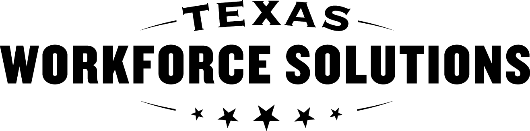 Texas Workforce CommissionVocational Rehabilitation ServicesGoods and Equipment Part B:Local Business Location Information   Texas Workforce CommissionVocational Rehabilitation ServicesGoods and Equipment Part B:Local Business Location Information   Texas Workforce CommissionVocational Rehabilitation ServicesGoods and Equipment Part B:Local Business Location Information   Texas Workforce CommissionVocational Rehabilitation ServicesGoods and Equipment Part B:Local Business Location Information   Texas Workforce CommissionVocational Rehabilitation ServicesGoods and Equipment Part B:Local Business Location Information   Texas Workforce CommissionVocational Rehabilitation ServicesGoods and Equipment Part B:Local Business Location Information   Texas Workforce CommissionVocational Rehabilitation ServicesGoods and Equipment Part B:Local Business Location Information   Texas Workforce CommissionVocational Rehabilitation ServicesGoods and Equipment Part B:Local Business Location Information   Texas Workforce CommissionVocational Rehabilitation ServicesGoods and Equipment Part B:Local Business Location Information   Texas Workforce CommissionVocational Rehabilitation ServicesGoods and Equipment Part B:Local Business Location Information   Texas Workforce CommissionVocational Rehabilitation ServicesGoods and Equipment Part B:Local Business Location Information   Texas Workforce CommissionVocational Rehabilitation ServicesGoods and Equipment Part B:Local Business Location Information   Texas Workforce CommissionVocational Rehabilitation ServicesGoods and Equipment Part B:Local Business Location Information   Texas Workforce CommissionVocational Rehabilitation ServicesGoods and Equipment Part B:Local Business Location Information   Texas Workforce CommissionVocational Rehabilitation ServicesGoods and Equipment Part B:Local Business Location Information   Texas Workforce CommissionVocational Rehabilitation ServicesGoods and Equipment Part B:Local Business Location Information   Texas Workforce CommissionVocational Rehabilitation ServicesGoods and Equipment Part B:Local Business Location Information   Texas Workforce CommissionVocational Rehabilitation ServicesGoods and Equipment Part B:Local Business Location Information   Texas Workforce CommissionVocational Rehabilitation ServicesGoods and Equipment Part B:Local Business Location Information   Texas Workforce CommissionVocational Rehabilitation ServicesGoods and Equipment Part B:Local Business Location Information   Texas Workforce CommissionVocational Rehabilitation ServicesGoods and Equipment Part B:Local Business Location Information   Texas Workforce CommissionVocational Rehabilitation ServicesGoods and Equipment Part B:Local Business Location Information   Texas Workforce CommissionVocational Rehabilitation ServicesGoods and Equipment Part B:Local Business Location Information   Texas Workforce CommissionVocational Rehabilitation ServicesGoods and Equipment Part B:Local Business Location Information   For response to an Electronic State Business Daily (EBSD) posting, follow the instructions in the ESBD posting,  otherwise submit updated forms to the Quality Assurance Specialist for VR (Q) or Regional Program Support Specialist (RPSS) .Follow instructions on the form and in the TWC VR Standards for Providers. Type all information on form using a computer and get all required signatures. Complete all sections of the form. Record “N/A” (not applicable) if a question does not apply.  Keep a copy of your submitted form with attachments and supporting documentation for your records. For response to an Electronic State Business Daily (EBSD) posting, follow the instructions in the ESBD posting,  otherwise submit updated forms to the Quality Assurance Specialist for VR (Q) or Regional Program Support Specialist (RPSS) .Follow instructions on the form and in the TWC VR Standards for Providers. Type all information on form using a computer and get all required signatures. Complete all sections of the form. Record “N/A” (not applicable) if a question does not apply.  Keep a copy of your submitted form with attachments and supporting documentation for your records. For response to an Electronic State Business Daily (EBSD) posting, follow the instructions in the ESBD posting,  otherwise submit updated forms to the Quality Assurance Specialist for VR (Q) or Regional Program Support Specialist (RPSS) .Follow instructions on the form and in the TWC VR Standards for Providers. Type all information on form using a computer and get all required signatures. Complete all sections of the form. Record “N/A” (not applicable) if a question does not apply.  Keep a copy of your submitted form with attachments and supporting documentation for your records. For response to an Electronic State Business Daily (EBSD) posting, follow the instructions in the ESBD posting,  otherwise submit updated forms to the Quality Assurance Specialist for VR (Q) or Regional Program Support Specialist (RPSS) .Follow instructions on the form and in the TWC VR Standards for Providers. Type all information on form using a computer and get all required signatures. Complete all sections of the form. Record “N/A” (not applicable) if a question does not apply.  Keep a copy of your submitted form with attachments and supporting documentation for your records. For response to an Electronic State Business Daily (EBSD) posting, follow the instructions in the ESBD posting,  otherwise submit updated forms to the Quality Assurance Specialist for VR (Q) or Regional Program Support Specialist (RPSS) .Follow instructions on the form and in the TWC VR Standards for Providers. Type all information on form using a computer and get all required signatures. Complete all sections of the form. Record “N/A” (not applicable) if a question does not apply.  Keep a copy of your submitted form with attachments and supporting documentation for your records. For response to an Electronic State Business Daily (EBSD) posting, follow the instructions in the ESBD posting,  otherwise submit updated forms to the Quality Assurance Specialist for VR (Q) or Regional Program Support Specialist (RPSS) .Follow instructions on the form and in the TWC VR Standards for Providers. Type all information on form using a computer and get all required signatures. Complete all sections of the form. Record “N/A” (not applicable) if a question does not apply.  Keep a copy of your submitted form with attachments and supporting documentation for your records. For response to an Electronic State Business Daily (EBSD) posting, follow the instructions in the ESBD posting,  otherwise submit updated forms to the Quality Assurance Specialist for VR (Q) or Regional Program Support Specialist (RPSS) .Follow instructions on the form and in the TWC VR Standards for Providers. Type all information on form using a computer and get all required signatures. Complete all sections of the form. Record “N/A” (not applicable) if a question does not apply.  Keep a copy of your submitted form with attachments and supporting documentation for your records. For response to an Electronic State Business Daily (EBSD) posting, follow the instructions in the ESBD posting,  otherwise submit updated forms to the Quality Assurance Specialist for VR (Q) or Regional Program Support Specialist (RPSS) .Follow instructions on the form and in the TWC VR Standards for Providers. Type all information on form using a computer and get all required signatures. Complete all sections of the form. Record “N/A” (not applicable) if a question does not apply.  Keep a copy of your submitted form with attachments and supporting documentation for your records. For response to an Electronic State Business Daily (EBSD) posting, follow the instructions in the ESBD posting,  otherwise submit updated forms to the Quality Assurance Specialist for VR (Q) or Regional Program Support Specialist (RPSS) .Follow instructions on the form and in the TWC VR Standards for Providers. Type all information on form using a computer and get all required signatures. Complete all sections of the form. Record “N/A” (not applicable) if a question does not apply.  Keep a copy of your submitted form with attachments and supporting documentation for your records. For response to an Electronic State Business Daily (EBSD) posting, follow the instructions in the ESBD posting,  otherwise submit updated forms to the Quality Assurance Specialist for VR (Q) or Regional Program Support Specialist (RPSS) .Follow instructions on the form and in the TWC VR Standards for Providers. Type all information on form using a computer and get all required signatures. Complete all sections of the form. Record “N/A” (not applicable) if a question does not apply.  Keep a copy of your submitted form with attachments and supporting documentation for your records. For response to an Electronic State Business Daily (EBSD) posting, follow the instructions in the ESBD posting,  otherwise submit updated forms to the Quality Assurance Specialist for VR (Q) or Regional Program Support Specialist (RPSS) .Follow instructions on the form and in the TWC VR Standards for Providers. Type all information on form using a computer and get all required signatures. Complete all sections of the form. Record “N/A” (not applicable) if a question does not apply.  Keep a copy of your submitted form with attachments and supporting documentation for your records. For response to an Electronic State Business Daily (EBSD) posting, follow the instructions in the ESBD posting,  otherwise submit updated forms to the Quality Assurance Specialist for VR (Q) or Regional Program Support Specialist (RPSS) .Follow instructions on the form and in the TWC VR Standards for Providers. Type all information on form using a computer and get all required signatures. Complete all sections of the form. Record “N/A” (not applicable) if a question does not apply.  Keep a copy of your submitted form with attachments and supporting documentation for your records. For response to an Electronic State Business Daily (EBSD) posting, follow the instructions in the ESBD posting,  otherwise submit updated forms to the Quality Assurance Specialist for VR (Q) or Regional Program Support Specialist (RPSS) .Follow instructions on the form and in the TWC VR Standards for Providers. Type all information on form using a computer and get all required signatures. Complete all sections of the form. Record “N/A” (not applicable) if a question does not apply.  Keep a copy of your submitted form with attachments and supporting documentation for your records. For response to an Electronic State Business Daily (EBSD) posting, follow the instructions in the ESBD posting,  otherwise submit updated forms to the Quality Assurance Specialist for VR (Q) or Regional Program Support Specialist (RPSS) .Follow instructions on the form and in the TWC VR Standards for Providers. Type all information on form using a computer and get all required signatures. Complete all sections of the form. Record “N/A” (not applicable) if a question does not apply.  Keep a copy of your submitted form with attachments and supporting documentation for your records. For response to an Electronic State Business Daily (EBSD) posting, follow the instructions in the ESBD posting,  otherwise submit updated forms to the Quality Assurance Specialist for VR (Q) or Regional Program Support Specialist (RPSS) .Follow instructions on the form and in the TWC VR Standards for Providers. Type all information on form using a computer and get all required signatures. Complete all sections of the form. Record “N/A” (not applicable) if a question does not apply.  Keep a copy of your submitted form with attachments and supporting documentation for your records. For response to an Electronic State Business Daily (EBSD) posting, follow the instructions in the ESBD posting,  otherwise submit updated forms to the Quality Assurance Specialist for VR (Q) or Regional Program Support Specialist (RPSS) .Follow instructions on the form and in the TWC VR Standards for Providers. Type all information on form using a computer and get all required signatures. Complete all sections of the form. Record “N/A” (not applicable) if a question does not apply.  Keep a copy of your submitted form with attachments and supporting documentation for your records. For response to an Electronic State Business Daily (EBSD) posting, follow the instructions in the ESBD posting,  otherwise submit updated forms to the Quality Assurance Specialist for VR (Q) or Regional Program Support Specialist (RPSS) .Follow instructions on the form and in the TWC VR Standards for Providers. Type all information on form using a computer and get all required signatures. Complete all sections of the form. Record “N/A” (not applicable) if a question does not apply.  Keep a copy of your submitted form with attachments and supporting documentation for your records. For response to an Electronic State Business Daily (EBSD) posting, follow the instructions in the ESBD posting,  otherwise submit updated forms to the Quality Assurance Specialist for VR (Q) or Regional Program Support Specialist (RPSS) .Follow instructions on the form and in the TWC VR Standards for Providers. Type all information on form using a computer and get all required signatures. Complete all sections of the form. Record “N/A” (not applicable) if a question does not apply.  Keep a copy of your submitted form with attachments and supporting documentation for your records. For response to an Electronic State Business Daily (EBSD) posting, follow the instructions in the ESBD posting,  otherwise submit updated forms to the Quality Assurance Specialist for VR (Q) or Regional Program Support Specialist (RPSS) .Follow instructions on the form and in the TWC VR Standards for Providers. Type all information on form using a computer and get all required signatures. Complete all sections of the form. Record “N/A” (not applicable) if a question does not apply.  Keep a copy of your submitted form with attachments and supporting documentation for your records. For response to an Electronic State Business Daily (EBSD) posting, follow the instructions in the ESBD posting,  otherwise submit updated forms to the Quality Assurance Specialist for VR (Q) or Regional Program Support Specialist (RPSS) .Follow instructions on the form and in the TWC VR Standards for Providers. Type all information on form using a computer and get all required signatures. Complete all sections of the form. Record “N/A” (not applicable) if a question does not apply.  Keep a copy of your submitted form with attachments and supporting documentation for your records. For response to an Electronic State Business Daily (EBSD) posting, follow the instructions in the ESBD posting,  otherwise submit updated forms to the Quality Assurance Specialist for VR (Q) or Regional Program Support Specialist (RPSS) .Follow instructions on the form and in the TWC VR Standards for Providers. Type all information on form using a computer and get all required signatures. Complete all sections of the form. Record “N/A” (not applicable) if a question does not apply.  Keep a copy of your submitted form with attachments and supporting documentation for your records. For response to an Electronic State Business Daily (EBSD) posting, follow the instructions in the ESBD posting,  otherwise submit updated forms to the Quality Assurance Specialist for VR (Q) or Regional Program Support Specialist (RPSS) .Follow instructions on the form and in the TWC VR Standards for Providers. Type all information on form using a computer and get all required signatures. Complete all sections of the form. Record “N/A” (not applicable) if a question does not apply.  Keep a copy of your submitted form with attachments and supporting documentation for your records. For response to an Electronic State Business Daily (EBSD) posting, follow the instructions in the ESBD posting,  otherwise submit updated forms to the Quality Assurance Specialist for VR (Q) or Regional Program Support Specialist (RPSS) .Follow instructions on the form and in the TWC VR Standards for Providers. Type all information on form using a computer and get all required signatures. Complete all sections of the form. Record “N/A” (not applicable) if a question does not apply.  Keep a copy of your submitted form with attachments and supporting documentation for your records. For response to an Electronic State Business Daily (EBSD) posting, follow the instructions in the ESBD posting,  otherwise submit updated forms to the Quality Assurance Specialist for VR (Q) or Regional Program Support Specialist (RPSS) .Follow instructions on the form and in the TWC VR Standards for Providers. Type all information on form using a computer and get all required signatures. Complete all sections of the form. Record “N/A” (not applicable) if a question does not apply.  Keep a copy of your submitted form with attachments and supporting documentation for your records. For response to an Electronic State Business Daily (EBSD) posting, follow the instructions in the ESBD posting,  otherwise submit updated forms to the Quality Assurance Specialist for VR (Q) or Regional Program Support Specialist (RPSS) .Follow instructions on the form and in the TWC VR Standards for Providers. Type all information on form using a computer and get all required signatures. Complete all sections of the form. Record “N/A” (not applicable) if a question does not apply.  Keep a copy of your submitted form with attachments and supporting documentation for your records. For response to an Electronic State Business Daily (EBSD) posting, follow the instructions in the ESBD posting,  otherwise submit updated forms to the Quality Assurance Specialist for VR (Q) or Regional Program Support Specialist (RPSS) .Follow instructions on the form and in the TWC VR Standards for Providers. Type all information on form using a computer and get all required signatures. Complete all sections of the form. Record “N/A” (not applicable) if a question does not apply.  Keep a copy of your submitted form with attachments and supporting documentation for your records. For response to an Electronic State Business Daily (EBSD) posting, follow the instructions in the ESBD posting,  otherwise submit updated forms to the Quality Assurance Specialist for VR (Q) or Regional Program Support Specialist (RPSS) .Follow instructions on the form and in the TWC VR Standards for Providers. Type all information on form using a computer and get all required signatures. Complete all sections of the form. Record “N/A” (not applicable) if a question does not apply.  Keep a copy of your submitted form with attachments and supporting documentation for your records. For response to an Electronic State Business Daily (EBSD) posting, follow the instructions in the ESBD posting,  otherwise submit updated forms to the Quality Assurance Specialist for VR (Q) or Regional Program Support Specialist (RPSS) .Follow instructions on the form and in the TWC VR Standards for Providers. Type all information on form using a computer and get all required signatures. Complete all sections of the form. Record “N/A” (not applicable) if a question does not apply.  Keep a copy of your submitted form with attachments and supporting documentation for your records. For response to an Electronic State Business Daily (EBSD) posting, follow the instructions in the ESBD posting,  otherwise submit updated forms to the Quality Assurance Specialist for VR (Q) or Regional Program Support Specialist (RPSS) .Follow instructions on the form and in the TWC VR Standards for Providers. Type all information on form using a computer and get all required signatures. Complete all sections of the form. Record “N/A” (not applicable) if a question does not apply.  Keep a copy of your submitted form with attachments and supporting documentation for your records. Reason for Submission   Reason for Submission   Reason for Submission   Reason for Submission   Reason for Submission   Reason for Submission   Reason for Submission   Reason for Submission   Reason for Submission   Reason for Submission   Reason for Submission   Reason for Submission   Reason for Submission   Reason for Submission   Reason for Submission   Reason for Submission   Reason for Submission   Reason for Submission   Reason for Submission   Reason for Submission   Reason for Submission   Reason for Submission   Reason for Submission   Reason for Submission   Reason for Submission   Reason for Submission   Reason for Submission   Reason for Submission   Reason for Submission   Date of submission:                 Solicitation ID:       or Contract #:      Date of submission:                 Solicitation ID:       or Contract #:      Date of submission:                 Solicitation ID:       or Contract #:      Date of submission:                 Solicitation ID:       or Contract #:      Date of submission:                 Solicitation ID:       or Contract #:      Date of submission:                 Solicitation ID:       or Contract #:      Date of submission:                 Solicitation ID:       or Contract #:      Date of submission:                 Solicitation ID:       or Contract #:      Date of submission:                 Solicitation ID:       or Contract #:      Date of submission:                 Solicitation ID:       or Contract #:      Date of submission:                 Solicitation ID:       or Contract #:      Date of submission:                 Solicitation ID:       or Contract #:      Date of submission:                 Solicitation ID:       or Contract #:      Date of submission:                 Solicitation ID:       or Contract #:      Date of submission:                 Solicitation ID:       or Contract #:      Date of submission:                 Solicitation ID:       or Contract #:      Date of submission:                 Solicitation ID:       or Contract #:      Date of submission:                 Solicitation ID:       or Contract #:      Date of submission:                 Solicitation ID:       or Contract #:      Date of submission:                 Solicitation ID:       or Contract #:      Date of submission:                 Solicitation ID:       or Contract #:      Date of submission:                 Solicitation ID:       or Contract #:      Date of submission:                 Solicitation ID:       or Contract #:      Date of submission:                 Solicitation ID:       or Contract #:      Date of submission:                 Solicitation ID:       or Contract #:      Date of submission:                 Solicitation ID:       or Contract #:      Date of submission:                 Solicitation ID:       or Contract #:      Date of submission:                 Solicitation ID:       or Contract #:      Date of submission:                 Solicitation ID:       or Contract #:       Application package Application package Application package Application package Application package Application package Application package Application package Application package Application package Application package Application package Application package Application package Application package Application package Application package Application package Application package Application package Application package Application package Application package Application package Application package Application package Application package Application package Application package Update of information due to change in information on file.  Update of information due to change in information on file.  Update of information due to change in information on file.  Update of information due to change in information on file.  Update of information due to change in information on file.  Update of information due to change in information on file.  Update of information due to change in information on file.  Update of information due to change in information on file.  Update of information due to change in information on file.  Update of information due to change in information on file.  Update of information due to change in information on file.  Update of information due to change in information on file.  Update of information due to change in information on file.  Update of information due to change in information on file.  Update of information due to change in information on file.  Update of information due to change in information on file.  Update of information due to change in information on file.  Update of information due to change in information on file.  Update of information due to change in information on file.  Update of information due to change in information on file.  Update of information due to change in information on file.  Update of information due to change in information on file.  Update of information due to change in information on file.  Update of information due to change in information on file.  Update of information due to change in information on file.  Update of information due to change in information on file.  Update of information due to change in information on file.  Update of information due to change in information on file.  Update of information due to change in information on file.  Other. Specify:        Other. Specify:        Other. Specify:        Other. Specify:        Other. Specify:        Other. Specify:        Other. Specify:        Other. Specify:        Other. Specify:        Other. Specify:        Other. Specify:        Other. Specify:        Other. Specify:        Other. Specify:        Other. Specify:        Other. Specify:        Other. Specify:        Other. Specify:        Other. Specify:        Other. Specify:        Other. Specify:        Other. Specify:        Other. Specify:        Other. Specify:        Other. Specify:        Other. Specify:        Other. Specify:        Other. Specify:        Other. Specify:       Parent Company Information   Parent Company Information   Parent Company Information   Parent Company Information   Parent Company Information   Parent Company Information   Parent Company Information   Parent Company Information   Parent Company Information   Parent Company Information   Parent Company Information   Parent Company Information   Parent Company Information   Parent Company Information   Parent Company Information   Parent Company Information   Parent Company Information   Parent Company Information   Parent Company Information   Parent Company Information   Parent Company Information   Parent Company Information   Parent Company Information   Parent Company Information   Parent Company Information   Parent Company Information   Parent Company Information   Parent Company Information   Parent Company Information   Parent company: The business that is requesting or has been granted the bilateral contract with TWC to provide services on behalf of VR customers.    Parent company: The business that is requesting or has been granted the bilateral contract with TWC to provide services on behalf of VR customers.    Parent company: The business that is requesting or has been granted the bilateral contract with TWC to provide services on behalf of VR customers.    Parent company: The business that is requesting or has been granted the bilateral contract with TWC to provide services on behalf of VR customers.    Parent company: The business that is requesting or has been granted the bilateral contract with TWC to provide services on behalf of VR customers.    Parent company: The business that is requesting or has been granted the bilateral contract with TWC to provide services on behalf of VR customers.    Parent company: The business that is requesting or has been granted the bilateral contract with TWC to provide services on behalf of VR customers.    Parent company: The business that is requesting or has been granted the bilateral contract with TWC to provide services on behalf of VR customers.    Parent company: The business that is requesting or has been granted the bilateral contract with TWC to provide services on behalf of VR customers.    Parent company: The business that is requesting or has been granted the bilateral contract with TWC to provide services on behalf of VR customers.    Parent company: The business that is requesting or has been granted the bilateral contract with TWC to provide services on behalf of VR customers.    Parent company: The business that is requesting or has been granted the bilateral contract with TWC to provide services on behalf of VR customers.    Parent company: The business that is requesting or has been granted the bilateral contract with TWC to provide services on behalf of VR customers.    Parent company: The business that is requesting or has been granted the bilateral contract with TWC to provide services on behalf of VR customers.    Parent company: The business that is requesting or has been granted the bilateral contract with TWC to provide services on behalf of VR customers.    Parent company: The business that is requesting or has been granted the bilateral contract with TWC to provide services on behalf of VR customers.    Parent company: The business that is requesting or has been granted the bilateral contract with TWC to provide services on behalf of VR customers.    Parent company: The business that is requesting or has been granted the bilateral contract with TWC to provide services on behalf of VR customers.    Parent company: The business that is requesting or has been granted the bilateral contract with TWC to provide services on behalf of VR customers.    Parent company: The business that is requesting or has been granted the bilateral contract with TWC to provide services on behalf of VR customers.    Parent company: The business that is requesting or has been granted the bilateral contract with TWC to provide services on behalf of VR customers.    Parent company: The business that is requesting or has been granted the bilateral contract with TWC to provide services on behalf of VR customers.    Parent company: The business that is requesting or has been granted the bilateral contract with TWC to provide services on behalf of VR customers.    Parent company: The business that is requesting or has been granted the bilateral contract with TWC to provide services on behalf of VR customers.    Parent company: The business that is requesting or has been granted the bilateral contract with TWC to provide services on behalf of VR customers.    Parent company: The business that is requesting or has been granted the bilateral contract with TWC to provide services on behalf of VR customers.    Parent company: The business that is requesting or has been granted the bilateral contract with TWC to provide services on behalf of VR customers.    Parent company: The business that is requesting or has been granted the bilateral contract with TWC to provide services on behalf of VR customers.    Parent company: The business that is requesting or has been granted the bilateral contract with TWC to provide services on behalf of VR customers.    Parent company’s legal name: Parent company’s legal name: Parent company’s legal name: Parent company’s legal name: Parent company’s legal name: Parent company’s legal name: Parent company’s legal name: Parent company’s legal name: Parent company’s legal name: Parent company’s legal name: Parent company’s legal name: Parent company’s legal name: Parent company’s legal name: Parent company’s legal name: Parent company’s legal name: Parent company’s legal name: Parent company’s legal name: Parent company’s legal name: Parent company’s legal name: Parent company’s legal name: Parent company’s legal name: Parent company’s legal name: Parent company’s legal name: Parent company’s legal name: Parent company’s legal name: Parent company’s legal name: Parent company’s legal name: Parent company’s legal name: Parent company’s legal name: Parent company’s “doing business as” (DBA) name: Parent company’s “doing business as” (DBA) name: Parent company’s “doing business as” (DBA) name: Parent company’s “doing business as” (DBA) name: Parent company’s “doing business as” (DBA) name: Parent company’s “doing business as” (DBA) name: Parent company’s “doing business as” (DBA) name: Parent company’s “doing business as” (DBA) name: Parent company’s “doing business as” (DBA) name: Parent company’s “doing business as” (DBA) name: Parent company’s “doing business as” (DBA) name: Parent company’s “doing business as” (DBA) name: Parent company’s “doing business as” (DBA) name: Parent company’s “doing business as” (DBA) name: Parent company’s “doing business as” (DBA) name: Parent company’s “doing business as” (DBA) name: Parent company’s “doing business as” (DBA) name: Parent company’s “doing business as” (DBA) name: Parent company’s “doing business as” (DBA) name: Parent company’s “doing business as” (DBA) name: Parent company’s “doing business as” (DBA) name: Parent company’s “doing business as” (DBA) name: Parent company’s “doing business as” (DBA) name: Parent company’s “doing business as” (DBA) name: Parent company’s “doing business as” (DBA) name: Parent company’s “doing business as” (DBA) name: Parent company’s “doing business as” (DBA) name: Parent company’s “doing business as” (DBA) name: Parent company’s “doing business as” (DBA) name: Provide at least one of the following:  Employer Identification Number (EIN): (9 digits, issued by IRS):      Last four digits of the sole proprietor’s Social Security Number:       Provide at least one of the following:  Employer Identification Number (EIN): (9 digits, issued by IRS):      Last four digits of the sole proprietor’s Social Security Number:       Provide at least one of the following:  Employer Identification Number (EIN): (9 digits, issued by IRS):      Last four digits of the sole proprietor’s Social Security Number:       Provide at least one of the following:  Employer Identification Number (EIN): (9 digits, issued by IRS):      Last four digits of the sole proprietor’s Social Security Number:       Provide at least one of the following:  Employer Identification Number (EIN): (9 digits, issued by IRS):      Last four digits of the sole proprietor’s Social Security Number:       Provide at least one of the following:  Employer Identification Number (EIN): (9 digits, issued by IRS):      Last four digits of the sole proprietor’s Social Security Number:       Provide at least one of the following:  Employer Identification Number (EIN): (9 digits, issued by IRS):      Last four digits of the sole proprietor’s Social Security Number:       Provide at least one of the following:  Employer Identification Number (EIN): (9 digits, issued by IRS):      Last four digits of the sole proprietor’s Social Security Number:       Provide at least one of the following:  Employer Identification Number (EIN): (9 digits, issued by IRS):      Last four digits of the sole proprietor’s Social Security Number:       Provide at least one of the following:  Employer Identification Number (EIN): (9 digits, issued by IRS):      Last four digits of the sole proprietor’s Social Security Number:       Provide at least one of the following:  Employer Identification Number (EIN): (9 digits, issued by IRS):      Last four digits of the sole proprietor’s Social Security Number:       Provide at least one of the following:  Employer Identification Number (EIN): (9 digits, issued by IRS):      Last four digits of the sole proprietor’s Social Security Number:       Provide at least one of the following:  Employer Identification Number (EIN): (9 digits, issued by IRS):      Last four digits of the sole proprietor’s Social Security Number:       Provide at least one of the following:  Employer Identification Number (EIN): (9 digits, issued by IRS):      Last four digits of the sole proprietor’s Social Security Number:       Provide at least one of the following:  Employer Identification Number (EIN): (9 digits, issued by IRS):      Last four digits of the sole proprietor’s Social Security Number:       Provide at least one of the following:  Employer Identification Number (EIN): (9 digits, issued by IRS):      Last four digits of the sole proprietor’s Social Security Number:       Provide at least one of the following:  Employer Identification Number (EIN): (9 digits, issued by IRS):      Last four digits of the sole proprietor’s Social Security Number:       Provide at least one of the following:  Employer Identification Number (EIN): (9 digits, issued by IRS):      Last four digits of the sole proprietor’s Social Security Number:       Provide at least one of the following:  Employer Identification Number (EIN): (9 digits, issued by IRS):      Last four digits of the sole proprietor’s Social Security Number:       Provide at least one of the following:  Employer Identification Number (EIN): (9 digits, issued by IRS):      Last four digits of the sole proprietor’s Social Security Number:       Provide at least one of the following:  Employer Identification Number (EIN): (9 digits, issued by IRS):      Last four digits of the sole proprietor’s Social Security Number:       Provide at least one of the following:  Employer Identification Number (EIN): (9 digits, issued by IRS):      Last four digits of the sole proprietor’s Social Security Number:       Provide at least one of the following:  Employer Identification Number (EIN): (9 digits, issued by IRS):      Last four digits of the sole proprietor’s Social Security Number:       Provide at least one of the following:  Employer Identification Number (EIN): (9 digits, issued by IRS):      Last four digits of the sole proprietor’s Social Security Number:       Provide at least one of the following:  Employer Identification Number (EIN): (9 digits, issued by IRS):      Last four digits of the sole proprietor’s Social Security Number:       Provide at least one of the following:  Employer Identification Number (EIN): (9 digits, issued by IRS):      Last four digits of the sole proprietor’s Social Security Number:       Provide at least one of the following:  Employer Identification Number (EIN): (9 digits, issued by IRS):      Last four digits of the sole proprietor’s Social Security Number:       Provide at least one of the following:  Employer Identification Number (EIN): (9 digits, issued by IRS):      Last four digits of the sole proprietor’s Social Security Number:       Provide at least one of the following:  Employer Identification Number (EIN): (9 digits, issued by IRS):      Last four digits of the sole proprietor’s Social Security Number:       Local Business Location Local Business Location Local Business Location Local Business Location Local Business Location Local Business Location Local Business Location Local Business Location Local Business Location Local Business Location Local Business Location Local Business Location Local Business Location Local Business Location Local Business Location Local Business Location Local Business Location Local Business Location Local Business Location Local Business Location Local Business Location Local Business Location Local Business Location Local Business Location Local Business Location Local Business Location Local Business Location Local Business Location Local Business Location Local Business: The business that part of the parent company or parent company that only operates one location or is manufacturer that provides goods and equipment to TWC-VR customers.   Local Business: The business that part of the parent company or parent company that only operates one location or is manufacturer that provides goods and equipment to TWC-VR customers.   Local Business: The business that part of the parent company or parent company that only operates one location or is manufacturer that provides goods and equipment to TWC-VR customers.   Local Business: The business that part of the parent company or parent company that only operates one location or is manufacturer that provides goods and equipment to TWC-VR customers.   Local Business: The business that part of the parent company or parent company that only operates one location or is manufacturer that provides goods and equipment to TWC-VR customers.   Local Business: The business that part of the parent company or parent company that only operates one location or is manufacturer that provides goods and equipment to TWC-VR customers.   Local Business: The business that part of the parent company or parent company that only operates one location or is manufacturer that provides goods and equipment to TWC-VR customers.   Local Business: The business that part of the parent company or parent company that only operates one location or is manufacturer that provides goods and equipment to TWC-VR customers.   Local Business: The business that part of the parent company or parent company that only operates one location or is manufacturer that provides goods and equipment to TWC-VR customers.   Local Business: The business that part of the parent company or parent company that only operates one location or is manufacturer that provides goods and equipment to TWC-VR customers.   Local Business: The business that part of the parent company or parent company that only operates one location or is manufacturer that provides goods and equipment to TWC-VR customers.   Local Business: The business that part of the parent company or parent company that only operates one location or is manufacturer that provides goods and equipment to TWC-VR customers.   Local Business: The business that part of the parent company or parent company that only operates one location or is manufacturer that provides goods and equipment to TWC-VR customers.   Local Business: The business that part of the parent company or parent company that only operates one location or is manufacturer that provides goods and equipment to TWC-VR customers.   Local Business: The business that part of the parent company or parent company that only operates one location or is manufacturer that provides goods and equipment to TWC-VR customers.   Local Business: The business that part of the parent company or parent company that only operates one location or is manufacturer that provides goods and equipment to TWC-VR customers.   Local Business: The business that part of the parent company or parent company that only operates one location or is manufacturer that provides goods and equipment to TWC-VR customers.   Local Business: The business that part of the parent company or parent company that only operates one location or is manufacturer that provides goods and equipment to TWC-VR customers.   Local Business: The business that part of the parent company or parent company that only operates one location or is manufacturer that provides goods and equipment to TWC-VR customers.   Local Business: The business that part of the parent company or parent company that only operates one location or is manufacturer that provides goods and equipment to TWC-VR customers.   Local Business: The business that part of the parent company or parent company that only operates one location or is manufacturer that provides goods and equipment to TWC-VR customers.   Local Business: The business that part of the parent company or parent company that only operates one location or is manufacturer that provides goods and equipment to TWC-VR customers.   Local Business: The business that part of the parent company or parent company that only operates one location or is manufacturer that provides goods and equipment to TWC-VR customers.   Local Business: The business that part of the parent company or parent company that only operates one location or is manufacturer that provides goods and equipment to TWC-VR customers.   Local Business: The business that part of the parent company or parent company that only operates one location or is manufacturer that provides goods and equipment to TWC-VR customers.   Local Business: The business that part of the parent company or parent company that only operates one location or is manufacturer that provides goods and equipment to TWC-VR customers.   Local Business: The business that part of the parent company or parent company that only operates one location or is manufacturer that provides goods and equipment to TWC-VR customers.   Local Business: The business that part of the parent company or parent company that only operates one location or is manufacturer that provides goods and equipment to TWC-VR customers.   Local Business: The business that part of the parent company or parent company that only operates one location or is manufacturer that provides goods and equipment to TWC-VR customers.   Local Business Description Local Business Description Local Business Description Local Business Description Local Business Description Local Business Description Local Business Description Local Business Description Local Business Description Local Business Description Local Business Description Local Business Description Local Business Description Local Business Description Local Business Description Local Business Description Local Business Description Local Business Description Local Business Description Local Business Description Local Business Description Local Business Description Local Business Description Local Business Description Local Business Description Local Business Description Local Business Description Local Business Description Local Business Description Local Business legal name: Local Business legal name: Local Business legal name: Local Business legal name: Local Business legal name: Local Business legal name: Local Business legal name: Local Business legal name: Local Business legal name: Local Business legal name: Local Business legal name: Local Business legal name: Local Business legal name: Local Business legal name: Local Business legal name: Local Business legal name: Local Business legal name: Local Business legal name: Local Business legal name: Local Business legal name: Local Business legal name: Local Business legal name: Local Business legal name: Local Business legal name: Local Business legal name: Local Business legal name: Local Business legal name: Local Business legal name: Local Business legal name: Local Business “doing business as” (DBA) name: Local Business “doing business as” (DBA) name: Local Business “doing business as” (DBA) name: Local Business “doing business as” (DBA) name: Local Business “doing business as” (DBA) name: Local Business “doing business as” (DBA) name: Local Business “doing business as” (DBA) name: Local Business “doing business as” (DBA) name: Local Business “doing business as” (DBA) name: Local Business “doing business as” (DBA) name: Local Business “doing business as” (DBA) name: Local Business “doing business as” (DBA) name: Local Business “doing business as” (DBA) name: Local Business “doing business as” (DBA) name: Local Business “doing business as” (DBA) name: Local Business “doing business as” (DBA) name: Local Business “doing business as” (DBA) name: Local Business “doing business as” (DBA) name: Local Business “doing business as” (DBA) name: Local Business “doing business as” (DBA) name: Local Business “doing business as” (DBA) name: Local Business “doing business as” (DBA) name: Local Business “doing business as” (DBA) name: Local Business “doing business as” (DBA) name: Local Business “doing business as” (DBA) name: Local Business “doing business as” (DBA) name: Local Business “doing business as” (DBA) name: Local Business “doing business as” (DBA) name: Local Business “doing business as” (DBA) name:  Street address: Street address: Street address: Street address: Street address: Street address: Street address: Street address: Street address: Street address: Street address: Street address: Street address: Street address: Street address: Street address: Street address: Street address: Street address: Street address: Street address: Street address: Street address: Street address: Street address: Street address: Street address: Street address: Street address:City:City:City:City:City:City:City:City:City:City:County:County:County:County:County:State:State:State:State:State:State:State:ZIP code:ZIP code:ZIP code:ZIP code:ZIP code:ZIP code:ZIP code:Mailing address: (if different from physical address)  Mailing address: (if different from physical address)  Mailing address: (if different from physical address)  Mailing address: (if different from physical address)  Mailing address: (if different from physical address)  Mailing address: (if different from physical address)  Mailing address: (if different from physical address)  Mailing address: (if different from physical address)  Mailing address: (if different from physical address)  Mailing address: (if different from physical address)  Mailing address: (if different from physical address)  Mailing address: (if different from physical address)  Mailing address: (if different from physical address)  Mailing address: (if different from physical address)  Mailing address: (if different from physical address)  Mailing address: (if different from physical address)  Mailing address: (if different from physical address)  Mailing address: (if different from physical address)  Mailing address: (if different from physical address)  Mailing address: (if different from physical address)  Mailing address: (if different from physical address)  Mailing address: (if different from physical address)  Mailing address: (if different from physical address)  Mailing address: (if different from physical address)  Mailing address: (if different from physical address)  Mailing address: (if different from physical address)  Mailing address: (if different from physical address)  Mailing address: (if different from physical address)  Mailing address: (if different from physical address)  City:City:City:City:City:City:City:City:City:City:County:County:County:County:State:State:State:State:ZIP code:ZIP code:ZIP code:ZIP code:ZIP code:ZIP code:ZIP code:ZIP code:ZIP code:ZIP code:ZIP code:Number of years in present business:      Number of years in present business:      Number of years in present business:      Number of years in present business:      Number of years in present business:      Number of years in present business:      Number of years in present business:      Number of years in present business:      Number of years in present business:      Number of years in present business:      Number of years in present business:      Number of years in present business:      Number of years in present business:      Number of years in present business:      Number of years in present business:      Number of years in present business:      Number of years in present business:      Number of years in present business:      Number of years in present business:      Number of years in present business:      Number of years in present business:      Number of years in present business:      Number of years in present business:      Number of years in present business:      Number of years in present business:      Number of years in present business:      Number of years in present business:      Number of years in present business:      Number of years in present business:      Business Hours: Sunday         Monday         Tuesday         Wednesday      Thursday         Friday         Saturday      Business Hours: Sunday         Monday         Tuesday         Wednesday      Thursday         Friday         Saturday      Business Hours: Sunday         Monday         Tuesday         Wednesday      Thursday         Friday         Saturday      Business Hours: Sunday         Monday         Tuesday         Wednesday      Thursday         Friday         Saturday      Business Hours: Sunday         Monday         Tuesday         Wednesday      Thursday         Friday         Saturday      Business Hours: Sunday         Monday         Tuesday         Wednesday      Thursday         Friday         Saturday      Business Hours: Sunday         Monday         Tuesday         Wednesday      Thursday         Friday         Saturday      Business Hours: Sunday         Monday         Tuesday         Wednesday      Thursday         Friday         Saturday      Business Hours: Sunday         Monday         Tuesday         Wednesday      Thursday         Friday         Saturday      Business Hours: Sunday         Monday         Tuesday         Wednesday      Thursday         Friday         Saturday      Business Hours: Sunday         Monday         Tuesday         Wednesday      Thursday         Friday         Saturday      Business Hours: Sunday         Monday         Tuesday         Wednesday      Thursday         Friday         Saturday      Business Hours: Sunday         Monday         Tuesday         Wednesday      Thursday         Friday         Saturday      Business Hours: Sunday         Monday         Tuesday         Wednesday      Thursday         Friday         Saturday      Business Hours: Sunday         Monday         Tuesday         Wednesday      Thursday         Friday         Saturday      Business Hours: Sunday         Monday         Tuesday         Wednesday      Thursday         Friday         Saturday      Business Hours: Sunday         Monday         Tuesday         Wednesday      Thursday         Friday         Saturday      Business Hours: Sunday         Monday         Tuesday         Wednesday      Thursday         Friday         Saturday      Business Hours: Sunday         Monday         Tuesday         Wednesday      Thursday         Friday         Saturday      Business Hours: Sunday         Monday         Tuesday         Wednesday      Thursday         Friday         Saturday      Business Hours: Sunday         Monday         Tuesday         Wednesday      Thursday         Friday         Saturday      Business Hours: Sunday         Monday         Tuesday         Wednesday      Thursday         Friday         Saturday      Business Hours: Sunday         Monday         Tuesday         Wednesday      Thursday         Friday         Saturday      Business Hours: Sunday         Monday         Tuesday         Wednesday      Thursday         Friday         Saturday      Business Hours: Sunday         Monday         Tuesday         Wednesday      Thursday         Friday         Saturday      Business Hours: Sunday         Monday         Tuesday         Wednesday      Thursday         Friday         Saturday      Business Hours: Sunday         Monday         Tuesday         Wednesday      Thursday         Friday         Saturday      Business Hours: Sunday         Monday         Tuesday         Wednesday      Thursday         Friday         Saturday      Business Hours: Sunday         Monday         Tuesday         Wednesday      Thursday         Friday         Saturday      Comparable Benefits the Business Accepts:  Comparable Benefits the Business Accepts:  Comparable Benefits the Business Accepts:  Comparable Benefits the Business Accepts:  Comparable Benefits the Business Accepts:  Comparable Benefits the Business Accepts:  Comparable Benefits the Business Accepts:  Comparable Benefits the Business Accepts:  Comparable Benefits the Business Accepts:  Comparable Benefits the Business Accepts:  Comparable Benefits the Business Accepts:  Comparable Benefits the Business Accepts:  Comparable Benefits the Business Accepts:  Comparable Benefits the Business Accepts:  Comparable Benefits the Business Accepts:  Comparable Benefits the Business Accepts:  Comparable Benefits the Business Accepts:  Comparable Benefits the Business Accepts:  Comparable Benefits the Business Accepts:  Comparable Benefits the Business Accepts:  Comparable Benefits the Business Accepts:  Comparable Benefits the Business Accepts:  Comparable Benefits the Business Accepts:  Comparable Benefits the Business Accepts:  Comparable Benefits the Business Accepts:  Comparable Benefits the Business Accepts:  Comparable Benefits the Business Accepts:  Comparable Benefits the Business Accepts:  Comparable Benefits the Business Accepts:  Record any insurance or funding accepted. Check all that apply.  Record any insurance or funding accepted. Check all that apply.  Record any insurance or funding accepted. Check all that apply.  Record any insurance or funding accepted. Check all that apply.  Record any insurance or funding accepted. Check all that apply.  Record any insurance or funding accepted. Check all that apply.  Record any insurance or funding accepted. Check all that apply.  Record any insurance or funding accepted. Check all that apply.  Record any insurance or funding accepted. Check all that apply.  Record any insurance or funding accepted. Check all that apply.  Record any insurance or funding accepted. Check all that apply.  Record any insurance or funding accepted. Check all that apply.  Record any insurance or funding accepted. Check all that apply.  Record any insurance or funding accepted. Check all that apply.  Record any insurance or funding accepted. Check all that apply.  Record any insurance or funding accepted. Check all that apply.  Record any insurance or funding accepted. Check all that apply.  Record any insurance or funding accepted. Check all that apply.  Record any insurance or funding accepted. Check all that apply.  Record any insurance or funding accepted. Check all that apply.  Record any insurance or funding accepted. Check all that apply.  Record any insurance or funding accepted. Check all that apply.  Record any insurance or funding accepted. Check all that apply.  Record any insurance or funding accepted. Check all that apply.  Record any insurance or funding accepted. Check all that apply.  Record any insurance or funding accepted. Check all that apply.  Record any insurance or funding accepted. Check all that apply.  Record any insurance or funding accepted. Check all that apply.  Record any insurance or funding accepted. Check all that apply.   Applicant or contractor is a manufacturer therefore does not accept comparable benefits. Applicant or contractor is a manufacturer therefore does not accept comparable benefits. Applicant or contractor is a manufacturer therefore does not accept comparable benefits. Applicant or contractor is a manufacturer therefore does not accept comparable benefits. Applicant or contractor is a manufacturer therefore does not accept comparable benefits. Applicant or contractor is a manufacturer therefore does not accept comparable benefits. Applicant or contractor is a manufacturer therefore does not accept comparable benefits. Applicant or contractor is a manufacturer therefore does not accept comparable benefits. Applicant or contractor is a manufacturer therefore does not accept comparable benefits. Applicant or contractor is a manufacturer therefore does not accept comparable benefits. Applicant or contractor is a manufacturer therefore does not accept comparable benefits. Applicant or contractor is a manufacturer therefore does not accept comparable benefits. Applicant or contractor is a manufacturer therefore does not accept comparable benefits. Applicant or contractor is a manufacturer therefore does not accept comparable benefits. Applicant or contractor is a manufacturer therefore does not accept comparable benefits. Applicant or contractor is a manufacturer therefore does not accept comparable benefits. Applicant or contractor is a manufacturer therefore does not accept comparable benefits. Applicant or contractor is a manufacturer therefore does not accept comparable benefits. Applicant or contractor is a manufacturer therefore does not accept comparable benefits. Applicant or contractor is a manufacturer therefore does not accept comparable benefits. Applicant or contractor is a manufacturer therefore does not accept comparable benefits. Applicant or contractor is a manufacturer therefore does not accept comparable benefits. Applicant or contractor is a manufacturer therefore does not accept comparable benefits. Applicant or contractor is a manufacturer therefore does not accept comparable benefits. Applicant or contractor is a manufacturer therefore does not accept comparable benefits. Applicant or contractor is a manufacturer therefore does not accept comparable benefits. Applicant or contractor is a manufacturer therefore does not accept comparable benefits. Applicant or contractor is a manufacturer therefore does not accept comparable benefits. Applicant or contractor is a manufacturer therefore does not accept comparable benefits. Aetna BlueCross Cigna Aetna BlueCross Cigna Medicaid Medicare United Health Care Medicaid Medicare United Health Care Medicaid Medicare United Health Care Medicaid Medicare United Health Care Medicaid Medicare United Health Care Medicaid Medicare United Health Care Veteran’s Administration Worker’s Compensation None Veteran’s Administration Worker’s Compensation None Veteran’s Administration Worker’s Compensation None Veteran’s Administration Worker’s Compensation None Veteran’s Administration Worker’s Compensation None Veteran’s Administration Worker’s Compensation None Veteran’s Administration Worker’s Compensation None Veteran’s Administration Worker’s Compensation None Veteran’s Administration Worker’s Compensation None Other:       Other:       Other:       Other:       Other:       Other:       Other:       Other:       Other:       Other:       Other:       Other:       Other:       Other:       Other:       Other:       Other:       Other:       Other:       Other:       Other:       Other:       Other:       Other:       Other:       Other:       Other:       Other:       Other:       Other:       Other:       Other:       Other:       Other:       Other:       Other:      Local Business Physical Location Information Local Business Physical Location Information Local Business Physical Location Information Local Business Physical Location Information Local Business Physical Location Information Local Business Physical Location Information Local Business Physical Location Information Local Business Physical Location Information Local Business Physical Location Information Local Business Physical Location Information Local Business Physical Location Information Local Business Physical Location Information Local Business Physical Location Information Local Business Physical Location Information Local Business Physical Location Information Local Business Physical Location Information Local Business Physical Location Information Local Business Physical Location Information Local Business Physical Location Information Local Business Physical Location Information Local Business Physical Location Information Local Business Physical Location Information Local Business Physical Location Information Local Business Physical Location Information Local Business Physical Location Information Local Business Physical Location Information Local Business Physical Location Information Local Business Physical Location Information Local Business Physical Location Information Will any TWC-VR customer physically visit the local business?            Yes      NoWill any TWC-VR customer physically visit the local business?            Yes      NoWill any TWC-VR customer physically visit the local business?            Yes      NoWill any TWC-VR customer physically visit the local business?            Yes      NoWill any TWC-VR customer physically visit the local business?            Yes      NoWill any TWC-VR customer physically visit the local business?            Yes      NoWill any TWC-VR customer physically visit the local business?            Yes      NoWill any TWC-VR customer physically visit the local business?            Yes      NoWill any TWC-VR customer physically visit the local business?            Yes      NoWill any TWC-VR customer physically visit the local business?            Yes      NoWill any TWC-VR customer physically visit the local business?            Yes      NoWill any TWC-VR customer physically visit the local business?            Yes      NoWill any TWC-VR customer physically visit the local business?            Yes      NoWill any TWC-VR customer physically visit the local business?            Yes      NoWill any TWC-VR customer physically visit the local business?            Yes      NoWill any TWC-VR customer physically visit the local business?            Yes      NoWill any TWC-VR customer physically visit the local business?            Yes      NoWill any TWC-VR customer physically visit the local business?            Yes      NoWill any TWC-VR customer physically visit the local business?            Yes      NoWill any TWC-VR customer physically visit the local business?            Yes      NoWill any TWC-VR customer physically visit the local business?            Yes      NoWill any TWC-VR customer physically visit the local business?            Yes      NoWill any TWC-VR customer physically visit the local business?            Yes      NoWill any TWC-VR customer physically visit the local business?            Yes      NoWill any TWC-VR customer physically visit the local business?            Yes      NoWill any TWC-VR customer physically visit the local business?            Yes      NoWill any TWC-VR customer physically visit the local business?            Yes      NoWill any TWC-VR customer physically visit the local business?            Yes      NoWill any TWC-VR customer physically visit the local business?            Yes      NoIf no, advance to Staff Members section.    If yes, continue to complete this section below. If no, advance to Staff Members section.    If yes, continue to complete this section below. If no, advance to Staff Members section.    If yes, continue to complete this section below. If no, advance to Staff Members section.    If yes, continue to complete this section below. If no, advance to Staff Members section.    If yes, continue to complete this section below. If no, advance to Staff Members section.    If yes, continue to complete this section below. If no, advance to Staff Members section.    If yes, continue to complete this section below. If no, advance to Staff Members section.    If yes, continue to complete this section below. If no, advance to Staff Members section.    If yes, continue to complete this section below. If no, advance to Staff Members section.    If yes, continue to complete this section below. If no, advance to Staff Members section.    If yes, continue to complete this section below. If no, advance to Staff Members section.    If yes, continue to complete this section below. If no, advance to Staff Members section.    If yes, continue to complete this section below. If no, advance to Staff Members section.    If yes, continue to complete this section below. If no, advance to Staff Members section.    If yes, continue to complete this section below. If no, advance to Staff Members section.    If yes, continue to complete this section below. If no, advance to Staff Members section.    If yes, continue to complete this section below. If no, advance to Staff Members section.    If yes, continue to complete this section below. If no, advance to Staff Members section.    If yes, continue to complete this section below. If no, advance to Staff Members section.    If yes, continue to complete this section below. If no, advance to Staff Members section.    If yes, continue to complete this section below. If no, advance to Staff Members section.    If yes, continue to complete this section below. If no, advance to Staff Members section.    If yes, continue to complete this section below. If no, advance to Staff Members section.    If yes, continue to complete this section below. If no, advance to Staff Members section.    If yes, continue to complete this section below. If no, advance to Staff Members section.    If yes, continue to complete this section below. If no, advance to Staff Members section.    If yes, continue to complete this section below. If no, advance to Staff Members section.    If yes, continue to complete this section below. If no, advance to Staff Members section.    If yes, continue to complete this section below. Permits and Fire Inspection Reports Permits and Fire Inspection Reports Permits and Fire Inspection Reports Permits and Fire Inspection Reports Permits and Fire Inspection Reports Permits and Fire Inspection Reports Permits and Fire Inspection Reports Permits and Fire Inspection Reports Permits and Fire Inspection Reports Permits and Fire Inspection Reports Permits and Fire Inspection Reports Permits and Fire Inspection Reports Permits and Fire Inspection Reports Permits and Fire Inspection Reports Permits and Fire Inspection Reports Permits and Fire Inspection Reports Permits and Fire Inspection Reports Permits and Fire Inspection Reports Permits and Fire Inspection Reports Permits and Fire Inspection Reports Permits and Fire Inspection Reports Permits and Fire Inspection Reports Permits and Fire Inspection Reports Permits and Fire Inspection Reports Permits and Fire Inspection Reports Permits and Fire Inspection Reports Permits and Fire Inspection Reports Permits and Fire Inspection Reports Permits and Fire Inspection Reports Occupancy certificates or permits, building permits and fire inspection reports may be obtained from the landlord, if they are not in the possession of the applicant or contractor.    When the contractor's local fire department does not conduct inspections, the contractor may request an inspection from the Texas Department of Insurance, State Fire Marshal's Inspection Services Division, 333 Guadalupe Street, Austin, Texas 78701, (512) 305-7900.   When unable to obtain either the occupancy certificates or permits, building permits and fire inspection reports evidence of attempt(s) to collect must be attached to the form when submitted.   Occupancy certificates or permits, building permits and fire inspection reports may be obtained from the landlord, if they are not in the possession of the applicant or contractor.    When the contractor's local fire department does not conduct inspections, the contractor may request an inspection from the Texas Department of Insurance, State Fire Marshal's Inspection Services Division, 333 Guadalupe Street, Austin, Texas 78701, (512) 305-7900.   When unable to obtain either the occupancy certificates or permits, building permits and fire inspection reports evidence of attempt(s) to collect must be attached to the form when submitted.   Occupancy certificates or permits, building permits and fire inspection reports may be obtained from the landlord, if they are not in the possession of the applicant or contractor.    When the contractor's local fire department does not conduct inspections, the contractor may request an inspection from the Texas Department of Insurance, State Fire Marshal's Inspection Services Division, 333 Guadalupe Street, Austin, Texas 78701, (512) 305-7900.   When unable to obtain either the occupancy certificates or permits, building permits and fire inspection reports evidence of attempt(s) to collect must be attached to the form when submitted.   Occupancy certificates or permits, building permits and fire inspection reports may be obtained from the landlord, if they are not in the possession of the applicant or contractor.    When the contractor's local fire department does not conduct inspections, the contractor may request an inspection from the Texas Department of Insurance, State Fire Marshal's Inspection Services Division, 333 Guadalupe Street, Austin, Texas 78701, (512) 305-7900.   When unable to obtain either the occupancy certificates or permits, building permits and fire inspection reports evidence of attempt(s) to collect must be attached to the form when submitted.   Occupancy certificates or permits, building permits and fire inspection reports may be obtained from the landlord, if they are not in the possession of the applicant or contractor.    When the contractor's local fire department does not conduct inspections, the contractor may request an inspection from the Texas Department of Insurance, State Fire Marshal's Inspection Services Division, 333 Guadalupe Street, Austin, Texas 78701, (512) 305-7900.   When unable to obtain either the occupancy certificates or permits, building permits and fire inspection reports evidence of attempt(s) to collect must be attached to the form when submitted.   Occupancy certificates or permits, building permits and fire inspection reports may be obtained from the landlord, if they are not in the possession of the applicant or contractor.    When the contractor's local fire department does not conduct inspections, the contractor may request an inspection from the Texas Department of Insurance, State Fire Marshal's Inspection Services Division, 333 Guadalupe Street, Austin, Texas 78701, (512) 305-7900.   When unable to obtain either the occupancy certificates or permits, building permits and fire inspection reports evidence of attempt(s) to collect must be attached to the form when submitted.   Occupancy certificates or permits, building permits and fire inspection reports may be obtained from the landlord, if they are not in the possession of the applicant or contractor.    When the contractor's local fire department does not conduct inspections, the contractor may request an inspection from the Texas Department of Insurance, State Fire Marshal's Inspection Services Division, 333 Guadalupe Street, Austin, Texas 78701, (512) 305-7900.   When unable to obtain either the occupancy certificates or permits, building permits and fire inspection reports evidence of attempt(s) to collect must be attached to the form when submitted.   Occupancy certificates or permits, building permits and fire inspection reports may be obtained from the landlord, if they are not in the possession of the applicant or contractor.    When the contractor's local fire department does not conduct inspections, the contractor may request an inspection from the Texas Department of Insurance, State Fire Marshal's Inspection Services Division, 333 Guadalupe Street, Austin, Texas 78701, (512) 305-7900.   When unable to obtain either the occupancy certificates or permits, building permits and fire inspection reports evidence of attempt(s) to collect must be attached to the form when submitted.   Occupancy certificates or permits, building permits and fire inspection reports may be obtained from the landlord, if they are not in the possession of the applicant or contractor.    When the contractor's local fire department does not conduct inspections, the contractor may request an inspection from the Texas Department of Insurance, State Fire Marshal's Inspection Services Division, 333 Guadalupe Street, Austin, Texas 78701, (512) 305-7900.   When unable to obtain either the occupancy certificates or permits, building permits and fire inspection reports evidence of attempt(s) to collect must be attached to the form when submitted.   Occupancy certificates or permits, building permits and fire inspection reports may be obtained from the landlord, if they are not in the possession of the applicant or contractor.    When the contractor's local fire department does not conduct inspections, the contractor may request an inspection from the Texas Department of Insurance, State Fire Marshal's Inspection Services Division, 333 Guadalupe Street, Austin, Texas 78701, (512) 305-7900.   When unable to obtain either the occupancy certificates or permits, building permits and fire inspection reports evidence of attempt(s) to collect must be attached to the form when submitted.   Occupancy certificates or permits, building permits and fire inspection reports may be obtained from the landlord, if they are not in the possession of the applicant or contractor.    When the contractor's local fire department does not conduct inspections, the contractor may request an inspection from the Texas Department of Insurance, State Fire Marshal's Inspection Services Division, 333 Guadalupe Street, Austin, Texas 78701, (512) 305-7900.   When unable to obtain either the occupancy certificates or permits, building permits and fire inspection reports evidence of attempt(s) to collect must be attached to the form when submitted.   Occupancy certificates or permits, building permits and fire inspection reports may be obtained from the landlord, if they are not in the possession of the applicant or contractor.    When the contractor's local fire department does not conduct inspections, the contractor may request an inspection from the Texas Department of Insurance, State Fire Marshal's Inspection Services Division, 333 Guadalupe Street, Austin, Texas 78701, (512) 305-7900.   When unable to obtain either the occupancy certificates or permits, building permits and fire inspection reports evidence of attempt(s) to collect must be attached to the form when submitted.   Occupancy certificates or permits, building permits and fire inspection reports may be obtained from the landlord, if they are not in the possession of the applicant or contractor.    When the contractor's local fire department does not conduct inspections, the contractor may request an inspection from the Texas Department of Insurance, State Fire Marshal's Inspection Services Division, 333 Guadalupe Street, Austin, Texas 78701, (512) 305-7900.   When unable to obtain either the occupancy certificates or permits, building permits and fire inspection reports evidence of attempt(s) to collect must be attached to the form when submitted.   Occupancy certificates or permits, building permits and fire inspection reports may be obtained from the landlord, if they are not in the possession of the applicant or contractor.    When the contractor's local fire department does not conduct inspections, the contractor may request an inspection from the Texas Department of Insurance, State Fire Marshal's Inspection Services Division, 333 Guadalupe Street, Austin, Texas 78701, (512) 305-7900.   When unable to obtain either the occupancy certificates or permits, building permits and fire inspection reports evidence of attempt(s) to collect must be attached to the form when submitted.   Occupancy certificates or permits, building permits and fire inspection reports may be obtained from the landlord, if they are not in the possession of the applicant or contractor.    When the contractor's local fire department does not conduct inspections, the contractor may request an inspection from the Texas Department of Insurance, State Fire Marshal's Inspection Services Division, 333 Guadalupe Street, Austin, Texas 78701, (512) 305-7900.   When unable to obtain either the occupancy certificates or permits, building permits and fire inspection reports evidence of attempt(s) to collect must be attached to the form when submitted.   Occupancy certificates or permits, building permits and fire inspection reports may be obtained from the landlord, if they are not in the possession of the applicant or contractor.    When the contractor's local fire department does not conduct inspections, the contractor may request an inspection from the Texas Department of Insurance, State Fire Marshal's Inspection Services Division, 333 Guadalupe Street, Austin, Texas 78701, (512) 305-7900.   When unable to obtain either the occupancy certificates or permits, building permits and fire inspection reports evidence of attempt(s) to collect must be attached to the form when submitted.   Occupancy certificates or permits, building permits and fire inspection reports may be obtained from the landlord, if they are not in the possession of the applicant or contractor.    When the contractor's local fire department does not conduct inspections, the contractor may request an inspection from the Texas Department of Insurance, State Fire Marshal's Inspection Services Division, 333 Guadalupe Street, Austin, Texas 78701, (512) 305-7900.   When unable to obtain either the occupancy certificates or permits, building permits and fire inspection reports evidence of attempt(s) to collect must be attached to the form when submitted.   Occupancy certificates or permits, building permits and fire inspection reports may be obtained from the landlord, if they are not in the possession of the applicant or contractor.    When the contractor's local fire department does not conduct inspections, the contractor may request an inspection from the Texas Department of Insurance, State Fire Marshal's Inspection Services Division, 333 Guadalupe Street, Austin, Texas 78701, (512) 305-7900.   When unable to obtain either the occupancy certificates or permits, building permits and fire inspection reports evidence of attempt(s) to collect must be attached to the form when submitted.   Occupancy certificates or permits, building permits and fire inspection reports may be obtained from the landlord, if they are not in the possession of the applicant or contractor.    When the contractor's local fire department does not conduct inspections, the contractor may request an inspection from the Texas Department of Insurance, State Fire Marshal's Inspection Services Division, 333 Guadalupe Street, Austin, Texas 78701, (512) 305-7900.   When unable to obtain either the occupancy certificates or permits, building permits and fire inspection reports evidence of attempt(s) to collect must be attached to the form when submitted.   Occupancy certificates or permits, building permits and fire inspection reports may be obtained from the landlord, if they are not in the possession of the applicant or contractor.    When the contractor's local fire department does not conduct inspections, the contractor may request an inspection from the Texas Department of Insurance, State Fire Marshal's Inspection Services Division, 333 Guadalupe Street, Austin, Texas 78701, (512) 305-7900.   When unable to obtain either the occupancy certificates or permits, building permits and fire inspection reports evidence of attempt(s) to collect must be attached to the form when submitted.   Occupancy certificates or permits, building permits and fire inspection reports may be obtained from the landlord, if they are not in the possession of the applicant or contractor.    When the contractor's local fire department does not conduct inspections, the contractor may request an inspection from the Texas Department of Insurance, State Fire Marshal's Inspection Services Division, 333 Guadalupe Street, Austin, Texas 78701, (512) 305-7900.   When unable to obtain either the occupancy certificates or permits, building permits and fire inspection reports evidence of attempt(s) to collect must be attached to the form when submitted.   Occupancy certificates or permits, building permits and fire inspection reports may be obtained from the landlord, if they are not in the possession of the applicant or contractor.    When the contractor's local fire department does not conduct inspections, the contractor may request an inspection from the Texas Department of Insurance, State Fire Marshal's Inspection Services Division, 333 Guadalupe Street, Austin, Texas 78701, (512) 305-7900.   When unable to obtain either the occupancy certificates or permits, building permits and fire inspection reports evidence of attempt(s) to collect must be attached to the form when submitted.   Occupancy certificates or permits, building permits and fire inspection reports may be obtained from the landlord, if they are not in the possession of the applicant or contractor.    When the contractor's local fire department does not conduct inspections, the contractor may request an inspection from the Texas Department of Insurance, State Fire Marshal's Inspection Services Division, 333 Guadalupe Street, Austin, Texas 78701, (512) 305-7900.   When unable to obtain either the occupancy certificates or permits, building permits and fire inspection reports evidence of attempt(s) to collect must be attached to the form when submitted.   Occupancy certificates or permits, building permits and fire inspection reports may be obtained from the landlord, if they are not in the possession of the applicant or contractor.    When the contractor's local fire department does not conduct inspections, the contractor may request an inspection from the Texas Department of Insurance, State Fire Marshal's Inspection Services Division, 333 Guadalupe Street, Austin, Texas 78701, (512) 305-7900.   When unable to obtain either the occupancy certificates or permits, building permits and fire inspection reports evidence of attempt(s) to collect must be attached to the form when submitted.   Occupancy certificates or permits, building permits and fire inspection reports may be obtained from the landlord, if they are not in the possession of the applicant or contractor.    When the contractor's local fire department does not conduct inspections, the contractor may request an inspection from the Texas Department of Insurance, State Fire Marshal's Inspection Services Division, 333 Guadalupe Street, Austin, Texas 78701, (512) 305-7900.   When unable to obtain either the occupancy certificates or permits, building permits and fire inspection reports evidence of attempt(s) to collect must be attached to the form when submitted.   Occupancy certificates or permits, building permits and fire inspection reports may be obtained from the landlord, if they are not in the possession of the applicant or contractor.    When the contractor's local fire department does not conduct inspections, the contractor may request an inspection from the Texas Department of Insurance, State Fire Marshal's Inspection Services Division, 333 Guadalupe Street, Austin, Texas 78701, (512) 305-7900.   When unable to obtain either the occupancy certificates or permits, building permits and fire inspection reports evidence of attempt(s) to collect must be attached to the form when submitted.   Occupancy certificates or permits, building permits and fire inspection reports may be obtained from the landlord, if they are not in the possession of the applicant or contractor.    When the contractor's local fire department does not conduct inspections, the contractor may request an inspection from the Texas Department of Insurance, State Fire Marshal's Inspection Services Division, 333 Guadalupe Street, Austin, Texas 78701, (512) 305-7900.   When unable to obtain either the occupancy certificates or permits, building permits and fire inspection reports evidence of attempt(s) to collect must be attached to the form when submitted.   Occupancy certificates or permits, building permits and fire inspection reports may be obtained from the landlord, if they are not in the possession of the applicant or contractor.    When the contractor's local fire department does not conduct inspections, the contractor may request an inspection from the Texas Department of Insurance, State Fire Marshal's Inspection Services Division, 333 Guadalupe Street, Austin, Texas 78701, (512) 305-7900.   When unable to obtain either the occupancy certificates or permits, building permits and fire inspection reports evidence of attempt(s) to collect must be attached to the form when submitted.   Occupancy certificates or permits, building permits and fire inspection reports may be obtained from the landlord, if they are not in the possession of the applicant or contractor.    When the contractor's local fire department does not conduct inspections, the contractor may request an inspection from the Texas Department of Insurance, State Fire Marshal's Inspection Services Division, 333 Guadalupe Street, Austin, Texas 78701, (512) 305-7900.   When unable to obtain either the occupancy certificates or permits, building permits and fire inspection reports evidence of attempt(s) to collect must be attached to the form when submitted.   Occupancy certificate or permit, building permit submitted with this form?Occupancy certificate or permit, building permit submitted with this form?Occupancy certificate or permit, building permit submitted with this form?Occupancy certificate or permit, building permit submitted with this form?Occupancy certificate or permit, building permit submitted with this form?Occupancy certificate or permit, building permit submitted with this form?Occupancy certificate or permit, building permit submitted with this form?Occupancy certificate or permit, building permit submitted with this form?Occupancy certificate or permit, building permit submitted with this form?Occupancy certificate or permit, building permit submitted with this form?Occupancy certificate or permit, building permit submitted with this form?Occupancy certificate or permit, building permit submitted with this form?Occupancy certificate or permit, building permit submitted with this form?Occupancy certificate or permit, building permit submitted with this form?Occupancy certificate or permit, building permit submitted with this form?Occupancy certificate or permit, building permit submitted with this form?Occupancy certificate or permit, building permit submitted with this form?Occupancy certificate or permit, building permit submitted with this form?Occupancy certificate or permit, building permit submitted with this form? Yes  No  Yes  No  Yes  No  Yes  No  Yes  No  Yes  No  Yes  No Agency Verified YesInitials:      Agency Verified YesInitials:      Agency Verified YesInitials:      If no, is supporting documentation attached to this form describing attempts made to obtain occupancy certificate or building permit? If no, is supporting documentation attached to this form describing attempts made to obtain occupancy certificate or building permit? If no, is supporting documentation attached to this form describing attempts made to obtain occupancy certificate or building permit? If no, is supporting documentation attached to this form describing attempts made to obtain occupancy certificate or building permit? If no, is supporting documentation attached to this form describing attempts made to obtain occupancy certificate or building permit? If no, is supporting documentation attached to this form describing attempts made to obtain occupancy certificate or building permit? If no, is supporting documentation attached to this form describing attempts made to obtain occupancy certificate or building permit? If no, is supporting documentation attached to this form describing attempts made to obtain occupancy certificate or building permit? If no, is supporting documentation attached to this form describing attempts made to obtain occupancy certificate or building permit? If no, is supporting documentation attached to this form describing attempts made to obtain occupancy certificate or building permit? If no, is supporting documentation attached to this form describing attempts made to obtain occupancy certificate or building permit? If no, is supporting documentation attached to this form describing attempts made to obtain occupancy certificate or building permit? If no, is supporting documentation attached to this form describing attempts made to obtain occupancy certificate or building permit? If no, is supporting documentation attached to this form describing attempts made to obtain occupancy certificate or building permit? If no, is supporting documentation attached to this form describing attempts made to obtain occupancy certificate or building permit? If no, is supporting documentation attached to this form describing attempts made to obtain occupancy certificate or building permit?  NA  Yes  No NA  Yes  No NA  Yes  No NA  Yes  No NA  Yes  No NA  Yes  No NA  Yes  No NA  Yes  No NA  Yes  No NA  Yes  NoAgency Verified YesInitials:      Agency Verified YesInitials:      Agency Verified YesInitials:      Fire inspection report by a fire marshal submitted with this form?Fire inspection report by a fire marshal submitted with this form?Fire inspection report by a fire marshal submitted with this form?Fire inspection report by a fire marshal submitted with this form?Fire inspection report by a fire marshal submitted with this form?Fire inspection report by a fire marshal submitted with this form?Fire inspection report by a fire marshal submitted with this form?Fire inspection report by a fire marshal submitted with this form?Fire inspection report by a fire marshal submitted with this form?Fire inspection report by a fire marshal submitted with this form?Fire inspection report by a fire marshal submitted with this form?Fire inspection report by a fire marshal submitted with this form?Fire inspection report by a fire marshal submitted with this form?Fire inspection report by a fire marshal submitted with this form?Fire inspection report by a fire marshal submitted with this form?Fire inspection report by a fire marshal submitted with this form?Fire inspection report by a fire marshal submitted with this form?Fire inspection report by a fire marshal submitted with this form?Fire inspection report by a fire marshal submitted with this form? Yes  No Yes  No Yes  No Yes  No Yes  No Yes  No Yes  NoAgency Verified YesInitials:      Agency Verified YesInitials:      Agency Verified YesInitials:      If no, is supporting documentation attached to this form describing attempts made to obtain fire inspection reports?If no, is supporting documentation attached to this form describing attempts made to obtain fire inspection reports?If no, is supporting documentation attached to this form describing attempts made to obtain fire inspection reports?If no, is supporting documentation attached to this form describing attempts made to obtain fire inspection reports?If no, is supporting documentation attached to this form describing attempts made to obtain fire inspection reports?If no, is supporting documentation attached to this form describing attempts made to obtain fire inspection reports?If no, is supporting documentation attached to this form describing attempts made to obtain fire inspection reports?If no, is supporting documentation attached to this form describing attempts made to obtain fire inspection reports?If no, is supporting documentation attached to this form describing attempts made to obtain fire inspection reports?If no, is supporting documentation attached to this form describing attempts made to obtain fire inspection reports?If no, is supporting documentation attached to this form describing attempts made to obtain fire inspection reports?If no, is supporting documentation attached to this form describing attempts made to obtain fire inspection reports?If no, is supporting documentation attached to this form describing attempts made to obtain fire inspection reports?If no, is supporting documentation attached to this form describing attempts made to obtain fire inspection reports?If no, is supporting documentation attached to this form describing attempts made to obtain fire inspection reports?If no, is supporting documentation attached to this form describing attempts made to obtain fire inspection reports?  NA  Yes  No  NA  Yes  No  NA  Yes  No  NA  Yes  No  NA  Yes  No  NA  Yes  No  NA  Yes  No  NA  Yes  No  NA  Yes  No  NA  Yes  NoAgency Verified YesInitials:      Agency Verified YesInitials:      Agency Verified YesInitials:      Safety Requirements Safety Requirements Safety Requirements Safety Requirements Safety Requirements Safety Requirements Safety Requirements Safety Requirements Safety Requirements Safety Requirements Safety Requirements Safety Requirements Safety Requirements Safety Requirements Safety Requirements Safety Requirements Safety Requirements Safety Requirements Safety Requirements Safety Requirements Safety Requirements Safety Requirements Safety Requirements Safety Requirements Safety Requirements Safety Requirements Safety Requirements Safety Requirements Safety Requirements To ensure a customer’s safety when accessing a local business physical location must meet a minimum safety standard. To ensure a customer’s safety when accessing a local business physical location must meet a minimum safety standard. To ensure a customer’s safety when accessing a local business physical location must meet a minimum safety standard. To ensure a customer’s safety when accessing a local business physical location must meet a minimum safety standard. To ensure a customer’s safety when accessing a local business physical location must meet a minimum safety standard. To ensure a customer’s safety when accessing a local business physical location must meet a minimum safety standard. To ensure a customer’s safety when accessing a local business physical location must meet a minimum safety standard. To ensure a customer’s safety when accessing a local business physical location must meet a minimum safety standard. To ensure a customer’s safety when accessing a local business physical location must meet a minimum safety standard. To ensure a customer’s safety when accessing a local business physical location must meet a minimum safety standard. To ensure a customer’s safety when accessing a local business physical location must meet a minimum safety standard. To ensure a customer’s safety when accessing a local business physical location must meet a minimum safety standard. To ensure a customer’s safety when accessing a local business physical location must meet a minimum safety standard. To ensure a customer’s safety when accessing a local business physical location must meet a minimum safety standard. To ensure a customer’s safety when accessing a local business physical location must meet a minimum safety standard. To ensure a customer’s safety when accessing a local business physical location must meet a minimum safety standard. To ensure a customer’s safety when accessing a local business physical location must meet a minimum safety standard. To ensure a customer’s safety when accessing a local business physical location must meet a minimum safety standard. To ensure a customer’s safety when accessing a local business physical location must meet a minimum safety standard. To ensure a customer’s safety when accessing a local business physical location must meet a minimum safety standard. To ensure a customer’s safety when accessing a local business physical location must meet a minimum safety standard. To ensure a customer’s safety when accessing a local business physical location must meet a minimum safety standard. To ensure a customer’s safety when accessing a local business physical location must meet a minimum safety standard. To ensure a customer’s safety when accessing a local business physical location must meet a minimum safety standard. To ensure a customer’s safety when accessing a local business physical location must meet a minimum safety standard. To ensure a customer’s safety when accessing a local business physical location must meet a minimum safety standard. To ensure a customer’s safety when accessing a local business physical location must meet a minimum safety standard. To ensure a customer’s safety when accessing a local business physical location must meet a minimum safety standard. To ensure a customer’s safety when accessing a local business physical location must meet a minimum safety standard. The physical location listed above has:The physical location listed above has:The physical location listed above has:The physical location listed above has:The physical location listed above has:The physical location listed above has:The physical location listed above has:The physical location listed above has:The physical location listed above has:The physical location listed above has:The physical location listed above has:The physical location listed above has:The physical location listed above has:The physical location listed above has:The physical location listed above has:The physical location listed above has:The physical location listed above has:The physical location listed above has:The physical location listed above has:The physical location listed above has:The physical location listed above has:The physical location listed above has:The physical location listed above has:The physical location listed above has:The physical location listed above has:The physical location listed above has:The physical location listed above has:The physical location listed above has:The physical location listed above has:Working smoke detectors with visible (flashing) and audible fire warning signalsWorking smoke detectors with visible (flashing) and audible fire warning signalsWorking smoke detectors with visible (flashing) and audible fire warning signalsWorking smoke detectors with visible (flashing) and audible fire warning signalsWorking smoke detectors with visible (flashing) and audible fire warning signalsWorking smoke detectors with visible (flashing) and audible fire warning signalsWorking smoke detectors with visible (flashing) and audible fire warning signalsWorking smoke detectors with visible (flashing) and audible fire warning signalsWorking smoke detectors with visible (flashing) and audible fire warning signalsWorking smoke detectors with visible (flashing) and audible fire warning signalsWorking smoke detectors with visible (flashing) and audible fire warning signalsWorking smoke detectors with visible (flashing) and audible fire warning signalsWorking smoke detectors with visible (flashing) and audible fire warning signalsWorking smoke detectors with visible (flashing) and audible fire warning signalsWorking smoke detectors with visible (flashing) and audible fire warning signalsWorking smoke detectors with visible (flashing) and audible fire warning signalsWorking smoke detectors with visible (flashing) and audible fire warning signalsWorking smoke detectors with visible (flashing) and audible fire warning signalsWorking smoke detectors with visible (flashing) and audible fire warning signalsWorking smoke detectors with visible (flashing) and audible fire warning signalsWorking smoke detectors with visible (flashing) and audible fire warning signalsWorking smoke detectors with visible (flashing) and audible fire warning signalsWorking smoke detectors with visible (flashing) and audible fire warning signalsWorking smoke detectors with visible (flashing) and audible fire warning signalsWorking smoke detectors with visible (flashing) and audible fire warning signals Yes  No Yes  No Yes  No Yes  NoNon-expired fire extinguishers in accessible locationsNon-expired fire extinguishers in accessible locationsNon-expired fire extinguishers in accessible locationsNon-expired fire extinguishers in accessible locationsNon-expired fire extinguishers in accessible locationsNon-expired fire extinguishers in accessible locationsNon-expired fire extinguishers in accessible locationsNon-expired fire extinguishers in accessible locationsNon-expired fire extinguishers in accessible locationsNon-expired fire extinguishers in accessible locationsNon-expired fire extinguishers in accessible locationsNon-expired fire extinguishers in accessible locationsNon-expired fire extinguishers in accessible locationsNon-expired fire extinguishers in accessible locationsNon-expired fire extinguishers in accessible locationsNon-expired fire extinguishers in accessible locationsNon-expired fire extinguishers in accessible locationsNon-expired fire extinguishers in accessible locationsNon-expired fire extinguishers in accessible locationsNon-expired fire extinguishers in accessible locationsNon-expired fire extinguishers in accessible locationsNon-expired fire extinguishers in accessible locationsNon-expired fire extinguishers in accessible locationsNon-expired fire extinguishers in accessible locationsNon-expired fire extinguishers in accessible locations Yes  No Yes  No Yes  No Yes  NoDiagrams posted that show accessible fire escape routes Diagrams posted that show accessible fire escape routes Diagrams posted that show accessible fire escape routes Diagrams posted that show accessible fire escape routes Diagrams posted that show accessible fire escape routes Diagrams posted that show accessible fire escape routes Diagrams posted that show accessible fire escape routes Diagrams posted that show accessible fire escape routes Diagrams posted that show accessible fire escape routes Diagrams posted that show accessible fire escape routes Diagrams posted that show accessible fire escape routes Diagrams posted that show accessible fire escape routes Diagrams posted that show accessible fire escape routes Diagrams posted that show accessible fire escape routes Diagrams posted that show accessible fire escape routes Diagrams posted that show accessible fire escape routes Diagrams posted that show accessible fire escape routes Diagrams posted that show accessible fire escape routes Diagrams posted that show accessible fire escape routes Diagrams posted that show accessible fire escape routes Diagrams posted that show accessible fire escape routes Diagrams posted that show accessible fire escape routes Diagrams posted that show accessible fire escape routes Diagrams posted that show accessible fire escape routes Diagrams posted that show accessible fire escape routes  Yes  No Yes  No Yes  No Yes  NoA plan to evacuate customers that require physical assistanceA plan to evacuate customers that require physical assistanceA plan to evacuate customers that require physical assistanceA plan to evacuate customers that require physical assistanceA plan to evacuate customers that require physical assistanceA plan to evacuate customers that require physical assistanceA plan to evacuate customers that require physical assistanceA plan to evacuate customers that require physical assistanceA plan to evacuate customers that require physical assistanceA plan to evacuate customers that require physical assistanceA plan to evacuate customers that require physical assistanceA plan to evacuate customers that require physical assistanceA plan to evacuate customers that require physical assistanceA plan to evacuate customers that require physical assistanceA plan to evacuate customers that require physical assistanceA plan to evacuate customers that require physical assistanceA plan to evacuate customers that require physical assistanceA plan to evacuate customers that require physical assistanceA plan to evacuate customers that require physical assistanceA plan to evacuate customers that require physical assistanceA plan to evacuate customers that require physical assistanceA plan to evacuate customers that require physical assistanceA plan to evacuate customers that require physical assistanceA plan to evacuate customers that require physical assistanceA plan to evacuate customers that require physical assistance Yes  No Yes  No Yes  No Yes  NoA plan to arrange emergency medical services should a need ariseA plan to arrange emergency medical services should a need ariseA plan to arrange emergency medical services should a need ariseA plan to arrange emergency medical services should a need ariseA plan to arrange emergency medical services should a need ariseA plan to arrange emergency medical services should a need ariseA plan to arrange emergency medical services should a need ariseA plan to arrange emergency medical services should a need ariseA plan to arrange emergency medical services should a need ariseA plan to arrange emergency medical services should a need ariseA plan to arrange emergency medical services should a need ariseA plan to arrange emergency medical services should a need ariseA plan to arrange emergency medical services should a need ariseA plan to arrange emergency medical services should a need ariseA plan to arrange emergency medical services should a need ariseA plan to arrange emergency medical services should a need ariseA plan to arrange emergency medical services should a need ariseA plan to arrange emergency medical services should a need ariseA plan to arrange emergency medical services should a need ariseA plan to arrange emergency medical services should a need ariseA plan to arrange emergency medical services should a need ariseA plan to arrange emergency medical services should a need ariseA plan to arrange emergency medical services should a need ariseA plan to arrange emergency medical services should a need ariseA plan to arrange emergency medical services should a need arise Yes  No Yes  No Yes  No Yes  NoAccessible aisles and work safety zonesAccessible aisles and work safety zonesAccessible aisles and work safety zonesAccessible aisles and work safety zonesAccessible aisles and work safety zonesAccessible aisles and work safety zonesAccessible aisles and work safety zonesAccessible aisles and work safety zonesAccessible aisles and work safety zonesAccessible aisles and work safety zonesAccessible aisles and work safety zonesAccessible aisles and work safety zonesAccessible aisles and work safety zonesAccessible aisles and work safety zonesAccessible aisles and work safety zonesAccessible aisles and work safety zonesAccessible aisles and work safety zonesAccessible aisles and work safety zonesAccessible aisles and work safety zonesAccessible aisles and work safety zonesAccessible aisles and work safety zonesAccessible aisles and work safety zonesAccessible aisles and work safety zonesAccessible aisles and work safety zonesAccessible aisles and work safety zones Yes  No Yes  No Yes  No Yes  NoA plan implemented to identify and to safely secure hazardous or flammable materials A plan implemented to identify and to safely secure hazardous or flammable materials A plan implemented to identify and to safely secure hazardous or flammable materials A plan implemented to identify and to safely secure hazardous or flammable materials A plan implemented to identify and to safely secure hazardous or flammable materials A plan implemented to identify and to safely secure hazardous or flammable materials A plan implemented to identify and to safely secure hazardous or flammable materials A plan implemented to identify and to safely secure hazardous or flammable materials A plan implemented to identify and to safely secure hazardous or flammable materials A plan implemented to identify and to safely secure hazardous or flammable materials A plan implemented to identify and to safely secure hazardous or flammable materials A plan implemented to identify and to safely secure hazardous or flammable materials A plan implemented to identify and to safely secure hazardous or flammable materials A plan implemented to identify and to safely secure hazardous or flammable materials A plan implemented to identify and to safely secure hazardous or flammable materials A plan implemented to identify and to safely secure hazardous or flammable materials A plan implemented to identify and to safely secure hazardous or flammable materials A plan implemented to identify and to safely secure hazardous or flammable materials A plan implemented to identify and to safely secure hazardous or flammable materials A plan implemented to identify and to safely secure hazardous or flammable materials A plan implemented to identify and to safely secure hazardous or flammable materials A plan implemented to identify and to safely secure hazardous or flammable materials A plan implemented to identify and to safely secure hazardous or flammable materials A plan implemented to identify and to safely secure hazardous or flammable materials A plan implemented to identify and to safely secure hazardous or flammable materials  Yes  No Yes  No Yes  No Yes  NoSafety protocols in place for use of equipment and machinerySafety protocols in place for use of equipment and machinerySafety protocols in place for use of equipment and machinerySafety protocols in place for use of equipment and machinerySafety protocols in place for use of equipment and machinerySafety protocols in place for use of equipment and machinerySafety protocols in place for use of equipment and machinerySafety protocols in place for use of equipment and machinerySafety protocols in place for use of equipment and machinerySafety protocols in place for use of equipment and machinerySafety protocols in place for use of equipment and machinerySafety protocols in place for use of equipment and machinerySafety protocols in place for use of equipment and machinerySafety protocols in place for use of equipment and machinerySafety protocols in place for use of equipment and machinerySafety protocols in place for use of equipment and machinerySafety protocols in place for use of equipment and machinerySafety protocols in place for use of equipment and machinerySafety protocols in place for use of equipment and machinerySafety protocols in place for use of equipment and machinerySafety protocols in place for use of equipment and machinerySafety protocols in place for use of equipment and machinerySafety protocols in place for use of equipment and machinerySafety protocols in place for use of equipment and machinerySafety protocols in place for use of equipment and machinery Yes  No Yes  No Yes  No Yes  NoAccessibility Accessibility Accessibility Accessibility Accessibility Accessibility Accessibility Accessibility Accessibility Accessibility Accessibility Accessibility Accessibility Accessibility Accessibility Accessibility Accessibility Accessibility Accessibility Accessibility Accessibility Accessibility Accessibility Accessibility Accessibility Accessibility Accessibility Accessibility Accessibility Each entity is encouraged to complete the ADA Checklist for Existing Facilities to meet customers’ accessibility needs, but it is not required.    In lieu of completing the ADA Checklist, and to ensure a customer’s access to an entity’s physical location for services, the physical location should meet the minimum accessibility standards listed below. When the below minimum standards do not meet customer’s individual needs, accommodations must be made for the customer so that services can be effectively delivered.     Each entity is encouraged to complete the ADA Checklist for Existing Facilities to meet customers’ accessibility needs, but it is not required.    In lieu of completing the ADA Checklist, and to ensure a customer’s access to an entity’s physical location for services, the physical location should meet the minimum accessibility standards listed below. When the below minimum standards do not meet customer’s individual needs, accommodations must be made for the customer so that services can be effectively delivered.     Each entity is encouraged to complete the ADA Checklist for Existing Facilities to meet customers’ accessibility needs, but it is not required.    In lieu of completing the ADA Checklist, and to ensure a customer’s access to an entity’s physical location for services, the physical location should meet the minimum accessibility standards listed below. When the below minimum standards do not meet customer’s individual needs, accommodations must be made for the customer so that services can be effectively delivered.     Each entity is encouraged to complete the ADA Checklist for Existing Facilities to meet customers’ accessibility needs, but it is not required.    In lieu of completing the ADA Checklist, and to ensure a customer’s access to an entity’s physical location for services, the physical location should meet the minimum accessibility standards listed below. When the below minimum standards do not meet customer’s individual needs, accommodations must be made for the customer so that services can be effectively delivered.     Each entity is encouraged to complete the ADA Checklist for Existing Facilities to meet customers’ accessibility needs, but it is not required.    In lieu of completing the ADA Checklist, and to ensure a customer’s access to an entity’s physical location for services, the physical location should meet the minimum accessibility standards listed below. When the below minimum standards do not meet customer’s individual needs, accommodations must be made for the customer so that services can be effectively delivered.     Each entity is encouraged to complete the ADA Checklist for Existing Facilities to meet customers’ accessibility needs, but it is not required.    In lieu of completing the ADA Checklist, and to ensure a customer’s access to an entity’s physical location for services, the physical location should meet the minimum accessibility standards listed below. When the below minimum standards do not meet customer’s individual needs, accommodations must be made for the customer so that services can be effectively delivered.     Each entity is encouraged to complete the ADA Checklist for Existing Facilities to meet customers’ accessibility needs, but it is not required.    In lieu of completing the ADA Checklist, and to ensure a customer’s access to an entity’s physical location for services, the physical location should meet the minimum accessibility standards listed below. When the below minimum standards do not meet customer’s individual needs, accommodations must be made for the customer so that services can be effectively delivered.     Each entity is encouraged to complete the ADA Checklist for Existing Facilities to meet customers’ accessibility needs, but it is not required.    In lieu of completing the ADA Checklist, and to ensure a customer’s access to an entity’s physical location for services, the physical location should meet the minimum accessibility standards listed below. When the below minimum standards do not meet customer’s individual needs, accommodations must be made for the customer so that services can be effectively delivered.     Each entity is encouraged to complete the ADA Checklist for Existing Facilities to meet customers’ accessibility needs, but it is not required.    In lieu of completing the ADA Checklist, and to ensure a customer’s access to an entity’s physical location for services, the physical location should meet the minimum accessibility standards listed below. When the below minimum standards do not meet customer’s individual needs, accommodations must be made for the customer so that services can be effectively delivered.     Each entity is encouraged to complete the ADA Checklist for Existing Facilities to meet customers’ accessibility needs, but it is not required.    In lieu of completing the ADA Checklist, and to ensure a customer’s access to an entity’s physical location for services, the physical location should meet the minimum accessibility standards listed below. When the below minimum standards do not meet customer’s individual needs, accommodations must be made for the customer so that services can be effectively delivered.     Each entity is encouraged to complete the ADA Checklist for Existing Facilities to meet customers’ accessibility needs, but it is not required.    In lieu of completing the ADA Checklist, and to ensure a customer’s access to an entity’s physical location for services, the physical location should meet the minimum accessibility standards listed below. When the below minimum standards do not meet customer’s individual needs, accommodations must be made for the customer so that services can be effectively delivered.     Each entity is encouraged to complete the ADA Checklist for Existing Facilities to meet customers’ accessibility needs, but it is not required.    In lieu of completing the ADA Checklist, and to ensure a customer’s access to an entity’s physical location for services, the physical location should meet the minimum accessibility standards listed below. When the below minimum standards do not meet customer’s individual needs, accommodations must be made for the customer so that services can be effectively delivered.     Each entity is encouraged to complete the ADA Checklist for Existing Facilities to meet customers’ accessibility needs, but it is not required.    In lieu of completing the ADA Checklist, and to ensure a customer’s access to an entity’s physical location for services, the physical location should meet the minimum accessibility standards listed below. When the below minimum standards do not meet customer’s individual needs, accommodations must be made for the customer so that services can be effectively delivered.     Each entity is encouraged to complete the ADA Checklist for Existing Facilities to meet customers’ accessibility needs, but it is not required.    In lieu of completing the ADA Checklist, and to ensure a customer’s access to an entity’s physical location for services, the physical location should meet the minimum accessibility standards listed below. When the below minimum standards do not meet customer’s individual needs, accommodations must be made for the customer so that services can be effectively delivered.     Each entity is encouraged to complete the ADA Checklist for Existing Facilities to meet customers’ accessibility needs, but it is not required.    In lieu of completing the ADA Checklist, and to ensure a customer’s access to an entity’s physical location for services, the physical location should meet the minimum accessibility standards listed below. When the below minimum standards do not meet customer’s individual needs, accommodations must be made for the customer so that services can be effectively delivered.     Each entity is encouraged to complete the ADA Checklist for Existing Facilities to meet customers’ accessibility needs, but it is not required.    In lieu of completing the ADA Checklist, and to ensure a customer’s access to an entity’s physical location for services, the physical location should meet the minimum accessibility standards listed below. When the below minimum standards do not meet customer’s individual needs, accommodations must be made for the customer so that services can be effectively delivered.     Each entity is encouraged to complete the ADA Checklist for Existing Facilities to meet customers’ accessibility needs, but it is not required.    In lieu of completing the ADA Checklist, and to ensure a customer’s access to an entity’s physical location for services, the physical location should meet the minimum accessibility standards listed below. When the below minimum standards do not meet customer’s individual needs, accommodations must be made for the customer so that services can be effectively delivered.     Each entity is encouraged to complete the ADA Checklist for Existing Facilities to meet customers’ accessibility needs, but it is not required.    In lieu of completing the ADA Checklist, and to ensure a customer’s access to an entity’s physical location for services, the physical location should meet the minimum accessibility standards listed below. When the below minimum standards do not meet customer’s individual needs, accommodations must be made for the customer so that services can be effectively delivered.     Each entity is encouraged to complete the ADA Checklist for Existing Facilities to meet customers’ accessibility needs, but it is not required.    In lieu of completing the ADA Checklist, and to ensure a customer’s access to an entity’s physical location for services, the physical location should meet the minimum accessibility standards listed below. When the below minimum standards do not meet customer’s individual needs, accommodations must be made for the customer so that services can be effectively delivered.     Each entity is encouraged to complete the ADA Checklist for Existing Facilities to meet customers’ accessibility needs, but it is not required.    In lieu of completing the ADA Checklist, and to ensure a customer’s access to an entity’s physical location for services, the physical location should meet the minimum accessibility standards listed below. When the below minimum standards do not meet customer’s individual needs, accommodations must be made for the customer so that services can be effectively delivered.     Each entity is encouraged to complete the ADA Checklist for Existing Facilities to meet customers’ accessibility needs, but it is not required.    In lieu of completing the ADA Checklist, and to ensure a customer’s access to an entity’s physical location for services, the physical location should meet the minimum accessibility standards listed below. When the below minimum standards do not meet customer’s individual needs, accommodations must be made for the customer so that services can be effectively delivered.     Each entity is encouraged to complete the ADA Checklist for Existing Facilities to meet customers’ accessibility needs, but it is not required.    In lieu of completing the ADA Checklist, and to ensure a customer’s access to an entity’s physical location for services, the physical location should meet the minimum accessibility standards listed below. When the below minimum standards do not meet customer’s individual needs, accommodations must be made for the customer so that services can be effectively delivered.     Each entity is encouraged to complete the ADA Checklist for Existing Facilities to meet customers’ accessibility needs, but it is not required.    In lieu of completing the ADA Checklist, and to ensure a customer’s access to an entity’s physical location for services, the physical location should meet the minimum accessibility standards listed below. When the below minimum standards do not meet customer’s individual needs, accommodations must be made for the customer so that services can be effectively delivered.     Each entity is encouraged to complete the ADA Checklist for Existing Facilities to meet customers’ accessibility needs, but it is not required.    In lieu of completing the ADA Checklist, and to ensure a customer’s access to an entity’s physical location for services, the physical location should meet the minimum accessibility standards listed below. When the below minimum standards do not meet customer’s individual needs, accommodations must be made for the customer so that services can be effectively delivered.     Each entity is encouraged to complete the ADA Checklist for Existing Facilities to meet customers’ accessibility needs, but it is not required.    In lieu of completing the ADA Checklist, and to ensure a customer’s access to an entity’s physical location for services, the physical location should meet the minimum accessibility standards listed below. When the below minimum standards do not meet customer’s individual needs, accommodations must be made for the customer so that services can be effectively delivered.     Each entity is encouraged to complete the ADA Checklist for Existing Facilities to meet customers’ accessibility needs, but it is not required.    In lieu of completing the ADA Checklist, and to ensure a customer’s access to an entity’s physical location for services, the physical location should meet the minimum accessibility standards listed below. When the below minimum standards do not meet customer’s individual needs, accommodations must be made for the customer so that services can be effectively delivered.     Each entity is encouraged to complete the ADA Checklist for Existing Facilities to meet customers’ accessibility needs, but it is not required.    In lieu of completing the ADA Checklist, and to ensure a customer’s access to an entity’s physical location for services, the physical location should meet the minimum accessibility standards listed below. When the below minimum standards do not meet customer’s individual needs, accommodations must be made for the customer so that services can be effectively delivered.     Each entity is encouraged to complete the ADA Checklist for Existing Facilities to meet customers’ accessibility needs, but it is not required.    In lieu of completing the ADA Checklist, and to ensure a customer’s access to an entity’s physical location for services, the physical location should meet the minimum accessibility standards listed below. When the below minimum standards do not meet customer’s individual needs, accommodations must be made for the customer so that services can be effectively delivered.     Each entity is encouraged to complete the ADA Checklist for Existing Facilities to meet customers’ accessibility needs, but it is not required.    In lieu of completing the ADA Checklist, and to ensure a customer’s access to an entity’s physical location for services, the physical location should meet the minimum accessibility standards listed below. When the below minimum standards do not meet customer’s individual needs, accommodations must be made for the customer so that services can be effectively delivered.     The physical location listed above has:The physical location listed above has:The physical location listed above has:The physical location listed above has:The physical location listed above has:The physical location listed above has:The physical location listed above has:The physical location listed above has:The physical location listed above has:The physical location listed above has:The physical location listed above has:The physical location listed above has:The physical location listed above has:The physical location listed above has:The physical location listed above has:The physical location listed above has:The physical location listed above has:The physical location listed above has:The physical location listed above has:The physical location listed above has:The physical location listed above has:The physical location listed above has:The physical location listed above has:The physical location listed above has:The physical location listed above has:The physical location listed above has:The physical location listed above has:The physical location listed above has:The physical location listed above has:Accessible/handicapped parkingAccessible/handicapped parkingAccessible/handicapped parkingAccessible/handicapped parkingAccessible/handicapped parkingAccessible/handicapped parkingAccessible/handicapped parkingAccessible/handicapped parkingAccessible/handicapped parkingAccessible/handicapped parkingAccessible/handicapped parkingAccessible/handicapped parkingAccessible/handicapped parkingAccessible/handicapped parkingAccessible/handicapped parkingAccessible/handicapped parkingAccessible/handicapped parkingAccessible/handicapped parkingAccessible/handicapped parkingAccessible/handicapped parkingAccessible/handicapped parkingAccessible/handicapped parkingAccessible/handicapped parkingAccessible/handicapped parkingAccessible/handicapped parking Yes  No Yes  No Yes  No Yes  NoAccessible exterior route(s) to enter/exit the building (i.e. ramps, curb cuts, level)Accessible exterior route(s) to enter/exit the building (i.e. ramps, curb cuts, level)Accessible exterior route(s) to enter/exit the building (i.e. ramps, curb cuts, level)Accessible exterior route(s) to enter/exit the building (i.e. ramps, curb cuts, level)Accessible exterior route(s) to enter/exit the building (i.e. ramps, curb cuts, level)Accessible exterior route(s) to enter/exit the building (i.e. ramps, curb cuts, level)Accessible exterior route(s) to enter/exit the building (i.e. ramps, curb cuts, level)Accessible exterior route(s) to enter/exit the building (i.e. ramps, curb cuts, level)Accessible exterior route(s) to enter/exit the building (i.e. ramps, curb cuts, level)Accessible exterior route(s) to enter/exit the building (i.e. ramps, curb cuts, level)Accessible exterior route(s) to enter/exit the building (i.e. ramps, curb cuts, level)Accessible exterior route(s) to enter/exit the building (i.e. ramps, curb cuts, level)Accessible exterior route(s) to enter/exit the building (i.e. ramps, curb cuts, level)Accessible exterior route(s) to enter/exit the building (i.e. ramps, curb cuts, level)Accessible exterior route(s) to enter/exit the building (i.e. ramps, curb cuts, level)Accessible exterior route(s) to enter/exit the building (i.e. ramps, curb cuts, level)Accessible exterior route(s) to enter/exit the building (i.e. ramps, curb cuts, level)Accessible exterior route(s) to enter/exit the building (i.e. ramps, curb cuts, level)Accessible exterior route(s) to enter/exit the building (i.e. ramps, curb cuts, level)Accessible exterior route(s) to enter/exit the building (i.e. ramps, curb cuts, level)Accessible exterior route(s) to enter/exit the building (i.e. ramps, curb cuts, level)Accessible exterior route(s) to enter/exit the building (i.e. ramps, curb cuts, level)Accessible exterior route(s) to enter/exit the building (i.e. ramps, curb cuts, level)Accessible exterior route(s) to enter/exit the building (i.e. ramps, curb cuts, level)Accessible exterior route(s) to enter/exit the building (i.e. ramps, curb cuts, level) Yes  No Yes  No Yes  No Yes  NoAccessible interior space in the  building (i.e. level, wheelchair seating area, elevator, wide aisles, and doors)Accessible interior space in the  building (i.e. level, wheelchair seating area, elevator, wide aisles, and doors)Accessible interior space in the  building (i.e. level, wheelchair seating area, elevator, wide aisles, and doors)Accessible interior space in the  building (i.e. level, wheelchair seating area, elevator, wide aisles, and doors)Accessible interior space in the  building (i.e. level, wheelchair seating area, elevator, wide aisles, and doors)Accessible interior space in the  building (i.e. level, wheelchair seating area, elevator, wide aisles, and doors)Accessible interior space in the  building (i.e. level, wheelchair seating area, elevator, wide aisles, and doors)Accessible interior space in the  building (i.e. level, wheelchair seating area, elevator, wide aisles, and doors)Accessible interior space in the  building (i.e. level, wheelchair seating area, elevator, wide aisles, and doors)Accessible interior space in the  building (i.e. level, wheelchair seating area, elevator, wide aisles, and doors)Accessible interior space in the  building (i.e. level, wheelchair seating area, elevator, wide aisles, and doors)Accessible interior space in the  building (i.e. level, wheelchair seating area, elevator, wide aisles, and doors)Accessible interior space in the  building (i.e. level, wheelchair seating area, elevator, wide aisles, and doors)Accessible interior space in the  building (i.e. level, wheelchair seating area, elevator, wide aisles, and doors)Accessible interior space in the  building (i.e. level, wheelchair seating area, elevator, wide aisles, and doors)Accessible interior space in the  building (i.e. level, wheelchair seating area, elevator, wide aisles, and doors)Accessible interior space in the  building (i.e. level, wheelchair seating area, elevator, wide aisles, and doors)Accessible interior space in the  building (i.e. level, wheelchair seating area, elevator, wide aisles, and doors)Accessible interior space in the  building (i.e. level, wheelchair seating area, elevator, wide aisles, and doors)Accessible interior space in the  building (i.e. level, wheelchair seating area, elevator, wide aisles, and doors)Accessible interior space in the  building (i.e. level, wheelchair seating area, elevator, wide aisles, and doors)Accessible interior space in the  building (i.e. level, wheelchair seating area, elevator, wide aisles, and doors)Accessible interior space in the  building (i.e. level, wheelchair seating area, elevator, wide aisles, and doors)Accessible interior space in the  building (i.e. level, wheelchair seating area, elevator, wide aisles, and doors)Accessible interior space in the  building (i.e. level, wheelchair seating area, elevator, wide aisles, and doors) Yes  No Yes  No Yes  No Yes  NoAccessible bathroom(s)Accessible bathroom(s)Accessible bathroom(s)Accessible bathroom(s)Accessible bathroom(s)Accessible bathroom(s)Accessible bathroom(s)Accessible bathroom(s)Accessible bathroom(s)Accessible bathroom(s)Accessible bathroom(s)Accessible bathroom(s)Accessible bathroom(s)Accessible bathroom(s)Accessible bathroom(s)Accessible bathroom(s)Accessible bathroom(s)Accessible bathroom(s)Accessible bathroom(s)Accessible bathroom(s)Accessible bathroom(s)Accessible bathroom(s)Accessible bathroom(s)Accessible bathroom(s)Accessible bathroom(s) Yes  No Yes  No Yes  No Yes  NoIf any above is answered no, describe the accommodation(s) that will be made to ensure customers have access to services:      If any above is answered no, describe the accommodation(s) that will be made to ensure customers have access to services:      If any above is answered no, describe the accommodation(s) that will be made to ensure customers have access to services:      If any above is answered no, describe the accommodation(s) that will be made to ensure customers have access to services:      If any above is answered no, describe the accommodation(s) that will be made to ensure customers have access to services:      If any above is answered no, describe the accommodation(s) that will be made to ensure customers have access to services:      If any above is answered no, describe the accommodation(s) that will be made to ensure customers have access to services:      If any above is answered no, describe the accommodation(s) that will be made to ensure customers have access to services:      If any above is answered no, describe the accommodation(s) that will be made to ensure customers have access to services:      If any above is answered no, describe the accommodation(s) that will be made to ensure customers have access to services:      If any above is answered no, describe the accommodation(s) that will be made to ensure customers have access to services:      If any above is answered no, describe the accommodation(s) that will be made to ensure customers have access to services:      If any above is answered no, describe the accommodation(s) that will be made to ensure customers have access to services:      If any above is answered no, describe the accommodation(s) that will be made to ensure customers have access to services:      If any above is answered no, describe the accommodation(s) that will be made to ensure customers have access to services:      If any above is answered no, describe the accommodation(s) that will be made to ensure customers have access to services:      If any above is answered no, describe the accommodation(s) that will be made to ensure customers have access to services:      If any above is answered no, describe the accommodation(s) that will be made to ensure customers have access to services:      If any above is answered no, describe the accommodation(s) that will be made to ensure customers have access to services:      If any above is answered no, describe the accommodation(s) that will be made to ensure customers have access to services:      If any above is answered no, describe the accommodation(s) that will be made to ensure customers have access to services:      If any above is answered no, describe the accommodation(s) that will be made to ensure customers have access to services:      If any above is answered no, describe the accommodation(s) that will be made to ensure customers have access to services:      If any above is answered no, describe the accommodation(s) that will be made to ensure customers have access to services:      If any above is answered no, describe the accommodation(s) that will be made to ensure customers have access to services:      Staff Members Staff Members Staff Members Staff Members Staff Members Staff Members Staff Members Staff Members Staff Members Staff Members Staff Members Staff Members Staff Members Staff Members Staff Members Staff Members Staff Members Staff Members Staff Members Staff Members Staff Members Staff Members Staff Members Staff Members Staff Members Staff Members Staff Members Staff Members Staff Members Record the name of each staff person as applicable. Note: Proof of qualification such as copy of license, certifications or resume with description of experience must be attached.  Record the name of each staff person as applicable. Note: Proof of qualification such as copy of license, certifications or resume with description of experience must be attached.  Record the name of each staff person as applicable. Note: Proof of qualification such as copy of license, certifications or resume with description of experience must be attached.  Record the name of each staff person as applicable. Note: Proof of qualification such as copy of license, certifications or resume with description of experience must be attached.  Record the name of each staff person as applicable. Note: Proof of qualification such as copy of license, certifications or resume with description of experience must be attached.  Record the name of each staff person as applicable. Note: Proof of qualification such as copy of license, certifications or resume with description of experience must be attached.  Record the name of each staff person as applicable. Note: Proof of qualification such as copy of license, certifications or resume with description of experience must be attached.  Record the name of each staff person as applicable. Note: Proof of qualification such as copy of license, certifications or resume with description of experience must be attached.  Record the name of each staff person as applicable. Note: Proof of qualification such as copy of license, certifications or resume with description of experience must be attached.  Record the name of each staff person as applicable. Note: Proof of qualification such as copy of license, certifications or resume with description of experience must be attached.  Record the name of each staff person as applicable. Note: Proof of qualification such as copy of license, certifications or resume with description of experience must be attached.  Record the name of each staff person as applicable. Note: Proof of qualification such as copy of license, certifications or resume with description of experience must be attached.  Record the name of each staff person as applicable. Note: Proof of qualification such as copy of license, certifications or resume with description of experience must be attached.  Record the name of each staff person as applicable. Note: Proof of qualification such as copy of license, certifications or resume with description of experience must be attached.  Record the name of each staff person as applicable. Note: Proof of qualification such as copy of license, certifications or resume with description of experience must be attached.  Record the name of each staff person as applicable. Note: Proof of qualification such as copy of license, certifications or resume with description of experience must be attached.  Record the name of each staff person as applicable. Note: Proof of qualification such as copy of license, certifications or resume with description of experience must be attached.  Record the name of each staff person as applicable. Note: Proof of qualification such as copy of license, certifications or resume with description of experience must be attached.  Record the name of each staff person as applicable. Note: Proof of qualification such as copy of license, certifications or resume with description of experience must be attached.  Record the name of each staff person as applicable. Note: Proof of qualification such as copy of license, certifications or resume with description of experience must be attached.  Record the name of each staff person as applicable. Note: Proof of qualification such as copy of license, certifications or resume with description of experience must be attached.  Record the name of each staff person as applicable. Note: Proof of qualification such as copy of license, certifications or resume with description of experience must be attached.  Record the name of each staff person as applicable. Note: Proof of qualification such as copy of license, certifications or resume with description of experience must be attached.  Record the name of each staff person as applicable. Note: Proof of qualification such as copy of license, certifications or resume with description of experience must be attached.  Record the name of each staff person as applicable. Note: Proof of qualification such as copy of license, certifications or resume with description of experience must be attached.  Record the name of each staff person as applicable. Note: Proof of qualification such as copy of license, certifications or resume with description of experience must be attached.  Record the name of each staff person as applicable. Note: Proof of qualification such as copy of license, certifications or resume with description of experience must be attached.  Record the name of each staff person as applicable. Note: Proof of qualification such as copy of license, certifications or resume with description of experience must be attached.  Record the name of each staff person as applicable. Note: Proof of qualification such as copy of license, certifications or resume with description of experience must be attached.   Applicant or contractor is a manufacturer therefore has no staff related to application or contract. Applicant or contractor is a manufacturer therefore has no staff related to application or contract. Applicant or contractor is a manufacturer therefore has no staff related to application or contract. Applicant or contractor is a manufacturer therefore has no staff related to application or contract. Applicant or contractor is a manufacturer therefore has no staff related to application or contract. Applicant or contractor is a manufacturer therefore has no staff related to application or contract. Applicant or contractor is a manufacturer therefore has no staff related to application or contract. Applicant or contractor is a manufacturer therefore has no staff related to application or contract. Applicant or contractor is a manufacturer therefore has no staff related to application or contract. Applicant or contractor is a manufacturer therefore has no staff related to application or contract. Applicant or contractor is a manufacturer therefore has no staff related to application or contract. Applicant or contractor is a manufacturer therefore has no staff related to application or contract. Applicant or contractor is a manufacturer therefore has no staff related to application or contract. Applicant or contractor is a manufacturer therefore has no staff related to application or contract. Applicant or contractor is a manufacturer therefore has no staff related to application or contract. Applicant or contractor is a manufacturer therefore has no staff related to application or contract. Applicant or contractor is a manufacturer therefore has no staff related to application or contract. Applicant or contractor is a manufacturer therefore has no staff related to application or contract. Applicant or contractor is a manufacturer therefore has no staff related to application or contract. Applicant or contractor is a manufacturer therefore has no staff related to application or contract. Applicant or contractor is a manufacturer therefore has no staff related to application or contract. Applicant or contractor is a manufacturer therefore has no staff related to application or contract. Applicant or contractor is a manufacturer therefore has no staff related to application or contract. Applicant or contractor is a manufacturer therefore has no staff related to application or contract. Applicant or contractor is a manufacturer therefore has no staff related to application or contract. Applicant or contractor is a manufacturer therefore has no staff related to application or contract. Applicant or contractor is a manufacturer therefore has no staff related to application or contract. Applicant or contractor is a manufacturer therefore has no staff related to application or contract. Applicant or contractor is a manufacturer therefore has no staff related to application or contract.Staff Positions: Staff Positions: Staff Positions: Staff Positions: Staff Positions: Staff Positions: Staff Positions: Staff Positions: Staff Positions: Staff Positions: Staff Positions: Staff Positions: Staff Positions: Staff Positions: Staff Positions: Staff Positions: Staff Positions: Staff Positions: Staff Positions: Staff Positions: Staff Positions: Staff Positions: VR Verified: VR Verified: VR Verified: VR Verified: VR Verified: VR Verified: VR Verified:  Assistive technology professional (ATP)Name of staff:       Assistive technology professional (ATP)Name of staff:       Assistive technology professional (ATP)Name of staff:       Assistive technology professional (ATP)Name of staff:       Assistive technology professional (ATP)Name of staff:       Assistive technology professional (ATP)Name of staff:       Assistive technology professional (ATP)Name of staff:       Assistive technology professional (ATP)Name of staff:       Assistive technology professional (ATP)Name of staff:       Assistive technology professional (ATP)Name of staff:       Assistive technology professional (ATP)Name of staff:       Assistive technology professional (ATP)Name of staff:       Assistive technology professional (ATP)Name of staff:       Assistive technology professional (ATP)Name of staff:       Assistive technology professional (ATP)Name of staff:       Assistive technology professional (ATP)Name of staff:       Assistive technology professional (ATP)Name of staff:       Assistive technology professional (ATP)Name of staff:       Assistive technology professional (ATP)Name of staff:       Assistive technology professional (ATP)Name of staff:       Assistive technology professional (ATP)Name of staff:       Assistive technology professional (ATP)Name of staff:       Yes YesInitials:     Initials:     Initials:     Initials:     Initials:      American Welding Society (AWS)Name of staff:       American Welding Society (AWS)Name of staff:       American Welding Society (AWS)Name of staff:       American Welding Society (AWS)Name of staff:       American Welding Society (AWS)Name of staff:       American Welding Society (AWS)Name of staff:       American Welding Society (AWS)Name of staff:       American Welding Society (AWS)Name of staff:       American Welding Society (AWS)Name of staff:       American Welding Society (AWS)Name of staff:       American Welding Society (AWS)Name of staff:       American Welding Society (AWS)Name of staff:       American Welding Society (AWS)Name of staff:       American Welding Society (AWS)Name of staff:       American Welding Society (AWS)Name of staff:       American Welding Society (AWS)Name of staff:       American Welding Society (AWS)Name of staff:       American Welding Society (AWS)Name of staff:       American Welding Society (AWS)Name of staff:       American Welding Society (AWS)Name of staff:       American Welding Society (AWS)Name of staff:       American Welding Society (AWS)Name of staff:       Yes YesInitials:     Initials:     Initials:     Initials:     Initials:      Certified Mechanic Name of staff:       Certified Mechanic Name of staff:       Certified Mechanic Name of staff:       Certified Mechanic Name of staff:       Certified Mechanic Name of staff:       Certified Mechanic Name of staff:       Certified Mechanic Name of staff:       Certified Mechanic Name of staff:       Certified Mechanic Name of staff:       Certified Mechanic Name of staff:       Certified Mechanic Name of staff:       Certified Mechanic Name of staff:       Certified Mechanic Name of staff:       Certified Mechanic Name of staff:       Certified Mechanic Name of staff:       Certified Mechanic Name of staff:       Certified Mechanic Name of staff:       Certified Mechanic Name of staff:       Certified Mechanic Name of staff:       Certified Mechanic Name of staff:       Certified Mechanic Name of staff:       Certified Mechanic Name of staff:       Yes YesInitials:     Initials:     Initials:     Initials:     Initials:      National Mobility Equipment Dealer Association (NMEDA)Name of staff:       National Mobility Equipment Dealer Association (NMEDA)Name of staff:       National Mobility Equipment Dealer Association (NMEDA)Name of staff:       National Mobility Equipment Dealer Association (NMEDA)Name of staff:       National Mobility Equipment Dealer Association (NMEDA)Name of staff:       National Mobility Equipment Dealer Association (NMEDA)Name of staff:       National Mobility Equipment Dealer Association (NMEDA)Name of staff:       National Mobility Equipment Dealer Association (NMEDA)Name of staff:       National Mobility Equipment Dealer Association (NMEDA)Name of staff:       National Mobility Equipment Dealer Association (NMEDA)Name of staff:       National Mobility Equipment Dealer Association (NMEDA)Name of staff:       National Mobility Equipment Dealer Association (NMEDA)Name of staff:       National Mobility Equipment Dealer Association (NMEDA)Name of staff:       National Mobility Equipment Dealer Association (NMEDA)Name of staff:       National Mobility Equipment Dealer Association (NMEDA)Name of staff:       National Mobility Equipment Dealer Association (NMEDA)Name of staff:       National Mobility Equipment Dealer Association (NMEDA)Name of staff:       National Mobility Equipment Dealer Association (NMEDA)Name of staff:       National Mobility Equipment Dealer Association (NMEDA)Name of staff:       National Mobility Equipment Dealer Association (NMEDA)Name of staff:       National Mobility Equipment Dealer Association (NMEDA)Name of staff:       National Mobility Equipment Dealer Association (NMEDA)Name of staff:       Yes YesInitials:     Initials:     Initials:     Initials:     Initials:      Occupational therapistName of staff:       Occupational therapistName of staff:       Occupational therapistName of staff:       Occupational therapistName of staff:       Occupational therapistName of staff:       Occupational therapistName of staff:       Occupational therapistName of staff:       Occupational therapistName of staff:       Occupational therapistName of staff:       Occupational therapistName of staff:       Occupational therapistName of staff:       Occupational therapistName of staff:       Occupational therapistName of staff:       Occupational therapistName of staff:       Occupational therapistName of staff:       Occupational therapistName of staff:       Occupational therapistName of staff:       Occupational therapistName of staff:       Occupational therapistName of staff:       Occupational therapistName of staff:       Occupational therapistName of staff:       Occupational therapistName of staff:       Yes YesInitials:     Initials:     Initials:     Initials:     Initials:      PhysiatristName of staff:       PhysiatristName of staff:       PhysiatristName of staff:       PhysiatristName of staff:       PhysiatristName of staff:       PhysiatristName of staff:       PhysiatristName of staff:       PhysiatristName of staff:       PhysiatristName of staff:       PhysiatristName of staff:       PhysiatristName of staff:       PhysiatristName of staff:       PhysiatristName of staff:       PhysiatristName of staff:       PhysiatristName of staff:       PhysiatristName of staff:       PhysiatristName of staff:       PhysiatristName of staff:       PhysiatristName of staff:       PhysiatristName of staff:       PhysiatristName of staff:       PhysiatristName of staff:       Yes YesInitials:     Initials:     Initials:     Initials:     Initials:      Physical therapistName of staff:       Physical therapistName of staff:       Physical therapistName of staff:       Physical therapistName of staff:       Physical therapistName of staff:       Physical therapistName of staff:       Physical therapistName of staff:       Physical therapistName of staff:       Physical therapistName of staff:       Physical therapistName of staff:       Physical therapistName of staff:       Physical therapistName of staff:       Physical therapistName of staff:       Physical therapistName of staff:       Physical therapistName of staff:       Physical therapistName of staff:       Physical therapistName of staff:       Physical therapistName of staff:       Physical therapistName of staff:       Physical therapistName of staff:       Physical therapistName of staff:       Physical therapistName of staff:       Yes YesInitials:     Initials:     Initials:     Initials:     Initials:      PulmonologistName of staff:       PulmonologistName of staff:       PulmonologistName of staff:       PulmonologistName of staff:       PulmonologistName of staff:       PulmonologistName of staff:       PulmonologistName of staff:       PulmonologistName of staff:       PulmonologistName of staff:       PulmonologistName of staff:       PulmonologistName of staff:       PulmonologistName of staff:       PulmonologistName of staff:       PulmonologistName of staff:       PulmonologistName of staff:       PulmonologistName of staff:       PulmonologistName of staff:       PulmonologistName of staff:       PulmonologistName of staff:       PulmonologistName of staff:       PulmonologistName of staff:       PulmonologistName of staff:       Yes YesInitials:     Initials:     Initials:     Initials:     Initials:      Rehabilitation engineerName of staff:       Rehabilitation engineerName of staff:       Rehabilitation engineerName of staff:       Rehabilitation engineerName of staff:       Rehabilitation engineerName of staff:       Rehabilitation engineerName of staff:       Rehabilitation engineerName of staff:       Rehabilitation engineerName of staff:       Rehabilitation engineerName of staff:       Rehabilitation engineerName of staff:       Rehabilitation engineerName of staff:       Rehabilitation engineerName of staff:       Rehabilitation engineerName of staff:       Rehabilitation engineerName of staff:       Rehabilitation engineerName of staff:       Rehabilitation engineerName of staff:       Rehabilitation engineerName of staff:       Rehabilitation engineerName of staff:       Rehabilitation engineerName of staff:       Rehabilitation engineerName of staff:       Rehabilitation engineerName of staff:       Rehabilitation engineerName of staff:       Yes YesInitials:     Initials:     Initials:     Initials:     Initials:      Technician certified (NMEDA)Name of staff:       Technician certified (NMEDA)Name of staff:       Technician certified (NMEDA)Name of staff:       Technician certified (NMEDA)Name of staff:       Technician certified (NMEDA)Name of staff:       Technician certified (NMEDA)Name of staff:       Technician certified (NMEDA)Name of staff:       Technician certified (NMEDA)Name of staff:       Technician certified (NMEDA)Name of staff:       Technician certified (NMEDA)Name of staff:       Technician certified (NMEDA)Name of staff:       Technician certified (NMEDA)Name of staff:       Technician certified (NMEDA)Name of staff:       Technician certified (NMEDA)Name of staff:       Technician certified (NMEDA)Name of staff:       Technician certified (NMEDA)Name of staff:       Technician certified (NMEDA)Name of staff:       Technician certified (NMEDA)Name of staff:       Technician certified (NMEDA)Name of staff:       Technician certified (NMEDA)Name of staff:       Technician certified (NMEDA)Name of staff:       Technician certified (NMEDA)Name of staff:       Yes YesInitials:     Initials:     Initials:     Initials:     Initials:      Other:      Name of staff:       Other:      Name of staff:       Other:      Name of staff:       Other:      Name of staff:       Other:      Name of staff:       Other:      Name of staff:       Other:      Name of staff:       Other:      Name of staff:       Other:      Name of staff:       Other:      Name of staff:       Other:      Name of staff:       Other:      Name of staff:       Other:      Name of staff:       Other:      Name of staff:       Other:      Name of staff:       Other:      Name of staff:       Other:      Name of staff:       Other:      Name of staff:       Other:      Name of staff:       Other:      Name of staff:       Other:      Name of staff:       Other:      Name of staff:       Yes YesInitials:     Initials:     Initials:     Initials:     Initials:      Other:      Name of staff:       Other:      Name of staff:       Other:      Name of staff:       Other:      Name of staff:       Other:      Name of staff:       Other:      Name of staff:       Other:      Name of staff:       Other:      Name of staff:       Other:      Name of staff:       Other:      Name of staff:       Other:      Name of staff:       Other:      Name of staff:       Other:      Name of staff:       Other:      Name of staff:       Other:      Name of staff:       Other:      Name of staff:       Other:      Name of staff:       Other:      Name of staff:       Other:      Name of staff:       Other:      Name of staff:       Other:      Name of staff:       Other:      Name of staff:       Yes YesInitials:     Initials:     Initials:     Initials:     Initials:      Other:      Name of staff:       Other:      Name of staff:       Other:      Name of staff:       Other:      Name of staff:       Other:      Name of staff:       Other:      Name of staff:       Other:      Name of staff:       Other:      Name of staff:       Other:      Name of staff:       Other:      Name of staff:       Other:      Name of staff:       Other:      Name of staff:       Other:      Name of staff:       Other:      Name of staff:       Other:      Name of staff:       Other:      Name of staff:       Other:      Name of staff:       Other:      Name of staff:       Other:      Name of staff:       Other:      Name of staff:       Other:      Name of staff:       Other:      Name of staff:       Yes YesInitials:     Initials:     Initials:     Initials:     Initials:     Equipment and Goods Equipment and Goods Equipment and Goods Equipment and Goods Equipment and Goods Equipment and Goods Equipment and Goods Equipment and Goods Equipment and Goods Equipment and Goods Equipment and Goods Equipment and Goods Equipment and Goods Equipment and Goods Equipment and Goods Equipment and Goods Equipment and Goods Equipment and Goods Equipment and Goods Equipment and Goods Equipment and Goods Equipment and Goods Equipment and Goods Equipment and Goods Equipment and Goods Equipment and Goods Equipment and Goods Equipment and Goods Equipment and Goods Select the equipment and goods your business is requesting to be included in a contract so they can be provided to TWC-VR customers when a service authorization is issued.          Select the equipment and goods your business is requesting to be included in a contract so they can be provided to TWC-VR customers when a service authorization is issued.          Select the equipment and goods your business is requesting to be included in a contract so they can be provided to TWC-VR customers when a service authorization is issued.          Select the equipment and goods your business is requesting to be included in a contract so they can be provided to TWC-VR customers when a service authorization is issued.          Select the equipment and goods your business is requesting to be included in a contract so they can be provided to TWC-VR customers when a service authorization is issued.          Select the equipment and goods your business is requesting to be included in a contract so they can be provided to TWC-VR customers when a service authorization is issued.          Select the equipment and goods your business is requesting to be included in a contract so they can be provided to TWC-VR customers when a service authorization is issued.          Select the equipment and goods your business is requesting to be included in a contract so they can be provided to TWC-VR customers when a service authorization is issued.          Select the equipment and goods your business is requesting to be included in a contract so they can be provided to TWC-VR customers when a service authorization is issued.          Select the equipment and goods your business is requesting to be included in a contract so they can be provided to TWC-VR customers when a service authorization is issued.          Select the equipment and goods your business is requesting to be included in a contract so they can be provided to TWC-VR customers when a service authorization is issued.          Select the equipment and goods your business is requesting to be included in a contract so they can be provided to TWC-VR customers when a service authorization is issued.          Select the equipment and goods your business is requesting to be included in a contract so they can be provided to TWC-VR customers when a service authorization is issued.          Select the equipment and goods your business is requesting to be included in a contract so they can be provided to TWC-VR customers when a service authorization is issued.          Select the equipment and goods your business is requesting to be included in a contract so they can be provided to TWC-VR customers when a service authorization is issued.          Select the equipment and goods your business is requesting to be included in a contract so they can be provided to TWC-VR customers when a service authorization is issued.          Select the equipment and goods your business is requesting to be included in a contract so they can be provided to TWC-VR customers when a service authorization is issued.          Select the equipment and goods your business is requesting to be included in a contract so they can be provided to TWC-VR customers when a service authorization is issued.          Select the equipment and goods your business is requesting to be included in a contract so they can be provided to TWC-VR customers when a service authorization is issued.          Select the equipment and goods your business is requesting to be included in a contract so they can be provided to TWC-VR customers when a service authorization is issued.          Select the equipment and goods your business is requesting to be included in a contract so they can be provided to TWC-VR customers when a service authorization is issued.          Select the equipment and goods your business is requesting to be included in a contract so they can be provided to TWC-VR customers when a service authorization is issued.          Select the equipment and goods your business is requesting to be included in a contract so they can be provided to TWC-VR customers when a service authorization is issued.          Select the equipment and goods your business is requesting to be included in a contract so they can be provided to TWC-VR customers when a service authorization is issued.          Select the equipment and goods your business is requesting to be included in a contract so they can be provided to TWC-VR customers when a service authorization is issued.          Select the equipment and goods your business is requesting to be included in a contract so they can be provided to TWC-VR customers when a service authorization is issued.          Select the equipment and goods your business is requesting to be included in a contract so they can be provided to TWC-VR customers when a service authorization is issued.          Select the equipment and goods your business is requesting to be included in a contract so they can be provided to TWC-VR customers when a service authorization is issued.          Select the equipment and goods your business is requesting to be included in a contract so they can be provided to TWC-VR customers when a service authorization is issued.          Note: When the Standards for Providers requires a staff person of the business meet qualifications to provide the good or equipment, the business must have a least one person who meets the qualification(s) to have the good or equipment included in the contract. Hearing aid manufacturers do have a staff requirement.      Note: When the Standards for Providers requires a staff person of the business meet qualifications to provide the good or equipment, the business must have a least one person who meets the qualification(s) to have the good or equipment included in the contract. Hearing aid manufacturers do have a staff requirement.      Note: When the Standards for Providers requires a staff person of the business meet qualifications to provide the good or equipment, the business must have a least one person who meets the qualification(s) to have the good or equipment included in the contract. Hearing aid manufacturers do have a staff requirement.      Note: When the Standards for Providers requires a staff person of the business meet qualifications to provide the good or equipment, the business must have a least one person who meets the qualification(s) to have the good or equipment included in the contract. Hearing aid manufacturers do have a staff requirement.      Note: When the Standards for Providers requires a staff person of the business meet qualifications to provide the good or equipment, the business must have a least one person who meets the qualification(s) to have the good or equipment included in the contract. Hearing aid manufacturers do have a staff requirement.      Note: When the Standards for Providers requires a staff person of the business meet qualifications to provide the good or equipment, the business must have a least one person who meets the qualification(s) to have the good or equipment included in the contract. Hearing aid manufacturers do have a staff requirement.      Note: When the Standards for Providers requires a staff person of the business meet qualifications to provide the good or equipment, the business must have a least one person who meets the qualification(s) to have the good or equipment included in the contract. Hearing aid manufacturers do have a staff requirement.      Note: When the Standards for Providers requires a staff person of the business meet qualifications to provide the good or equipment, the business must have a least one person who meets the qualification(s) to have the good or equipment included in the contract. Hearing aid manufacturers do have a staff requirement.      Note: When the Standards for Providers requires a staff person of the business meet qualifications to provide the good or equipment, the business must have a least one person who meets the qualification(s) to have the good or equipment included in the contract. Hearing aid manufacturers do have a staff requirement.      Note: When the Standards for Providers requires a staff person of the business meet qualifications to provide the good or equipment, the business must have a least one person who meets the qualification(s) to have the good or equipment included in the contract. Hearing aid manufacturers do have a staff requirement.      Note: When the Standards for Providers requires a staff person of the business meet qualifications to provide the good or equipment, the business must have a least one person who meets the qualification(s) to have the good or equipment included in the contract. Hearing aid manufacturers do have a staff requirement.      Note: When the Standards for Providers requires a staff person of the business meet qualifications to provide the good or equipment, the business must have a least one person who meets the qualification(s) to have the good or equipment included in the contract. Hearing aid manufacturers do have a staff requirement.      Note: When the Standards for Providers requires a staff person of the business meet qualifications to provide the good or equipment, the business must have a least one person who meets the qualification(s) to have the good or equipment included in the contract. Hearing aid manufacturers do have a staff requirement.      Note: When the Standards for Providers requires a staff person of the business meet qualifications to provide the good or equipment, the business must have a least one person who meets the qualification(s) to have the good or equipment included in the contract. Hearing aid manufacturers do have a staff requirement.      Note: When the Standards for Providers requires a staff person of the business meet qualifications to provide the good or equipment, the business must have a least one person who meets the qualification(s) to have the good or equipment included in the contract. Hearing aid manufacturers do have a staff requirement.      Note: When the Standards for Providers requires a staff person of the business meet qualifications to provide the good or equipment, the business must have a least one person who meets the qualification(s) to have the good or equipment included in the contract. Hearing aid manufacturers do have a staff requirement.      Note: When the Standards for Providers requires a staff person of the business meet qualifications to provide the good or equipment, the business must have a least one person who meets the qualification(s) to have the good or equipment included in the contract. Hearing aid manufacturers do have a staff requirement.      Note: When the Standards for Providers requires a staff person of the business meet qualifications to provide the good or equipment, the business must have a least one person who meets the qualification(s) to have the good or equipment included in the contract. Hearing aid manufacturers do have a staff requirement.      Note: When the Standards for Providers requires a staff person of the business meet qualifications to provide the good or equipment, the business must have a least one person who meets the qualification(s) to have the good or equipment included in the contract. Hearing aid manufacturers do have a staff requirement.      Note: When the Standards for Providers requires a staff person of the business meet qualifications to provide the good or equipment, the business must have a least one person who meets the qualification(s) to have the good or equipment included in the contract. Hearing aid manufacturers do have a staff requirement.      Note: When the Standards for Providers requires a staff person of the business meet qualifications to provide the good or equipment, the business must have a least one person who meets the qualification(s) to have the good or equipment included in the contract. Hearing aid manufacturers do have a staff requirement.      Agency Use OnlyYes- indicates the SME, QASVR or RPSS has verified qualification and service and can be included in the contract  Agency Use OnlyYes- indicates the SME, QASVR or RPSS has verified qualification and service and can be included in the contract  Agency Use OnlyYes- indicates the SME, QASVR or RPSS has verified qualification and service and can be included in the contract  Agency Use OnlyYes- indicates the SME, QASVR or RPSS has verified qualification and service and can be included in the contract  Agency Use OnlyYes- indicates the SME, QASVR or RPSS has verified qualification and service and can be included in the contract  Agency Use OnlyYes- indicates the SME, QASVR or RPSS has verified qualification and service and can be included in the contract  Agency Use OnlyYes- indicates the SME, QASVR or RPSS has verified qualification and service and can be included in the contract  Agency Use OnlyYes- indicates the SME, QASVR or RPSS has verified qualification and service and can be included in the contract  Durable Medical EquipmentDurable Medical EquipmentDurable Medical EquipmentDurable Medical EquipmentDurable Medical EquipmentDurable Medical EquipmentDurable Medical EquipmentDurable Medical EquipmentDurable Medical EquipmentDurable Medical EquipmentDurable Medical EquipmentDurable Medical EquipmentDurable Medical EquipmentDurable Medical EquipmentDurable Medical EquipmentDurable Medical EquipmentDurable Medical EquipmentDurable Medical EquipmentDurable Medical EquipmentDurable Medical EquipmentDurable Medical EquipmentAgency Use OnlyYes- indicates the SME, QASVR or RPSS has verified qualification and service and can be included in the contract  Agency Use OnlyYes- indicates the SME, QASVR or RPSS has verified qualification and service and can be included in the contract  Agency Use OnlyYes- indicates the SME, QASVR or RPSS has verified qualification and service and can be included in the contract  Agency Use OnlyYes- indicates the SME, QASVR or RPSS has verified qualification and service and can be included in the contract  Agency Use OnlyYes- indicates the SME, QASVR or RPSS has verified qualification and service and can be included in the contract  Agency Use OnlyYes- indicates the SME, QASVR or RPSS has verified qualification and service and can be included in the contract  Agency Use OnlyYes- indicates the SME, QASVR or RPSS has verified qualification and service and can be included in the contract  Agency Use OnlyYes- indicates the SME, QASVR or RPSS has verified qualification and service and can be included in the contract   Assistive devices for the bathroom Assistive devices for the bathroom Assistive devices for the bathroom Assistive devices for the bathroom Assistive devices for the bathroom Assistive devices for the bathroom Assistive devices for the bathroom Assistive devices for the bathroom Assistive devices for the bathroom Assistive devices for the bathroom Assistive devices for the bathroom Assistive devices for the bathroom Assistive devices for the bathroom Assistive devices for the bathroom Assistive devices for the bathroom Assistive devices for the bathroom Assistive devices for the bathroom Assistive devices for the bathroom Assistive devices for the bathroom Assistive devices for the bathroom Assistive devices for the bathroom Yes  Initials:      Yes  Initials:      Yes  Initials:      Yes  Initials:      Yes  Initials:      Yes  Initials:      Yes  Initials:      Yes  Initials:      BiPAP BiPAP BiPAP BiPAP BiPAP BiPAP BiPAP BiPAP BiPAP BiPAP BiPAP BiPAP BiPAP BiPAP BiPAP BiPAP BiPAP BiPAP BiPAP BiPAP BiPAP Yes  Initials:      Yes  Initials:      Yes  Initials:      Yes  Initials:      Yes  Initials:      Yes  Initials:      Yes  Initials:      Yes  Initials:      Bone Anchored Hearing Aid (BAHA) Processor & Accessories Bone Anchored Hearing Aid (BAHA) Processor & Accessories Bone Anchored Hearing Aid (BAHA) Processor & Accessories Bone Anchored Hearing Aid (BAHA) Processor & Accessories Bone Anchored Hearing Aid (BAHA) Processor & Accessories Bone Anchored Hearing Aid (BAHA) Processor & Accessories Bone Anchored Hearing Aid (BAHA) Processor & Accessories Bone Anchored Hearing Aid (BAHA) Processor & Accessories Bone Anchored Hearing Aid (BAHA) Processor & Accessories Bone Anchored Hearing Aid (BAHA) Processor & Accessories Bone Anchored Hearing Aid (BAHA) Processor & Accessories Bone Anchored Hearing Aid (BAHA) Processor & Accessories Bone Anchored Hearing Aid (BAHA) Processor & Accessories Bone Anchored Hearing Aid (BAHA) Processor & Accessories Bone Anchored Hearing Aid (BAHA) Processor & Accessories Bone Anchored Hearing Aid (BAHA) Processor & Accessories Bone Anchored Hearing Aid (BAHA) Processor & Accessories Bone Anchored Hearing Aid (BAHA) Processor & Accessories Bone Anchored Hearing Aid (BAHA) Processor & Accessories Bone Anchored Hearing Aid (BAHA) Processor & Accessories Bone Anchored Hearing Aid (BAHA) Processor & Accessories Yes  Initials:      Yes  Initials:      Yes  Initials:      Yes  Initials:      Yes  Initials:      Yes  Initials:      Yes  Initials:      Yes  Initials:      CPAP CPAP CPAP CPAP CPAP CPAP CPAP CPAP CPAP CPAP CPAP CPAP CPAP CPAP CPAP CPAP CPAP CPAP CPAP CPAP CPAP Yes  Initials:      Yes  Initials:      Yes  Initials:      Yes  Initials:      Yes  Initials:      Yes  Initials:      Yes  Initials:      Yes  Initials:      Manual wheelchairs Manual wheelchairs Manual wheelchairs Manual wheelchairs Manual wheelchairs Manual wheelchairs Manual wheelchairs Manual wheelchairs Manual wheelchairs Manual wheelchairs Manual wheelchairs Manual wheelchairs Manual wheelchairs Manual wheelchairs Manual wheelchairs Manual wheelchairs Manual wheelchairs Manual wheelchairs Manual wheelchairs Manual wheelchairs Manual wheelchairs Yes  Initials:      Yes  Initials:      Yes  Initials:      Yes  Initials:      Yes  Initials:      Yes  Initials:      Yes  Initials:      Yes  Initials:      Patient lifts Patient lifts Patient lifts Patient lifts Patient lifts Patient lifts Patient lifts Patient lifts Patient lifts Patient lifts Patient lifts Patient lifts Patient lifts Patient lifts Patient lifts Patient lifts Patient lifts Patient lifts Patient lifts Patient lifts Patient lifts Yes  Initials:      Yes  Initials:      Yes  Initials:      Yes  Initials:      Yes  Initials:      Yes  Initials:      Yes  Initials:      Yes  Initials:      Power wheelchairs Power wheelchairs Power wheelchairs Power wheelchairs Power wheelchairs Power wheelchairs Power wheelchairs Power wheelchairs Power wheelchairs Power wheelchairs Power wheelchairs Power wheelchairs Power wheelchairs Power wheelchairs Power wheelchairs Power wheelchairs Power wheelchairs Power wheelchairs Power wheelchairs Power wheelchairs Power wheelchairs Yes  Initials:      Yes  Initials:      Yes  Initials:      Yes  Initials:      Yes  Initials:      Yes  Initials:      Yes  Initials:      Yes  Initials:      Rehabilitation or hospital beds Rehabilitation or hospital beds Rehabilitation or hospital beds Rehabilitation or hospital beds Rehabilitation or hospital beds Rehabilitation or hospital beds Rehabilitation or hospital beds Rehabilitation or hospital beds Rehabilitation or hospital beds Rehabilitation or hospital beds Rehabilitation or hospital beds Rehabilitation or hospital beds Rehabilitation or hospital beds Rehabilitation or hospital beds Rehabilitation or hospital beds Rehabilitation or hospital beds Rehabilitation or hospital beds Rehabilitation or hospital beds Rehabilitation or hospital beds Rehabilitation or hospital beds Rehabilitation or hospital beds Yes  Initials:      Yes  Initials:      Yes  Initials:      Yes  Initials:      Yes  Initials:      Yes  Initials:      Yes  Initials:      Yes  Initials:      Scooters Scooters Scooters Scooters Scooters Scooters Scooters Scooters Scooters Scooters Scooters Scooters Scooters Scooters Scooters Scooters Scooters Scooters Scooters Scooters Scooters Yes  Initials:      Yes  Initials:      Yes  Initials:      Yes  Initials:      Yes  Initials:      Yes  Initials:      Yes  Initials:      Yes  Initials:      Seating and positioning systems Seating and positioning systems Seating and positioning systems Seating and positioning systems Seating and positioning systems Seating and positioning systems Seating and positioning systems Seating and positioning systems Seating and positioning systems Seating and positioning systems Seating and positioning systems Seating and positioning systems Seating and positioning systems Seating and positioning systems Seating and positioning systems Seating and positioning systems Seating and positioning systems Seating and positioning systems Seating and positioning systems Seating and positioning systems Seating and positioning systems Yes  Initials:      Yes  Initials:      Yes  Initials:      Yes  Initials:      Yes  Initials:      Yes  Initials:      Yes  Initials:      Yes  Initials:     Hearing Aids and Related AccessoriesHearing Aids and Related AccessoriesHearing Aids and Related AccessoriesHearing Aids and Related AccessoriesHearing Aids and Related AccessoriesHearing Aids and Related AccessoriesHearing Aids and Related AccessoriesHearing Aids and Related AccessoriesHearing Aids and Related AccessoriesHearing Aids and Related AccessoriesHearing Aids and Related AccessoriesHearing Aids and Related AccessoriesHearing Aids and Related AccessoriesHearing Aids and Related AccessoriesHearing Aids and Related AccessoriesHearing Aids and Related AccessoriesHearing Aids and Related AccessoriesHearing Aids and Related AccessoriesHearing Aids and Related AccessoriesHearing Aids and Related AccessoriesHearing Aids and Related Accessories Yes  Initials:      Yes  Initials:      Yes  Initials:      Yes  Initials:      Yes  Initials:      Yes  Initials:      Yes  Initials:      Yes  Initials:      Cochlear Implant Processor and Accessories Cochlear Implant Processor and Accessories Cochlear Implant Processor and Accessories Cochlear Implant Processor and Accessories Cochlear Implant Processor and Accessories Cochlear Implant Processor and Accessories Cochlear Implant Processor and Accessories Cochlear Implant Processor and Accessories Cochlear Implant Processor and Accessories Cochlear Implant Processor and Accessories Cochlear Implant Processor and Accessories Cochlear Implant Processor and Accessories Cochlear Implant Processor and Accessories Cochlear Implant Processor and Accessories Cochlear Implant Processor and Accessories Cochlear Implant Processor and Accessories Cochlear Implant Processor and Accessories Cochlear Implant Processor and Accessories Cochlear Implant Processor and Accessories Cochlear Implant Processor and Accessories Cochlear Implant Processor and Accessories Yes  Initials:      Yes  Initials:      Yes  Initials:      Yes  Initials:      Yes  Initials:      Yes  Initials:      Yes  Initials:      Yes  Initials:      Hearing Aid Hearing Aid Hearing Aid Hearing Aid Hearing Aid Hearing Aid Hearing Aid Hearing Aid Hearing Aid Hearing Aid Hearing Aid Hearing Aid Hearing Aid Hearing Aid Hearing Aid Hearing Aid Hearing Aid Hearing Aid Hearing Aid Hearing Aid Hearing Aid Yes  Initials:      Yes  Initials:      Yes  Initials:      Yes  Initials:      Yes  Initials:      Yes  Initials:      Yes  Initials:      Yes  Initials:      Hearing Aid Accessories Hearing Aid Accessories Hearing Aid Accessories Hearing Aid Accessories Hearing Aid Accessories Hearing Aid Accessories Hearing Aid Accessories Hearing Aid Accessories Hearing Aid Accessories Hearing Aid Accessories Hearing Aid Accessories Hearing Aid Accessories Hearing Aid Accessories Hearing Aid Accessories Hearing Aid Accessories Hearing Aid Accessories Hearing Aid Accessories Hearing Aid Accessories Hearing Aid Accessories Hearing Aid Accessories Hearing Aid Accessories Yes  Initials:      Yes  Initials:      Yes  Initials:      Yes  Initials:      Yes  Initials:      Yes  Initials:      Yes  Initials:      Yes  Initials:     Vehicle ModificationsVehicle ModificationsVehicle ModificationsVehicle ModificationsVehicle ModificationsVehicle ModificationsVehicle ModificationsVehicle ModificationsVehicle ModificationsVehicle ModificationsVehicle ModificationsVehicle ModificationsVehicle ModificationsVehicle ModificationsVehicle ModificationsVehicle ModificationsVehicle ModificationsVehicle ModificationsVehicle ModificationsVehicle ModificationsVehicle Modifications Vehicle Modification Equipment Vehicle Modification Equipment Vehicle Modification Equipment Vehicle Modification Equipment Vehicle Modification Equipment Vehicle Modification Equipment Vehicle Modification Equipment Vehicle Modification Equipment Vehicle Modification Equipment Vehicle Modification Equipment Vehicle Modification Equipment Vehicle Modification Equipment Vehicle Modification Equipment Vehicle Modification Equipment Vehicle Modification Equipment Vehicle Modification Equipment Vehicle Modification Equipment Vehicle Modification Equipment Vehicle Modification Equipment Vehicle Modification Equipment Vehicle Modification Equipment Yes  Initials:      Yes  Initials:      Yes  Initials:      Yes  Initials:      Yes  Initials:      Yes  Initials:      Yes  Initials:      Yes  Initials:     Others, not listedOthers, not listedOthers, not listedOthers, not listedOthers, not listedOthers, not listedOthers, not listedOthers, not listedOthers, not listedOthers, not listedOthers, not listedOthers, not listedOthers, not listedOthers, not listedOthers, not listedOthers, not listedOthers, not listedOthers, not listedOthers, not listedOthers, not listedOthers, not listed Yes  Initials:      Yes  Initials:      Yes  Initials:      Yes  Initials:      Yes  Initials:      Yes  Initials:      Yes  Initials:      Yes  Initials:      Other:       Other:       Other:       Other:       Other:       Other:       Other:       Other:       Other:       Other:       Other:       Other:       Other:       Other:       Other:       Other:       Other:       Other:       Other:       Other:       Other:       Yes  Initials:      Yes  Initials:      Yes  Initials:      Yes  Initials:      Yes  Initials:      Yes  Initials:      Yes  Initials:      Yes  Initials:      Other:       Other:       Other:       Other:       Other:       Other:       Other:       Other:       Other:       Other:       Other:       Other:       Other:       Other:       Other:       Other:       Other:       Other:       Other:       Other:       Other:       Yes  Initials:      Yes  Initials:      Yes  Initials:      Yes  Initials:      Yes  Initials:      Yes  Initials:      Yes  Initials:      Yes  Initials:      Other:       Other:       Other:       Other:       Other:       Other:       Other:       Other:       Other:       Other:       Other:       Other:       Other:       Other:       Other:       Other:       Other:       Other:       Other:       Other:       Other:       Yes  Initials:      Yes  Initials:      Yes  Initials:      Yes  Initials:      Yes  Initials:      Yes  Initials:      Yes  Initials:      Yes  Initials:     Counties Counties Counties Counties Counties Counties Counties Counties Counties Counties Counties Counties Counties Counties Counties Counties Counties Counties Counties Counties Counties Counties Counties Counties Counties Counties Counties Counties Counties The local business can serve customers in any county included in the solicitation. Indicate what counties the local business has the ability to provide the goods and services with a store front or has staff that can serve the customer by traveling to the customer’s location.  Manufacturers should select “All 254 Texas counties”. The local business can serve customers in any county included in the solicitation. Indicate what counties the local business has the ability to provide the goods and services with a store front or has staff that can serve the customer by traveling to the customer’s location.  Manufacturers should select “All 254 Texas counties”. The local business can serve customers in any county included in the solicitation. Indicate what counties the local business has the ability to provide the goods and services with a store front or has staff that can serve the customer by traveling to the customer’s location.  Manufacturers should select “All 254 Texas counties”. The local business can serve customers in any county included in the solicitation. Indicate what counties the local business has the ability to provide the goods and services with a store front or has staff that can serve the customer by traveling to the customer’s location.  Manufacturers should select “All 254 Texas counties”. The local business can serve customers in any county included in the solicitation. Indicate what counties the local business has the ability to provide the goods and services with a store front or has staff that can serve the customer by traveling to the customer’s location.  Manufacturers should select “All 254 Texas counties”. The local business can serve customers in any county included in the solicitation. Indicate what counties the local business has the ability to provide the goods and services with a store front or has staff that can serve the customer by traveling to the customer’s location.  Manufacturers should select “All 254 Texas counties”. The local business can serve customers in any county included in the solicitation. Indicate what counties the local business has the ability to provide the goods and services with a store front or has staff that can serve the customer by traveling to the customer’s location.  Manufacturers should select “All 254 Texas counties”. The local business can serve customers in any county included in the solicitation. Indicate what counties the local business has the ability to provide the goods and services with a store front or has staff that can serve the customer by traveling to the customer’s location.  Manufacturers should select “All 254 Texas counties”. The local business can serve customers in any county included in the solicitation. Indicate what counties the local business has the ability to provide the goods and services with a store front or has staff that can serve the customer by traveling to the customer’s location.  Manufacturers should select “All 254 Texas counties”. The local business can serve customers in any county included in the solicitation. Indicate what counties the local business has the ability to provide the goods and services with a store front or has staff that can serve the customer by traveling to the customer’s location.  Manufacturers should select “All 254 Texas counties”. The local business can serve customers in any county included in the solicitation. Indicate what counties the local business has the ability to provide the goods and services with a store front or has staff that can serve the customer by traveling to the customer’s location.  Manufacturers should select “All 254 Texas counties”. The local business can serve customers in any county included in the solicitation. Indicate what counties the local business has the ability to provide the goods and services with a store front or has staff that can serve the customer by traveling to the customer’s location.  Manufacturers should select “All 254 Texas counties”. The local business can serve customers in any county included in the solicitation. Indicate what counties the local business has the ability to provide the goods and services with a store front or has staff that can serve the customer by traveling to the customer’s location.  Manufacturers should select “All 254 Texas counties”. The local business can serve customers in any county included in the solicitation. Indicate what counties the local business has the ability to provide the goods and services with a store front or has staff that can serve the customer by traveling to the customer’s location.  Manufacturers should select “All 254 Texas counties”. The local business can serve customers in any county included in the solicitation. Indicate what counties the local business has the ability to provide the goods and services with a store front or has staff that can serve the customer by traveling to the customer’s location.  Manufacturers should select “All 254 Texas counties”. The local business can serve customers in any county included in the solicitation. Indicate what counties the local business has the ability to provide the goods and services with a store front or has staff that can serve the customer by traveling to the customer’s location.  Manufacturers should select “All 254 Texas counties”. The local business can serve customers in any county included in the solicitation. Indicate what counties the local business has the ability to provide the goods and services with a store front or has staff that can serve the customer by traveling to the customer’s location.  Manufacturers should select “All 254 Texas counties”. The local business can serve customers in any county included in the solicitation. Indicate what counties the local business has the ability to provide the goods and services with a store front or has staff that can serve the customer by traveling to the customer’s location.  Manufacturers should select “All 254 Texas counties”. The local business can serve customers in any county included in the solicitation. Indicate what counties the local business has the ability to provide the goods and services with a store front or has staff that can serve the customer by traveling to the customer’s location.  Manufacturers should select “All 254 Texas counties”. The local business can serve customers in any county included in the solicitation. Indicate what counties the local business has the ability to provide the goods and services with a store front or has staff that can serve the customer by traveling to the customer’s location.  Manufacturers should select “All 254 Texas counties”. The local business can serve customers in any county included in the solicitation. Indicate what counties the local business has the ability to provide the goods and services with a store front or has staff that can serve the customer by traveling to the customer’s location.  Manufacturers should select “All 254 Texas counties”. The local business can serve customers in any county included in the solicitation. Indicate what counties the local business has the ability to provide the goods and services with a store front or has staff that can serve the customer by traveling to the customer’s location.  Manufacturers should select “All 254 Texas counties”. The local business can serve customers in any county included in the solicitation. Indicate what counties the local business has the ability to provide the goods and services with a store front or has staff that can serve the customer by traveling to the customer’s location.  Manufacturers should select “All 254 Texas counties”. The local business can serve customers in any county included in the solicitation. Indicate what counties the local business has the ability to provide the goods and services with a store front or has staff that can serve the customer by traveling to the customer’s location.  Manufacturers should select “All 254 Texas counties”. The local business can serve customers in any county included in the solicitation. Indicate what counties the local business has the ability to provide the goods and services with a store front or has staff that can serve the customer by traveling to the customer’s location.  Manufacturers should select “All 254 Texas counties”. The local business can serve customers in any county included in the solicitation. Indicate what counties the local business has the ability to provide the goods and services with a store front or has staff that can serve the customer by traveling to the customer’s location.  Manufacturers should select “All 254 Texas counties”. The local business can serve customers in any county included in the solicitation. Indicate what counties the local business has the ability to provide the goods and services with a store front or has staff that can serve the customer by traveling to the customer’s location.  Manufacturers should select “All 254 Texas counties”. The local business can serve customers in any county included in the solicitation. Indicate what counties the local business has the ability to provide the goods and services with a store front or has staff that can serve the customer by traveling to the customer’s location.  Manufacturers should select “All 254 Texas counties”. The local business can serve customers in any county included in the solicitation. Indicate what counties the local business has the ability to provide the goods and services with a store front or has staff that can serve the customer by traveling to the customer’s location.  Manufacturers should select “All 254 Texas counties”.  All 254 Texas counties  All 254 Texas counties  All 254 Texas counties  All 254 Texas counties  All 254 Texas counties  All 254 Texas counties  All 254 Texas counties  All 254 Texas counties  All 254 Texas counties  All 254 Texas counties  All 254 Texas counties  All 254 Texas counties  All 254 Texas counties  All 254 Texas counties  All 254 Texas counties  All 254 Texas counties  All 254 Texas counties  All 254 Texas counties  All 254 Texas counties  All 254 Texas counties  All 254 Texas counties  All 254 Texas counties  All 254 Texas counties  All 254 Texas counties  All 254 Texas counties  All 254 Texas counties  All 254 Texas counties  All 254 Texas counties  All 254 Texas counties Vocational Rehabilitation Region 1- Borderplex Workforce Development Board Vocational Rehabilitation Region 1- Borderplex Workforce Development Board Vocational Rehabilitation Region 1- Borderplex Workforce Development Board Vocational Rehabilitation Region 1- Borderplex Workforce Development Board Vocational Rehabilitation Region 1- Borderplex Workforce Development Board Vocational Rehabilitation Region 1- Borderplex Workforce Development Board Vocational Rehabilitation Region 1- Borderplex Workforce Development Board Vocational Rehabilitation Region 1- Borderplex Workforce Development Board Vocational Rehabilitation Region 1- Borderplex Workforce Development Board Vocational Rehabilitation Region 1- Borderplex Workforce Development Board Vocational Rehabilitation Region 1- Borderplex Workforce Development Board Vocational Rehabilitation Region 1- Borderplex Workforce Development Board Vocational Rehabilitation Region 1- Borderplex Workforce Development Board Vocational Rehabilitation Region 1- Borderplex Workforce Development Board Vocational Rehabilitation Region 1- Borderplex Workforce Development Board Vocational Rehabilitation Region 1- Borderplex Workforce Development Board Vocational Rehabilitation Region 1- Borderplex Workforce Development Board Vocational Rehabilitation Region 1- Borderplex Workforce Development Board Vocational Rehabilitation Region 1- Borderplex Workforce Development Board Vocational Rehabilitation Region 1- Borderplex Workforce Development Board Vocational Rehabilitation Region 1- Borderplex Workforce Development Board Vocational Rehabilitation Region 1- Borderplex Workforce Development Board Vocational Rehabilitation Region 1- Borderplex Workforce Development Board Vocational Rehabilitation Region 1- Borderplex Workforce Development Board Vocational Rehabilitation Region 1- Borderplex Workforce Development Board Vocational Rehabilitation Region 1- Borderplex Workforce Development Board Vocational Rehabilitation Region 1- Borderplex Workforce Development Board Vocational Rehabilitation Region 1- Borderplex Workforce Development Board Vocational Rehabilitation Region 1- Borderplex Workforce Development Board  Brewster Brewster Brewster Culberson Culberson Culberson Culberson El Paso El Paso El Paso El Paso El Paso Hudspeth Hudspeth Hudspeth Hudspeth Hudspeth Hudspeth  Jeff Davis  Jeff Davis  Jeff Davis  Jeff Davis  Jeff Davis  Jeff Davis Presidio Presidio Presidio Presidio PresidioVocational Rehabilitation Region 1- Concho Valley Workforce Development Board Vocational Rehabilitation Region 1- Concho Valley Workforce Development Board Vocational Rehabilitation Region 1- Concho Valley Workforce Development Board Vocational Rehabilitation Region 1- Concho Valley Workforce Development Board Vocational Rehabilitation Region 1- Concho Valley Workforce Development Board Vocational Rehabilitation Region 1- Concho Valley Workforce Development Board Vocational Rehabilitation Region 1- Concho Valley Workforce Development Board Vocational Rehabilitation Region 1- Concho Valley Workforce Development Board Vocational Rehabilitation Region 1- Concho Valley Workforce Development Board Vocational Rehabilitation Region 1- Concho Valley Workforce Development Board Vocational Rehabilitation Region 1- Concho Valley Workforce Development Board Vocational Rehabilitation Region 1- Concho Valley Workforce Development Board Vocational Rehabilitation Region 1- Concho Valley Workforce Development Board Vocational Rehabilitation Region 1- Concho Valley Workforce Development Board Vocational Rehabilitation Region 1- Concho Valley Workforce Development Board Vocational Rehabilitation Region 1- Concho Valley Workforce Development Board Vocational Rehabilitation Region 1- Concho Valley Workforce Development Board Vocational Rehabilitation Region 1- Concho Valley Workforce Development Board Vocational Rehabilitation Region 1- Concho Valley Workforce Development Board Vocational Rehabilitation Region 1- Concho Valley Workforce Development Board Vocational Rehabilitation Region 1- Concho Valley Workforce Development Board Vocational Rehabilitation Region 1- Concho Valley Workforce Development Board Vocational Rehabilitation Region 1- Concho Valley Workforce Development Board Vocational Rehabilitation Region 1- Concho Valley Workforce Development Board Vocational Rehabilitation Region 1- Concho Valley Workforce Development Board Vocational Rehabilitation Region 1- Concho Valley Workforce Development Board Vocational Rehabilitation Region 1- Concho Valley Workforce Development Board Vocational Rehabilitation Region 1- Concho Valley Workforce Development Board Vocational Rehabilitation Region 1- Concho Valley Workforce Development Board  Coke Coke Coke Coke Irion Irion McCulloch McCulloch McCulloch McCulloch McCulloch McCulloch Menard Menard Menard Menard Menard Menard Schleicher Schleicher Schleicher Schleicher Schleicher Schleicher  Sutton  Sutton  Sutton  Sutton  Sutton Concho Concho Concho Concho Kimble Kimble Mason Mason Mason Mason Mason Mason Reagan Reagan Reagan Reagan Reagan Reagan Sterling Sterling Sterling Sterling Sterling Sterling Tom Green Tom Green Tom Green Tom Green Tom Green Crockett Crockett Crockett CrockettVocational Rehabilitation Region 1- North Texas Workforce Development Board Vocational Rehabilitation Region 1- North Texas Workforce Development Board Vocational Rehabilitation Region 1- North Texas Workforce Development Board Vocational Rehabilitation Region 1- North Texas Workforce Development Board Vocational Rehabilitation Region 1- North Texas Workforce Development Board Vocational Rehabilitation Region 1- North Texas Workforce Development Board Vocational Rehabilitation Region 1- North Texas Workforce Development Board Vocational Rehabilitation Region 1- North Texas Workforce Development Board Vocational Rehabilitation Region 1- North Texas Workforce Development Board Vocational Rehabilitation Region 1- North Texas Workforce Development Board Vocational Rehabilitation Region 1- North Texas Workforce Development Board Vocational Rehabilitation Region 1- North Texas Workforce Development Board Vocational Rehabilitation Region 1- North Texas Workforce Development Board Vocational Rehabilitation Region 1- North Texas Workforce Development Board Vocational Rehabilitation Region 1- North Texas Workforce Development Board Vocational Rehabilitation Region 1- North Texas Workforce Development Board Vocational Rehabilitation Region 1- North Texas Workforce Development Board Vocational Rehabilitation Region 1- North Texas Workforce Development Board Vocational Rehabilitation Region 1- North Texas Workforce Development Board Vocational Rehabilitation Region 1- North Texas Workforce Development Board Vocational Rehabilitation Region 1- North Texas Workforce Development Board Vocational Rehabilitation Region 1- North Texas Workforce Development Board Vocational Rehabilitation Region 1- North Texas Workforce Development Board Vocational Rehabilitation Region 1- North Texas Workforce Development Board Vocational Rehabilitation Region 1- North Texas Workforce Development Board Vocational Rehabilitation Region 1- North Texas Workforce Development Board Vocational Rehabilitation Region 1- North Texas Workforce Development Board Vocational Rehabilitation Region 1- North Texas Workforce Development Board Vocational Rehabilitation Region 1- North Texas Workforce Development Board  Archer Archer Archer Archer Foard Foard Hardeman Hardeman Hardeman Hardeman Hardeman Hardeman Clay Clay Clay Clay Clay Clay Wichita Wichita Wichita Wichita Wichita Wichita  Young  Young  Young  Young  Young Cottle Cottle Cottle Cottle Baylor Baylor Jack Jack Jack Jack Jack Jack Montague Montague Montague Montague Montague Montague Wilbarger Wilbarger Wilbarger Wilbarger Wilbarger WilbargerVocational Rehabilitation Region 1- Panhandle Workforce Development Board Vocational Rehabilitation Region 1- Panhandle Workforce Development Board Vocational Rehabilitation Region 1- Panhandle Workforce Development Board Vocational Rehabilitation Region 1- Panhandle Workforce Development Board Vocational Rehabilitation Region 1- Panhandle Workforce Development Board Vocational Rehabilitation Region 1- Panhandle Workforce Development Board Vocational Rehabilitation Region 1- Panhandle Workforce Development Board Vocational Rehabilitation Region 1- Panhandle Workforce Development Board Vocational Rehabilitation Region 1- Panhandle Workforce Development Board Vocational Rehabilitation Region 1- Panhandle Workforce Development Board Vocational Rehabilitation Region 1- Panhandle Workforce Development Board Vocational Rehabilitation Region 1- Panhandle Workforce Development Board Vocational Rehabilitation Region 1- Panhandle Workforce Development Board Vocational Rehabilitation Region 1- Panhandle Workforce Development Board Vocational Rehabilitation Region 1- Panhandle Workforce Development Board Vocational Rehabilitation Region 1- Panhandle Workforce Development Board Vocational Rehabilitation Region 1- Panhandle Workforce Development Board Vocational Rehabilitation Region 1- Panhandle Workforce Development Board Vocational Rehabilitation Region 1- Panhandle Workforce Development Board Vocational Rehabilitation Region 1- Panhandle Workforce Development Board Vocational Rehabilitation Region 1- Panhandle Workforce Development Board Vocational Rehabilitation Region 1- Panhandle Workforce Development Board Vocational Rehabilitation Region 1- Panhandle Workforce Development Board Vocational Rehabilitation Region 1- Panhandle Workforce Development Board Vocational Rehabilitation Region 1- Panhandle Workforce Development Board Vocational Rehabilitation Region 1- Panhandle Workforce Development Board Vocational Rehabilitation Region 1- Panhandle Workforce Development Board Vocational Rehabilitation Region 1- Panhandle Workforce Development Board Vocational Rehabilitation Region 1- Panhandle Workforce Development Board  Armstrong Armstrong Armstrong Armstrong Collingsworth Collingsworth Hall Hall Hall Hall Hall Hall Hutchinson Hutchinson Hutchinson Hutchinson Hutchinson Hutchinson Oldham Oldham Oldham Oldham Oldham Oldham Roberts Roberts Roberts Roberts Roberts Briscoe Briscoe Briscoe Briscoe Dallam Dallam Hansford Hansford Hansford Hansford Hansford Hansford Lipscomb Lipscomb Lipscomb Lipscomb Lipscomb Lipscomb Parmer Parmer Parmer Parmer Parmer Parmer Sherman Sherman Sherman Sherman Sherman Carson Carson Carson Carson Deaf Smith Deaf Smith Hartley Hartley Hartley Hartley Hartley Hartley Moore Moore Moore Moore Moore Moore Potter Potter Potter Potter Potter Potter Swisher Swisher Swisher Swisher Swisher Castro Castro Castro Castro Donley Donley Hemphill Hemphill Hemphill Hemphill Hemphill Hemphill Ochiltree Ochiltree Ochiltree Ochiltree Ochiltree Ochiltree Randall Randall Randall Randall Randall Randall Wheeler Wheeler Wheeler Wheeler Wheeler Childress Childress Childress Childress Gray GrayVocational Rehabilitation Region 1- Permian Basin Workforce Development Board Vocational Rehabilitation Region 1- Permian Basin Workforce Development Board Vocational Rehabilitation Region 1- Permian Basin Workforce Development Board Vocational Rehabilitation Region 1- Permian Basin Workforce Development Board Vocational Rehabilitation Region 1- Permian Basin Workforce Development Board Vocational Rehabilitation Region 1- Permian Basin Workforce Development Board Vocational Rehabilitation Region 1- Permian Basin Workforce Development Board Vocational Rehabilitation Region 1- Permian Basin Workforce Development Board Vocational Rehabilitation Region 1- Permian Basin Workforce Development Board Vocational Rehabilitation Region 1- Permian Basin Workforce Development Board Vocational Rehabilitation Region 1- Permian Basin Workforce Development Board Vocational Rehabilitation Region 1- Permian Basin Workforce Development Board Vocational Rehabilitation Region 1- Permian Basin Workforce Development Board Vocational Rehabilitation Region 1- Permian Basin Workforce Development Board Vocational Rehabilitation Region 1- Permian Basin Workforce Development Board Vocational Rehabilitation Region 1- Permian Basin Workforce Development Board Vocational Rehabilitation Region 1- Permian Basin Workforce Development Board Vocational Rehabilitation Region 1- Permian Basin Workforce Development Board Vocational Rehabilitation Region 1- Permian Basin Workforce Development Board Vocational Rehabilitation Region 1- Permian Basin Workforce Development Board Vocational Rehabilitation Region 1- Permian Basin Workforce Development Board Vocational Rehabilitation Region 1- Permian Basin Workforce Development Board Vocational Rehabilitation Region 1- Permian Basin Workforce Development Board Vocational Rehabilitation Region 1- Permian Basin Workforce Development Board Vocational Rehabilitation Region 1- Permian Basin Workforce Development Board Vocational Rehabilitation Region 1- Permian Basin Workforce Development Board Vocational Rehabilitation Region 1- Permian Basin Workforce Development Board Vocational Rehabilitation Region 1- Permian Basin Workforce Development Board Vocational Rehabilitation Region 1- Permian Basin Workforce Development Board  Andrews Andrews Andrews Andrews Dawson Dawson Glasscock Glasscock Glasscock Glasscock Glasscock Glasscock Martin Martin Martin Martin Martin Martin Reeves Reeves Reeves Reeves Reeves Reeves Winkler Winkler Winkler Winkler Winkler Borden Borden Borden Borden Ector Ector Howard Howard Howard Howard Howard Howard Midland Midland Midland Midland Midland Midland Terrell Terrell Terrell Terrell Terrell Terrell Crane Crane Crane Crane Gaines Gaines Loving Loving Loving Loving Loving Loving Pecos Pecos Pecos Pecos Pecos Pecos Upton Upton Upton Upton Upton Upton Upton Upton Upton Upton UptonVocational Rehabilitation Region 1- South Plains Workforce Development Board Vocational Rehabilitation Region 1- South Plains Workforce Development Board Vocational Rehabilitation Region 1- South Plains Workforce Development Board Vocational Rehabilitation Region 1- South Plains Workforce Development Board Vocational Rehabilitation Region 1- South Plains Workforce Development Board Vocational Rehabilitation Region 1- South Plains Workforce Development Board Vocational Rehabilitation Region 1- South Plains Workforce Development Board Vocational Rehabilitation Region 1- South Plains Workforce Development Board Vocational Rehabilitation Region 1- South Plains Workforce Development Board Vocational Rehabilitation Region 1- South Plains Workforce Development Board Vocational Rehabilitation Region 1- South Plains Workforce Development Board Vocational Rehabilitation Region 1- South Plains Workforce Development Board Vocational Rehabilitation Region 1- South Plains Workforce Development Board Vocational Rehabilitation Region 1- South Plains Workforce Development Board Vocational Rehabilitation Region 1- South Plains Workforce Development Board Vocational Rehabilitation Region 1- South Plains Workforce Development Board Vocational Rehabilitation Region 1- South Plains Workforce Development Board Vocational Rehabilitation Region 1- South Plains Workforce Development Board Vocational Rehabilitation Region 1- South Plains Workforce Development Board Vocational Rehabilitation Region 1- South Plains Workforce Development Board Vocational Rehabilitation Region 1- South Plains Workforce Development Board Vocational Rehabilitation Region 1- South Plains Workforce Development Board Vocational Rehabilitation Region 1- South Plains Workforce Development Board Vocational Rehabilitation Region 1- South Plains Workforce Development Board Vocational Rehabilitation Region 1- South Plains Workforce Development Board Vocational Rehabilitation Region 1- South Plains Workforce Development Board Vocational Rehabilitation Region 1- South Plains Workforce Development Board Vocational Rehabilitation Region 1- South Plains Workforce Development Board Vocational Rehabilitation Region 1- South Plains Workforce Development Board  Bailey Bailey Bailey Bailey Dickens Dickens Hale Hale Hale Hale Hale Hale Lamb Lamb Lamb Lamb Lamb Lamb Motley Motley Motley Motley Motley Motley Motley Motley Motley Motley Motley Cochran Cochran Cochran Cochran Floyd Floyd Hockley Hockley Hockley Hockley Hockley Hockley Lubbock Lubbock Lubbock Lubbock Lubbock Lubbock Terry Terry Terry Terry Terry Terry Terry Terry Terry Terry Terry Crosby Crosby Crosby Crosby Garza Garza King King King King King King Lynn Lynn Lynn Lynn Lynn Lynn Yoakum Yoakum Yoakum Yoakum Yoakum Yoakum Yoakum Yoakum Yoakum Yoakum YoakumVocational Rehabilitation Region 1- West Texas Central Texas Workforce Development Board Vocational Rehabilitation Region 1- West Texas Central Texas Workforce Development Board Vocational Rehabilitation Region 1- West Texas Central Texas Workforce Development Board Vocational Rehabilitation Region 1- West Texas Central Texas Workforce Development Board Vocational Rehabilitation Region 1- West Texas Central Texas Workforce Development Board Vocational Rehabilitation Region 1- West Texas Central Texas Workforce Development Board Vocational Rehabilitation Region 1- West Texas Central Texas Workforce Development Board Vocational Rehabilitation Region 1- West Texas Central Texas Workforce Development Board Vocational Rehabilitation Region 1- West Texas Central Texas Workforce Development Board Vocational Rehabilitation Region 1- West Texas Central Texas Workforce Development Board Vocational Rehabilitation Region 1- West Texas Central Texas Workforce Development Board Vocational Rehabilitation Region 1- West Texas Central Texas Workforce Development Board Vocational Rehabilitation Region 1- West Texas Central Texas Workforce Development Board Vocational Rehabilitation Region 1- West Texas Central Texas Workforce Development Board Vocational Rehabilitation Region 1- West Texas Central Texas Workforce Development Board Vocational Rehabilitation Region 1- West Texas Central Texas Workforce Development Board Vocational Rehabilitation Region 1- West Texas Central Texas Workforce Development Board Vocational Rehabilitation Region 1- West Texas Central Texas Workforce Development Board Vocational Rehabilitation Region 1- West Texas Central Texas Workforce Development Board Vocational Rehabilitation Region 1- West Texas Central Texas Workforce Development Board Vocational Rehabilitation Region 1- West Texas Central Texas Workforce Development Board Vocational Rehabilitation Region 1- West Texas Central Texas Workforce Development Board Vocational Rehabilitation Region 1- West Texas Central Texas Workforce Development Board Vocational Rehabilitation Region 1- West Texas Central Texas Workforce Development Board Vocational Rehabilitation Region 1- West Texas Central Texas Workforce Development Board Vocational Rehabilitation Region 1- West Texas Central Texas Workforce Development Board Vocational Rehabilitation Region 1- West Texas Central Texas Workforce Development Board Vocational Rehabilitation Region 1- West Texas Central Texas Workforce Development Board Vocational Rehabilitation Region 1- West Texas Central Texas Workforce Development Board  Brown Brown Brown Brown Eastland Eastland Kent Kent Kent Kent Kent Kent Runnels Runnels Runnels Runnels Runnels Runnels Stonewall Stonewall Stonewall Stonewall Stonewall Stonewall Stonewall Stonewall Stonewall Stonewall Stonewall Callahan Callahan Callahan Callahan Fisher Fisher Knox Knox Knox Knox Knox Knox Scurry Scurry Scurry Scurry Scurry Scurry Taylor Taylor Taylor Taylor Taylor Taylor Taylor Taylor Taylor Taylor Taylor Coleman Coleman Coleman Coleman Haskell Haskell Mitchell Mitchell Mitchell Mitchell Mitchell Mitchell Shackelford Shackelford Shackelford Shackelford Shackelford Shackelford Throckmorton Throckmorton Throckmorton Throckmorton Throckmorton Throckmorton Throckmorton Throckmorton Throckmorton Throckmorton Throckmorton Comanche Comanche Comanche Comanche Jones Jones Nolan Nolan Nolan Nolan Nolan Nolan Stephens Stephens Stephens Stephens Stephens Stephens Stephens Stephens Stephens Stephens Stephens Stephens Stephens Stephens Stephens Stephens StephensVocational Rehabilitation Region 2- North Central Texas Workforce Development Board Vocational Rehabilitation Region 2- North Central Texas Workforce Development Board Vocational Rehabilitation Region 2- North Central Texas Workforce Development Board Vocational Rehabilitation Region 2- North Central Texas Workforce Development Board Vocational Rehabilitation Region 2- North Central Texas Workforce Development Board Vocational Rehabilitation Region 2- North Central Texas Workforce Development Board Vocational Rehabilitation Region 2- North Central Texas Workforce Development Board Vocational Rehabilitation Region 2- North Central Texas Workforce Development Board Vocational Rehabilitation Region 2- North Central Texas Workforce Development Board Vocational Rehabilitation Region 2- North Central Texas Workforce Development Board Vocational Rehabilitation Region 2- North Central Texas Workforce Development Board Vocational Rehabilitation Region 2- North Central Texas Workforce Development Board Vocational Rehabilitation Region 2- North Central Texas Workforce Development Board Vocational Rehabilitation Region 2- North Central Texas Workforce Development Board Vocational Rehabilitation Region 2- North Central Texas Workforce Development Board Vocational Rehabilitation Region 2- North Central Texas Workforce Development Board Vocational Rehabilitation Region 2- North Central Texas Workforce Development Board Vocational Rehabilitation Region 2- North Central Texas Workforce Development Board Vocational Rehabilitation Region 2- North Central Texas Workforce Development Board Vocational Rehabilitation Region 2- North Central Texas Workforce Development Board Vocational Rehabilitation Region 2- North Central Texas Workforce Development Board Vocational Rehabilitation Region 2- North Central Texas Workforce Development Board Vocational Rehabilitation Region 2- North Central Texas Workforce Development Board Vocational Rehabilitation Region 2- North Central Texas Workforce Development Board Vocational Rehabilitation Region 2- North Central Texas Workforce Development Board Vocational Rehabilitation Region 2- North Central Texas Workforce Development Board Vocational Rehabilitation Region 2- North Central Texas Workforce Development Board Vocational Rehabilitation Region 2- North Central Texas Workforce Development Board Vocational Rehabilitation Region 2- North Central Texas Workforce Development Board  Collin Collin Collin Collin Erath Erath Johnson Johnson Johnson Johnson Johnson Johnson Palo Pinto Palo Pinto Palo Pinto Palo Pinto Palo Pinto Palo Pinto Somervell Somervell Somervell Somervell Somervell Somervell Somervell Somervell Somervell Somervell Somervell Denton Denton Denton Denton Hood Hood Kaufman Kaufman Kaufman Kaufman Kaufman Kaufman Parker                     Parker                     Parker                     Parker                     Parker                     Parker                     Wise Wise Wise Wise Wise Wise Wise Wise Wise Wise Wise Ellis Ellis Ellis Ellis Hunt Hunt Navarro Navarro Navarro Navarro Navarro Navarro Rockwall Rockwall Rockwall Rockwall Rockwall Rockwall Rockwall Rockwall Rockwall Rockwall Rockwall Rockwall Rockwall Rockwall Rockwall Rockwall RockwallVocational Rehabilitation Region 2- Tarrant County Workforce Development Board Vocational Rehabilitation Region 2- Tarrant County Workforce Development Board Vocational Rehabilitation Region 2- Tarrant County Workforce Development Board Vocational Rehabilitation Region 2- Tarrant County Workforce Development Board Vocational Rehabilitation Region 2- Tarrant County Workforce Development Board Vocational Rehabilitation Region 2- Tarrant County Workforce Development Board Vocational Rehabilitation Region 2- Tarrant County Workforce Development Board Vocational Rehabilitation Region 2- Tarrant County Workforce Development Board Vocational Rehabilitation Region 2- Tarrant County Workforce Development Board Vocational Rehabilitation Region 2- Tarrant County Workforce Development Board Vocational Rehabilitation Region 2- Tarrant County Workforce Development Board Vocational Rehabilitation Region 2- Tarrant County Workforce Development Board Vocational Rehabilitation Region 2- Tarrant County Workforce Development Board Vocational Rehabilitation Region 2- Tarrant County Workforce Development Board Vocational Rehabilitation Region 2- Tarrant County Workforce Development Board Vocational Rehabilitation Region 2- Tarrant County Workforce Development Board Vocational Rehabilitation Region 2- Tarrant County Workforce Development Board Vocational Rehabilitation Region 2- Tarrant County Workforce Development Board Vocational Rehabilitation Region 2- Tarrant County Workforce Development Board Vocational Rehabilitation Region 2- Tarrant County Workforce Development Board Vocational Rehabilitation Region 2- Tarrant County Workforce Development Board Vocational Rehabilitation Region 2- Tarrant County Workforce Development Board Vocational Rehabilitation Region 2- Tarrant County Workforce Development Board Vocational Rehabilitation Region 2- Tarrant County Workforce Development Board Vocational Rehabilitation Region 2- Tarrant County Workforce Development Board Vocational Rehabilitation Region 2- Tarrant County Workforce Development Board Vocational Rehabilitation Region 2- Tarrant County Workforce Development Board Vocational Rehabilitation Region 2- Tarrant County Workforce Development Board Vocational Rehabilitation Region 2- Tarrant County Workforce Development Board  Tarrant Tarrant Tarrant Tarrant Tarrant Tarrant Tarrant Tarrant Tarrant Tarrant Tarrant Tarrant Tarrant Tarrant Tarrant Tarrant Tarrant Tarrant Tarrant Tarrant Tarrant Tarrant Tarrant Tarrant Tarrant Tarrant Tarrant Tarrant TarrantVocational Rehabilitation Region 2- Dallas County Workforce Development Board Vocational Rehabilitation Region 2- Dallas County Workforce Development Board Vocational Rehabilitation Region 2- Dallas County Workforce Development Board Vocational Rehabilitation Region 2- Dallas County Workforce Development Board Vocational Rehabilitation Region 2- Dallas County Workforce Development Board Vocational Rehabilitation Region 2- Dallas County Workforce Development Board Vocational Rehabilitation Region 2- Dallas County Workforce Development Board Vocational Rehabilitation Region 2- Dallas County Workforce Development Board Vocational Rehabilitation Region 2- Dallas County Workforce Development Board Vocational Rehabilitation Region 2- Dallas County Workforce Development Board Vocational Rehabilitation Region 2- Dallas County Workforce Development Board Vocational Rehabilitation Region 2- Dallas County Workforce Development Board Vocational Rehabilitation Region 2- Dallas County Workforce Development Board Vocational Rehabilitation Region 2- Dallas County Workforce Development Board Vocational Rehabilitation Region 2- Dallas County Workforce Development Board Vocational Rehabilitation Region 2- Dallas County Workforce Development Board Vocational Rehabilitation Region 2- Dallas County Workforce Development Board Vocational Rehabilitation Region 2- Dallas County Workforce Development Board Vocational Rehabilitation Region 2- Dallas County Workforce Development Board Vocational Rehabilitation Region 2- Dallas County Workforce Development Board Vocational Rehabilitation Region 2- Dallas County Workforce Development Board Vocational Rehabilitation Region 2- Dallas County Workforce Development Board Vocational Rehabilitation Region 2- Dallas County Workforce Development Board Vocational Rehabilitation Region 2- Dallas County Workforce Development Board Vocational Rehabilitation Region 2- Dallas County Workforce Development Board Vocational Rehabilitation Region 2- Dallas County Workforce Development Board Vocational Rehabilitation Region 2- Dallas County Workforce Development Board Vocational Rehabilitation Region 2- Dallas County Workforce Development Board Vocational Rehabilitation Region 2- Dallas County Workforce Development Board  Dallas Dallas Dallas Dallas Dallas Dallas Dallas Dallas Dallas Dallas Dallas Dallas Dallas Dallas Dallas Dallas Dallas Dallas Dallas Dallas Dallas Dallas Dallas Dallas Dallas Dallas Dallas Dallas DallasVocational Rehabilitation Region 2- Texoma Workforce Development Board Vocational Rehabilitation Region 2- Texoma Workforce Development Board Vocational Rehabilitation Region 2- Texoma Workforce Development Board Vocational Rehabilitation Region 2- Texoma Workforce Development Board Vocational Rehabilitation Region 2- Texoma Workforce Development Board Vocational Rehabilitation Region 2- Texoma Workforce Development Board Vocational Rehabilitation Region 2- Texoma Workforce Development Board Vocational Rehabilitation Region 2- Texoma Workforce Development Board Vocational Rehabilitation Region 2- Texoma Workforce Development Board Vocational Rehabilitation Region 2- Texoma Workforce Development Board Vocational Rehabilitation Region 2- Texoma Workforce Development Board Vocational Rehabilitation Region 2- Texoma Workforce Development Board Vocational Rehabilitation Region 2- Texoma Workforce Development Board Vocational Rehabilitation Region 2- Texoma Workforce Development Board Vocational Rehabilitation Region 2- Texoma Workforce Development Board Vocational Rehabilitation Region 2- Texoma Workforce Development Board Vocational Rehabilitation Region 2- Texoma Workforce Development Board Vocational Rehabilitation Region 2- Texoma Workforce Development Board Vocational Rehabilitation Region 2- Texoma Workforce Development Board Vocational Rehabilitation Region 2- Texoma Workforce Development Board Vocational Rehabilitation Region 2- Texoma Workforce Development Board Vocational Rehabilitation Region 2- Texoma Workforce Development Board Vocational Rehabilitation Region 2- Texoma Workforce Development Board Vocational Rehabilitation Region 2- Texoma Workforce Development Board Vocational Rehabilitation Region 2- Texoma Workforce Development Board Vocational Rehabilitation Region 2- Texoma Workforce Development Board Vocational Rehabilitation Region 2- Texoma Workforce Development Board Vocational Rehabilitation Region 2- Texoma Workforce Development Board Vocational Rehabilitation Region 2- Texoma Workforce Development Board  Cooke Cooke Cooke Cooke Fannin Fannin Grayson Grayson Grayson Grayson Grayson Grayson Grayson Grayson Grayson Grayson Grayson Grayson Grayson Grayson Grayson Grayson Grayson Grayson Grayson Grayson Grayson Grayson GraysonVocational Rehabilitation Region 3- Heart of Texas Workforce Development Board Vocational Rehabilitation Region 3- Heart of Texas Workforce Development Board Vocational Rehabilitation Region 3- Heart of Texas Workforce Development Board Vocational Rehabilitation Region 3- Heart of Texas Workforce Development Board Vocational Rehabilitation Region 3- Heart of Texas Workforce Development Board Vocational Rehabilitation Region 3- Heart of Texas Workforce Development Board Vocational Rehabilitation Region 3- Heart of Texas Workforce Development Board Vocational Rehabilitation Region 3- Heart of Texas Workforce Development Board Vocational Rehabilitation Region 3- Heart of Texas Workforce Development Board Vocational Rehabilitation Region 3- Heart of Texas Workforce Development Board Vocational Rehabilitation Region 3- Heart of Texas Workforce Development Board Vocational Rehabilitation Region 3- Heart of Texas Workforce Development Board Vocational Rehabilitation Region 3- Heart of Texas Workforce Development Board Vocational Rehabilitation Region 3- Heart of Texas Workforce Development Board Vocational Rehabilitation Region 3- Heart of Texas Workforce Development Board Vocational Rehabilitation Region 3- Heart of Texas Workforce Development Board Vocational Rehabilitation Region 3- Heart of Texas Workforce Development Board Vocational Rehabilitation Region 3- Heart of Texas Workforce Development Board Vocational Rehabilitation Region 3- Heart of Texas Workforce Development Board Vocational Rehabilitation Region 3- Heart of Texas Workforce Development Board Vocational Rehabilitation Region 3- Heart of Texas Workforce Development Board Vocational Rehabilitation Region 3- Heart of Texas Workforce Development Board Vocational Rehabilitation Region 3- Heart of Texas Workforce Development Board Vocational Rehabilitation Region 3- Heart of Texas Workforce Development Board Vocational Rehabilitation Region 3- Heart of Texas Workforce Development Board Vocational Rehabilitation Region 3- Heart of Texas Workforce Development Board Vocational Rehabilitation Region 3- Heart of Texas Workforce Development Board Vocational Rehabilitation Region 3- Heart of Texas Workforce Development Board Vocational Rehabilitation Region 3- Heart of Texas Workforce Development Board  Bosque Bosque Bosque Bosque Falls Falls Freestone Freestone Freestone Freestone Freestone Freestone Hill Hill Hill Hill Hill Hill Limestone Limestone Limestone Limestone Limestone Limestone Limestone Limestone McLennan McLennan McLennanVocational Rehabilitation Region 3- Capital Area Workforce Development Board Vocational Rehabilitation Region 3- Capital Area Workforce Development Board Vocational Rehabilitation Region 3- Capital Area Workforce Development Board Vocational Rehabilitation Region 3- Capital Area Workforce Development Board Vocational Rehabilitation Region 3- Capital Area Workforce Development Board Vocational Rehabilitation Region 3- Capital Area Workforce Development Board Vocational Rehabilitation Region 3- Capital Area Workforce Development Board Vocational Rehabilitation Region 3- Capital Area Workforce Development Board Vocational Rehabilitation Region 3- Capital Area Workforce Development Board Vocational Rehabilitation Region 3- Capital Area Workforce Development Board Vocational Rehabilitation Region 3- Capital Area Workforce Development Board Vocational Rehabilitation Region 3- Capital Area Workforce Development Board Vocational Rehabilitation Region 3- Capital Area Workforce Development Board Vocational Rehabilitation Region 3- Capital Area Workforce Development Board Vocational Rehabilitation Region 3- Capital Area Workforce Development Board Vocational Rehabilitation Region 3- Capital Area Workforce Development Board Vocational Rehabilitation Region 3- Capital Area Workforce Development Board Vocational Rehabilitation Region 3- Capital Area Workforce Development Board Vocational Rehabilitation Region 3- Capital Area Workforce Development Board Vocational Rehabilitation Region 3- Capital Area Workforce Development Board Vocational Rehabilitation Region 3- Capital Area Workforce Development Board Vocational Rehabilitation Region 3- Capital Area Workforce Development Board Vocational Rehabilitation Region 3- Capital Area Workforce Development Board Vocational Rehabilitation Region 3- Capital Area Workforce Development Board Vocational Rehabilitation Region 3- Capital Area Workforce Development Board Vocational Rehabilitation Region 3- Capital Area Workforce Development Board Vocational Rehabilitation Region 3- Capital Area Workforce Development Board Vocational Rehabilitation Region 3- Capital Area Workforce Development Board Vocational Rehabilitation Region 3- Capital Area Workforce Development Board  Travis Travis Travis Travis Travis Travis Travis Travis Travis Travis Travis Travis Travis Travis Travis Travis Travis Travis Travis Travis Travis Travis Travis Travis Travis Travis Travis Travis TravisVocational Rehabilitation Region 3- Rural Capital Area Workforce Development Board Vocational Rehabilitation Region 3- Rural Capital Area Workforce Development Board Vocational Rehabilitation Region 3- Rural Capital Area Workforce Development Board Vocational Rehabilitation Region 3- Rural Capital Area Workforce Development Board Vocational Rehabilitation Region 3- Rural Capital Area Workforce Development Board Vocational Rehabilitation Region 3- Rural Capital Area Workforce Development Board Vocational Rehabilitation Region 3- Rural Capital Area Workforce Development Board Vocational Rehabilitation Region 3- Rural Capital Area Workforce Development Board Vocational Rehabilitation Region 3- Rural Capital Area Workforce Development Board Vocational Rehabilitation Region 3- Rural Capital Area Workforce Development Board Vocational Rehabilitation Region 3- Rural Capital Area Workforce Development Board Vocational Rehabilitation Region 3- Rural Capital Area Workforce Development Board Vocational Rehabilitation Region 3- Rural Capital Area Workforce Development Board Vocational Rehabilitation Region 3- Rural Capital Area Workforce Development Board Vocational Rehabilitation Region 3- Rural Capital Area Workforce Development Board Vocational Rehabilitation Region 3- Rural Capital Area Workforce Development Board Vocational Rehabilitation Region 3- Rural Capital Area Workforce Development Board Vocational Rehabilitation Region 3- Rural Capital Area Workforce Development Board Vocational Rehabilitation Region 3- Rural Capital Area Workforce Development Board Vocational Rehabilitation Region 3- Rural Capital Area Workforce Development Board Vocational Rehabilitation Region 3- Rural Capital Area Workforce Development Board Vocational Rehabilitation Region 3- Rural Capital Area Workforce Development Board Vocational Rehabilitation Region 3- Rural Capital Area Workforce Development Board Vocational Rehabilitation Region 3- Rural Capital Area Workforce Development Board Vocational Rehabilitation Region 3- Rural Capital Area Workforce Development Board Vocational Rehabilitation Region 3- Rural Capital Area Workforce Development Board Vocational Rehabilitation Region 3- Rural Capital Area Workforce Development Board Vocational Rehabilitation Region 3- Rural Capital Area Workforce Development Board Vocational Rehabilitation Region 3- Rural Capital Area Workforce Development Board  Bastrop Bastrop Bastrop Bastrop Burnet Burnet Fayette Fayette Fayette Fayette Fayette Fayette Lee Lee Lee Lee Lee Lee Williamson Williamson Williamson Williamson Williamson Williamson Williamson Williamson Williamson Williamson Williamson Blanco Blanco Blanco Blanco Caldwell Caldwell Hays Hays Hays Hays Hays Hays Llano Llano Llano Llano Llano Llano Llano Llano Llano Llano Llano Llano Llano Llano Llano Llano LlanoVocational Rehabilitation Region 3- Brazos Valley Workforce Development Board Vocational Rehabilitation Region 3- Brazos Valley Workforce Development Board Vocational Rehabilitation Region 3- Brazos Valley Workforce Development Board Vocational Rehabilitation Region 3- Brazos Valley Workforce Development Board Vocational Rehabilitation Region 3- Brazos Valley Workforce Development Board Vocational Rehabilitation Region 3- Brazos Valley Workforce Development Board Vocational Rehabilitation Region 3- Brazos Valley Workforce Development Board Vocational Rehabilitation Region 3- Brazos Valley Workforce Development Board Vocational Rehabilitation Region 3- Brazos Valley Workforce Development Board Vocational Rehabilitation Region 3- Brazos Valley Workforce Development Board Vocational Rehabilitation Region 3- Brazos Valley Workforce Development Board Vocational Rehabilitation Region 3- Brazos Valley Workforce Development Board Vocational Rehabilitation Region 3- Brazos Valley Workforce Development Board Vocational Rehabilitation Region 3- Brazos Valley Workforce Development Board Vocational Rehabilitation Region 3- Brazos Valley Workforce Development Board Vocational Rehabilitation Region 3- Brazos Valley Workforce Development Board Vocational Rehabilitation Region 3- Brazos Valley Workforce Development Board Vocational Rehabilitation Region 3- Brazos Valley Workforce Development Board Vocational Rehabilitation Region 3- Brazos Valley Workforce Development Board Vocational Rehabilitation Region 3- Brazos Valley Workforce Development Board Vocational Rehabilitation Region 3- Brazos Valley Workforce Development Board Vocational Rehabilitation Region 3- Brazos Valley Workforce Development Board Vocational Rehabilitation Region 3- Brazos Valley Workforce Development Board Vocational Rehabilitation Region 3- Brazos Valley Workforce Development Board Vocational Rehabilitation Region 3- Brazos Valley Workforce Development Board Vocational Rehabilitation Region 3- Brazos Valley Workforce Development Board Vocational Rehabilitation Region 3- Brazos Valley Workforce Development Board Vocational Rehabilitation Region 3- Brazos Valley Workforce Development Board Vocational Rehabilitation Region 3- Brazos Valley Workforce Development Board  Brazos Brazos Brazos Brazos Grimes Grimes Madison Madison Madison Madison Madison Madison Robertson Robertson Robertson Robertson Robertson Robertson Washington Washington Washington Washington Washington Washington Washington Washington Washington Washington Washington Burleson Burleson Burleson Burleson Leon Leon Leon Leon Leon Leon Leon Leon Leon Leon Leon Leon Leon Leon Leon Leon Leon Leon Leon Leon Leon Leon Leon Leon LeonVocational Rehabilitation Region 3- Central Texas Workforce Development Board Vocational Rehabilitation Region 3- Central Texas Workforce Development Board Vocational Rehabilitation Region 3- Central Texas Workforce Development Board Vocational Rehabilitation Region 3- Central Texas Workforce Development Board Vocational Rehabilitation Region 3- Central Texas Workforce Development Board Vocational Rehabilitation Region 3- Central Texas Workforce Development Board Vocational Rehabilitation Region 3- Central Texas Workforce Development Board Vocational Rehabilitation Region 3- Central Texas Workforce Development Board Vocational Rehabilitation Region 3- Central Texas Workforce Development Board Vocational Rehabilitation Region 3- Central Texas Workforce Development Board Vocational Rehabilitation Region 3- Central Texas Workforce Development Board Vocational Rehabilitation Region 3- Central Texas Workforce Development Board Vocational Rehabilitation Region 3- Central Texas Workforce Development Board Vocational Rehabilitation Region 3- Central Texas Workforce Development Board Vocational Rehabilitation Region 3- Central Texas Workforce Development Board Vocational Rehabilitation Region 3- Central Texas Workforce Development Board Vocational Rehabilitation Region 3- Central Texas Workforce Development Board Vocational Rehabilitation Region 3- Central Texas Workforce Development Board Vocational Rehabilitation Region 3- Central Texas Workforce Development Board Vocational Rehabilitation Region 3- Central Texas Workforce Development Board Vocational Rehabilitation Region 3- Central Texas Workforce Development Board Vocational Rehabilitation Region 3- Central Texas Workforce Development Board Vocational Rehabilitation Region 3- Central Texas Workforce Development Board Vocational Rehabilitation Region 3- Central Texas Workforce Development Board Vocational Rehabilitation Region 3- Central Texas Workforce Development Board Vocational Rehabilitation Region 3- Central Texas Workforce Development Board Vocational Rehabilitation Region 3- Central Texas Workforce Development Board Vocational Rehabilitation Region 3- Central Texas Workforce Development Board Vocational Rehabilitation Region 3- Central Texas Workforce Development Board  Bell Bell Bell Bell Hamilton Hamilton Milam Milam Milam Milam Milam Milam Mills Mills Mills Mills Mills Mills San Saba San Saba San Saba San Saba San Saba San Saba San Saba San Saba San Saba San Saba San Saba Coryell Coryell Coryell Coryell Lampasas Lampasas Lampasas Lampasas Lampasas Lampasas Lampasas Lampasas Lampasas Lampasas Lampasas Lampasas Lampasas Lampasas Lampasas Lampasas Lampasas Lampasas Lampasas Lampasas Lampasas Lampasas Lampasas Lampasas LampasasVocational Rehabilitation Region 4- Northeast Texas Workforce Development Board Vocational Rehabilitation Region 4- Northeast Texas Workforce Development Board Vocational Rehabilitation Region 4- Northeast Texas Workforce Development Board Vocational Rehabilitation Region 4- Northeast Texas Workforce Development Board Vocational Rehabilitation Region 4- Northeast Texas Workforce Development Board Vocational Rehabilitation Region 4- Northeast Texas Workforce Development Board Vocational Rehabilitation Region 4- Northeast Texas Workforce Development Board Vocational Rehabilitation Region 4- Northeast Texas Workforce Development Board Vocational Rehabilitation Region 4- Northeast Texas Workforce Development Board Vocational Rehabilitation Region 4- Northeast Texas Workforce Development Board Vocational Rehabilitation Region 4- Northeast Texas Workforce Development Board Vocational Rehabilitation Region 4- Northeast Texas Workforce Development Board Vocational Rehabilitation Region 4- Northeast Texas Workforce Development Board Vocational Rehabilitation Region 4- Northeast Texas Workforce Development Board Vocational Rehabilitation Region 4- Northeast Texas Workforce Development Board Vocational Rehabilitation Region 4- Northeast Texas Workforce Development Board Vocational Rehabilitation Region 4- Northeast Texas Workforce Development Board Vocational Rehabilitation Region 4- Northeast Texas Workforce Development Board Vocational Rehabilitation Region 4- Northeast Texas Workforce Development Board Vocational Rehabilitation Region 4- Northeast Texas Workforce Development Board Vocational Rehabilitation Region 4- Northeast Texas Workforce Development Board Vocational Rehabilitation Region 4- Northeast Texas Workforce Development Board Vocational Rehabilitation Region 4- Northeast Texas Workforce Development Board Vocational Rehabilitation Region 4- Northeast Texas Workforce Development Board Vocational Rehabilitation Region 4- Northeast Texas Workforce Development Board Vocational Rehabilitation Region 4- Northeast Texas Workforce Development Board Vocational Rehabilitation Region 4- Northeast Texas Workforce Development Board Vocational Rehabilitation Region 4- Northeast Texas Workforce Development Board Vocational Rehabilitation Region 4- Northeast Texas Workforce Development Board  Bowie Bowie Bowie Bowie Delta Delta Hopkins Hopkins Hopkins Hopkins Hopkins Hopkins Morris Morris Morris Morris Morris Morris Titus Titus Titus Titus Titus Titus Titus Titus Titus Titus Titus Cass Cass Cass Cass Franklin Franklin Lamar Lamar Lamar Lamar Lamar Lamar Red River Red River Red River Red River Red River Red River Red River Red River Red River Red River Red River Red River Red River Red River Red River Red River Red RiverVocational Rehabilitation Region 4- East Texas Workforce Development Board Vocational Rehabilitation Region 4- East Texas Workforce Development Board Vocational Rehabilitation Region 4- East Texas Workforce Development Board Vocational Rehabilitation Region 4- East Texas Workforce Development Board Vocational Rehabilitation Region 4- East Texas Workforce Development Board Vocational Rehabilitation Region 4- East Texas Workforce Development Board Vocational Rehabilitation Region 4- East Texas Workforce Development Board Vocational Rehabilitation Region 4- East Texas Workforce Development Board Vocational Rehabilitation Region 4- East Texas Workforce Development Board Vocational Rehabilitation Region 4- East Texas Workforce Development Board Vocational Rehabilitation Region 4- East Texas Workforce Development Board Vocational Rehabilitation Region 4- East Texas Workforce Development Board Vocational Rehabilitation Region 4- East Texas Workforce Development Board Vocational Rehabilitation Region 4- East Texas Workforce Development Board Vocational Rehabilitation Region 4- East Texas Workforce Development Board Vocational Rehabilitation Region 4- East Texas Workforce Development Board Vocational Rehabilitation Region 4- East Texas Workforce Development Board Vocational Rehabilitation Region 4- East Texas Workforce Development Board Vocational Rehabilitation Region 4- East Texas Workforce Development Board Vocational Rehabilitation Region 4- East Texas Workforce Development Board Vocational Rehabilitation Region 4- East Texas Workforce Development Board Vocational Rehabilitation Region 4- East Texas Workforce Development Board Vocational Rehabilitation Region 4- East Texas Workforce Development Board Vocational Rehabilitation Region 4- East Texas Workforce Development Board Vocational Rehabilitation Region 4- East Texas Workforce Development Board Vocational Rehabilitation Region 4- East Texas Workforce Development Board Vocational Rehabilitation Region 4- East Texas Workforce Development Board Vocational Rehabilitation Region 4- East Texas Workforce Development Board Vocational Rehabilitation Region 4- East Texas Workforce Development Board  Anderson Anderson Anderson Anderson Gregg Gregg Marion Marion Marion Marion Marion Marion Rusk Rusk Rusk Rusk Rusk Rusk Van Zandt Van Zandt Van Zandt Van Zandt Van Zandt Van Zandt Van Zandt Van Zandt Van Zandt Van Zandt Van Zandt Camp Camp Camp Camp Harrison Harrison Panola Panola Panola Panola Panola Panola Smith Smith Smith Smith Smith Smith Wood Wood Wood Wood Wood Wood Wood Wood Wood Wood Wood Cherokee Cherokee Cherokee Cherokee Henderson Henderson Rains Rains Rains Rains Rains Rains Upshur Upshur Upshur Upshur Upshur Upshur Upshur Upshur Upshur Upshur Upshur Upshur Upshur Upshur Upshur Upshur UpshurVocational Rehabilitation Region 4- Deep East Texas Workforce Development Board Vocational Rehabilitation Region 4- Deep East Texas Workforce Development Board Vocational Rehabilitation Region 4- Deep East Texas Workforce Development Board Vocational Rehabilitation Region 4- Deep East Texas Workforce Development Board Vocational Rehabilitation Region 4- Deep East Texas Workforce Development Board Vocational Rehabilitation Region 4- Deep East Texas Workforce Development Board Vocational Rehabilitation Region 4- Deep East Texas Workforce Development Board Vocational Rehabilitation Region 4- Deep East Texas Workforce Development Board Vocational Rehabilitation Region 4- Deep East Texas Workforce Development Board Vocational Rehabilitation Region 4- Deep East Texas Workforce Development Board Vocational Rehabilitation Region 4- Deep East Texas Workforce Development Board Vocational Rehabilitation Region 4- Deep East Texas Workforce Development Board Vocational Rehabilitation Region 4- Deep East Texas Workforce Development Board Vocational Rehabilitation Region 4- Deep East Texas Workforce Development Board Vocational Rehabilitation Region 4- Deep East Texas Workforce Development Board Vocational Rehabilitation Region 4- Deep East Texas Workforce Development Board Vocational Rehabilitation Region 4- Deep East Texas Workforce Development Board Vocational Rehabilitation Region 4- Deep East Texas Workforce Development Board Vocational Rehabilitation Region 4- Deep East Texas Workforce Development Board Vocational Rehabilitation Region 4- Deep East Texas Workforce Development Board Vocational Rehabilitation Region 4- Deep East Texas Workforce Development Board Vocational Rehabilitation Region 4- Deep East Texas Workforce Development Board Vocational Rehabilitation Region 4- Deep East Texas Workforce Development Board Vocational Rehabilitation Region 4- Deep East Texas Workforce Development Board Vocational Rehabilitation Region 4- Deep East Texas Workforce Development Board Vocational Rehabilitation Region 4- Deep East Texas Workforce Development Board Vocational Rehabilitation Region 4- Deep East Texas Workforce Development Board Vocational Rehabilitation Region 4- Deep East Texas Workforce Development Board Vocational Rehabilitation Region 4- Deep East Texas Workforce Development Board  Angelina Angelina Angelina Angelina Jasper Jasper Newton Newton Newton Newton Newton Newton Sabine Sabine Sabine Sabine Sabine Sabine San Jacinto San Jacinto San Jacinto San Jacinto San Jacinto San Jacinto San Jacinto San Jacinto Trinity Trinity Trinity Houston Houston Houston Houston Nacogdoches Nacogdoches Polk Polk Polk Polk Polk Polk San Augustine San Augustine San Augustine San Augustine San Augustine San Augustine Shelby Shelby Shelby Shelby Shelby Shelby Shelby Shelby Tyler Tyler TylerVocational Rehabilitation Region 4- Southeast Texas Workforce Development Board Vocational Rehabilitation Region 4- Southeast Texas Workforce Development Board Vocational Rehabilitation Region 4- Southeast Texas Workforce Development Board Vocational Rehabilitation Region 4- Southeast Texas Workforce Development Board Vocational Rehabilitation Region 4- Southeast Texas Workforce Development Board Vocational Rehabilitation Region 4- Southeast Texas Workforce Development Board Vocational Rehabilitation Region 4- Southeast Texas Workforce Development Board Vocational Rehabilitation Region 4- Southeast Texas Workforce Development Board Vocational Rehabilitation Region 4- Southeast Texas Workforce Development Board Vocational Rehabilitation Region 4- Southeast Texas Workforce Development Board Vocational Rehabilitation Region 4- Southeast Texas Workforce Development Board Vocational Rehabilitation Region 4- Southeast Texas Workforce Development Board Vocational Rehabilitation Region 4- Southeast Texas Workforce Development Board Vocational Rehabilitation Region 4- Southeast Texas Workforce Development Board Vocational Rehabilitation Region 4- Southeast Texas Workforce Development Board Vocational Rehabilitation Region 4- Southeast Texas Workforce Development Board Vocational Rehabilitation Region 4- Southeast Texas Workforce Development Board Vocational Rehabilitation Region 4- Southeast Texas Workforce Development Board Vocational Rehabilitation Region 4- Southeast Texas Workforce Development Board Vocational Rehabilitation Region 4- Southeast Texas Workforce Development Board Vocational Rehabilitation Region 4- Southeast Texas Workforce Development Board Vocational Rehabilitation Region 4- Southeast Texas Workforce Development Board Vocational Rehabilitation Region 4- Southeast Texas Workforce Development Board Vocational Rehabilitation Region 4- Southeast Texas Workforce Development Board Vocational Rehabilitation Region 4- Southeast Texas Workforce Development Board Vocational Rehabilitation Region 4- Southeast Texas Workforce Development Board Vocational Rehabilitation Region 4- Southeast Texas Workforce Development Board Vocational Rehabilitation Region 4- Southeast Texas Workforce Development Board Vocational Rehabilitation Region 4- Southeast Texas Workforce Development Board  Hardin Hardin Hardin Hardin Jefferson Jefferson Orange Orange Orange Orange Orange OrangeVocational Rehabilitation Region 5- Gulf Coast Workforce Development Board Vocational Rehabilitation Region 5- Gulf Coast Workforce Development Board Vocational Rehabilitation Region 5- Gulf Coast Workforce Development Board Vocational Rehabilitation Region 5- Gulf Coast Workforce Development Board Vocational Rehabilitation Region 5- Gulf Coast Workforce Development Board Vocational Rehabilitation Region 5- Gulf Coast Workforce Development Board Vocational Rehabilitation Region 5- Gulf Coast Workforce Development Board Vocational Rehabilitation Region 5- Gulf Coast Workforce Development Board Vocational Rehabilitation Region 5- Gulf Coast Workforce Development Board Vocational Rehabilitation Region 5- Gulf Coast Workforce Development Board Vocational Rehabilitation Region 5- Gulf Coast Workforce Development Board Vocational Rehabilitation Region 5- Gulf Coast Workforce Development Board Vocational Rehabilitation Region 5- Gulf Coast Workforce Development Board Vocational Rehabilitation Region 5- Gulf Coast Workforce Development Board Vocational Rehabilitation Region 5- Gulf Coast Workforce Development Board Vocational Rehabilitation Region 5- Gulf Coast Workforce Development Board Vocational Rehabilitation Region 5- Gulf Coast Workforce Development Board Vocational Rehabilitation Region 5- Gulf Coast Workforce Development Board Vocational Rehabilitation Region 5- Gulf Coast Workforce Development Board Vocational Rehabilitation Region 5- Gulf Coast Workforce Development Board Vocational Rehabilitation Region 5- Gulf Coast Workforce Development Board Vocational Rehabilitation Region 5- Gulf Coast Workforce Development Board Vocational Rehabilitation Region 5- Gulf Coast Workforce Development Board Vocational Rehabilitation Region 5- Gulf Coast Workforce Development Board Vocational Rehabilitation Region 5- Gulf Coast Workforce Development Board Vocational Rehabilitation Region 5- Gulf Coast Workforce Development Board Vocational Rehabilitation Region 5- Gulf Coast Workforce Development Board Vocational Rehabilitation Region 5- Gulf Coast Workforce Development Board Vocational Rehabilitation Region 5- Gulf Coast Workforce Development Board  Austin Austin Austin Austin Colorado Colorado Harris Harris Harris Harris Harris Harris Montgomery Montgomery Montgomery Montgomery Montgomery Montgomery Waller Waller Waller Waller Waller Waller Waller Waller Waller Waller Waller Brazoria Brazoria Brazoria Brazoria Fort Bend Fort Bend Liberty Liberty Liberty Liberty Liberty Liberty Walker Walker Walker Walker Walker Walker Wharton Wharton Wharton Wharton Wharton Wharton Wharton Wharton Wharton Wharton Wharton Chambers Chambers Chambers Chambers Galveston  Galveston  Matagorda Matagorda Matagorda Matagorda Matagorda Matagorda Matagorda Matagorda Matagorda Matagorda Matagorda Matagorda Matagorda Matagorda Matagorda Matagorda Matagorda Matagorda Matagorda Matagorda Matagorda Matagorda MatagordaVocational Rehabilitation Region 6- Golden Crescent Workforce Development Board Vocational Rehabilitation Region 6- Golden Crescent Workforce Development Board Vocational Rehabilitation Region 6- Golden Crescent Workforce Development Board Vocational Rehabilitation Region 6- Golden Crescent Workforce Development Board Vocational Rehabilitation Region 6- Golden Crescent Workforce Development Board Vocational Rehabilitation Region 6- Golden Crescent Workforce Development Board Vocational Rehabilitation Region 6- Golden Crescent Workforce Development Board Vocational Rehabilitation Region 6- Golden Crescent Workforce Development Board Vocational Rehabilitation Region 6- Golden Crescent Workforce Development Board Vocational Rehabilitation Region 6- Golden Crescent Workforce Development Board Vocational Rehabilitation Region 6- Golden Crescent Workforce Development Board Vocational Rehabilitation Region 6- Golden Crescent Workforce Development Board Vocational Rehabilitation Region 6- Golden Crescent Workforce Development Board Vocational Rehabilitation Region 6- Golden Crescent Workforce Development Board Vocational Rehabilitation Region 6- Golden Crescent Workforce Development Board Vocational Rehabilitation Region 6- Golden Crescent Workforce Development Board Vocational Rehabilitation Region 6- Golden Crescent Workforce Development Board Vocational Rehabilitation Region 6- Golden Crescent Workforce Development Board Vocational Rehabilitation Region 6- Golden Crescent Workforce Development Board Vocational Rehabilitation Region 6- Golden Crescent Workforce Development Board Vocational Rehabilitation Region 6- Golden Crescent Workforce Development Board Vocational Rehabilitation Region 6- Golden Crescent Workforce Development Board Vocational Rehabilitation Region 6- Golden Crescent Workforce Development Board Vocational Rehabilitation Region 6- Golden Crescent Workforce Development Board Vocational Rehabilitation Region 6- Golden Crescent Workforce Development Board Vocational Rehabilitation Region 6- Golden Crescent Workforce Development Board Vocational Rehabilitation Region 6- Golden Crescent Workforce Development Board Vocational Rehabilitation Region 6- Golden Crescent Workforce Development Board Vocational Rehabilitation Region 6- Golden Crescent Workforce Development Board  Calhoun Calhoun Calhoun Calhoun Goliad Goliad Gonzales Gonzales Gonzales Gonzales Gonzales Gonzales Jackson Jackson Jackson Jackson Jackson Jackson Lavaca Lavaca Lavaca Lavaca Lavaca Lavaca Lavaca Lavaca Victoria Victoria Victoria DeWitt DeWitt DeWitt DeWittVocational Rehabilitation Region 6- Alamo Workforce Development Board Vocational Rehabilitation Region 6- Alamo Workforce Development Board Vocational Rehabilitation Region 6- Alamo Workforce Development Board Vocational Rehabilitation Region 6- Alamo Workforce Development Board Vocational Rehabilitation Region 6- Alamo Workforce Development Board Vocational Rehabilitation Region 6- Alamo Workforce Development Board Vocational Rehabilitation Region 6- Alamo Workforce Development Board Vocational Rehabilitation Region 6- Alamo Workforce Development Board Vocational Rehabilitation Region 6- Alamo Workforce Development Board Vocational Rehabilitation Region 6- Alamo Workforce Development Board Vocational Rehabilitation Region 6- Alamo Workforce Development Board Vocational Rehabilitation Region 6- Alamo Workforce Development Board Vocational Rehabilitation Region 6- Alamo Workforce Development Board Vocational Rehabilitation Region 6- Alamo Workforce Development Board Vocational Rehabilitation Region 6- Alamo Workforce Development Board Vocational Rehabilitation Region 6- Alamo Workforce Development Board Vocational Rehabilitation Region 6- Alamo Workforce Development Board Vocational Rehabilitation Region 6- Alamo Workforce Development Board Vocational Rehabilitation Region 6- Alamo Workforce Development Board Vocational Rehabilitation Region 6- Alamo Workforce Development Board Vocational Rehabilitation Region 6- Alamo Workforce Development Board Vocational Rehabilitation Region 6- Alamo Workforce Development Board Vocational Rehabilitation Region 6- Alamo Workforce Development Board Vocational Rehabilitation Region 6- Alamo Workforce Development Board Vocational Rehabilitation Region 6- Alamo Workforce Development Board Vocational Rehabilitation Region 6- Alamo Workforce Development Board Vocational Rehabilitation Region 6- Alamo Workforce Development Board Vocational Rehabilitation Region 6- Alamo Workforce Development Board Vocational Rehabilitation Region 6- Alamo Workforce Development Board  Atascosa Atascosa Atascosa Atascosa Comal Comal Guadalupe Guadalupe Guadalupe Guadalupe Guadalupe Guadalupe Guadalupe Kerr Kerr Kerr Kerr Kerr Medina Medina Medina Medina Medina Medina Medina Medina Medina Medina Medina Bandera Bandera Bandera Bandera Frio Frio Karnes Karnes Karnes Karnes Karnes Karnes Karnes McMullen McMullen McMullen McMullen McMullen Wilson Wilson Wilson Wilson Wilson Wilson Wilson Wilson Wilson Wilson Wilson Bexar Bexar Bexar Bexar Gillespie  Gillespie  Kendall Kendall Kendall Kendall Kendall Kendall Kendall Kendall Kendall Kendall Kendall Kendall Kendall Kendall Kendall Kendall Kendall Kendall Kendall Kendall Kendall Kendall KendallVocational Rehabilitation Region 6- Lower Rio Grande Valley Workforce Development Board Vocational Rehabilitation Region 6- Lower Rio Grande Valley Workforce Development Board Vocational Rehabilitation Region 6- Lower Rio Grande Valley Workforce Development Board Vocational Rehabilitation Region 6- Lower Rio Grande Valley Workforce Development Board Vocational Rehabilitation Region 6- Lower Rio Grande Valley Workforce Development Board Vocational Rehabilitation Region 6- Lower Rio Grande Valley Workforce Development Board Vocational Rehabilitation Region 6- Lower Rio Grande Valley Workforce Development Board Vocational Rehabilitation Region 6- Lower Rio Grande Valley Workforce Development Board Vocational Rehabilitation Region 6- Lower Rio Grande Valley Workforce Development Board Vocational Rehabilitation Region 6- Lower Rio Grande Valley Workforce Development Board Vocational Rehabilitation Region 6- Lower Rio Grande Valley Workforce Development Board Vocational Rehabilitation Region 6- Lower Rio Grande Valley Workforce Development Board Vocational Rehabilitation Region 6- Lower Rio Grande Valley Workforce Development Board Vocational Rehabilitation Region 6- Lower Rio Grande Valley Workforce Development Board Vocational Rehabilitation Region 6- Lower Rio Grande Valley Workforce Development Board Vocational Rehabilitation Region 6- Lower Rio Grande Valley Workforce Development Board Vocational Rehabilitation Region 6- Lower Rio Grande Valley Workforce Development Board Vocational Rehabilitation Region 6- Lower Rio Grande Valley Workforce Development Board Vocational Rehabilitation Region 6- Lower Rio Grande Valley Workforce Development Board Vocational Rehabilitation Region 6- Lower Rio Grande Valley Workforce Development Board Vocational Rehabilitation Region 6- Lower Rio Grande Valley Workforce Development Board Vocational Rehabilitation Region 6- Lower Rio Grande Valley Workforce Development Board Vocational Rehabilitation Region 6- Lower Rio Grande Valley Workforce Development Board Vocational Rehabilitation Region 6- Lower Rio Grande Valley Workforce Development Board Vocational Rehabilitation Region 6- Lower Rio Grande Valley Workforce Development Board Vocational Rehabilitation Region 6- Lower Rio Grande Valley Workforce Development Board Vocational Rehabilitation Region 6- Lower Rio Grande Valley Workforce Development Board Vocational Rehabilitation Region 6- Lower Rio Grande Valley Workforce Development Board Vocational Rehabilitation Region 6- Lower Rio Grande Valley Workforce Development Board  Hidalgo Hidalgo Hidalgo Hidalgo Starr Starr Willacy Willacy Willacy Willacy Willacy Willacy Willacy Willacy Willacy Willacy Willacy Willacy Willacy Willacy Willacy Willacy Willacy Willacy Willacy Willacy Willacy Willacy WillacyVocational Rehabilitation Region 6- Cameron County Workforce Development Board Vocational Rehabilitation Region 6- Cameron County Workforce Development Board Vocational Rehabilitation Region 6- Cameron County Workforce Development Board Vocational Rehabilitation Region 6- Cameron County Workforce Development Board Vocational Rehabilitation Region 6- Cameron County Workforce Development Board Vocational Rehabilitation Region 6- Cameron County Workforce Development Board Vocational Rehabilitation Region 6- Cameron County Workforce Development Board Vocational Rehabilitation Region 6- Cameron County Workforce Development Board Vocational Rehabilitation Region 6- Cameron County Workforce Development Board Vocational Rehabilitation Region 6- Cameron County Workforce Development Board Vocational Rehabilitation Region 6- Cameron County Workforce Development Board Vocational Rehabilitation Region 6- Cameron County Workforce Development Board Vocational Rehabilitation Region 6- Cameron County Workforce Development Board Vocational Rehabilitation Region 6- Cameron County Workforce Development Board Vocational Rehabilitation Region 6- Cameron County Workforce Development Board Vocational Rehabilitation Region 6- Cameron County Workforce Development Board Vocational Rehabilitation Region 6- Cameron County Workforce Development Board Vocational Rehabilitation Region 6- Cameron County Workforce Development Board Vocational Rehabilitation Region 6- Cameron County Workforce Development Board Vocational Rehabilitation Region 6- Cameron County Workforce Development Board Vocational Rehabilitation Region 6- Cameron County Workforce Development Board Vocational Rehabilitation Region 6- Cameron County Workforce Development Board Vocational Rehabilitation Region 6- Cameron County Workforce Development Board Vocational Rehabilitation Region 6- Cameron County Workforce Development Board Vocational Rehabilitation Region 6- Cameron County Workforce Development Board Vocational Rehabilitation Region 6- Cameron County Workforce Development Board Vocational Rehabilitation Region 6- Cameron County Workforce Development Board Vocational Rehabilitation Region 6- Cameron County Workforce Development Board Vocational Rehabilitation Region 6- Cameron County Workforce Development Board  Cameron Cameron Cameron Cameron Cameron Cameron Cameron Cameron Cameron Cameron Cameron Cameron Cameron Cameron Cameron Cameron Cameron Cameron Cameron Cameron Cameron Cameron Cameron Cameron Cameron Cameron Cameron Cameron CameronVocational Rehabilitation Region 6- Middle Rio Grande Workforce Development Board Vocational Rehabilitation Region 6- Middle Rio Grande Workforce Development Board Vocational Rehabilitation Region 6- Middle Rio Grande Workforce Development Board Vocational Rehabilitation Region 6- Middle Rio Grande Workforce Development Board Vocational Rehabilitation Region 6- Middle Rio Grande Workforce Development Board Vocational Rehabilitation Region 6- Middle Rio Grande Workforce Development Board Vocational Rehabilitation Region 6- Middle Rio Grande Workforce Development Board Vocational Rehabilitation Region 6- Middle Rio Grande Workforce Development Board Vocational Rehabilitation Region 6- Middle Rio Grande Workforce Development Board Vocational Rehabilitation Region 6- Middle Rio Grande Workforce Development Board Vocational Rehabilitation Region 6- Middle Rio Grande Workforce Development Board Vocational Rehabilitation Region 6- Middle Rio Grande Workforce Development Board Vocational Rehabilitation Region 6- Middle Rio Grande Workforce Development Board Vocational Rehabilitation Region 6- Middle Rio Grande Workforce Development Board Vocational Rehabilitation Region 6- Middle Rio Grande Workforce Development Board Vocational Rehabilitation Region 6- Middle Rio Grande Workforce Development Board Vocational Rehabilitation Region 6- Middle Rio Grande Workforce Development Board Vocational Rehabilitation Region 6- Middle Rio Grande Workforce Development Board Vocational Rehabilitation Region 6- Middle Rio Grande Workforce Development Board Vocational Rehabilitation Region 6- Middle Rio Grande Workforce Development Board Vocational Rehabilitation Region 6- Middle Rio Grande Workforce Development Board Vocational Rehabilitation Region 6- Middle Rio Grande Workforce Development Board Vocational Rehabilitation Region 6- Middle Rio Grande Workforce Development Board Vocational Rehabilitation Region 6- Middle Rio Grande Workforce Development Board Vocational Rehabilitation Region 6- Middle Rio Grande Workforce Development Board Vocational Rehabilitation Region 6- Middle Rio Grande Workforce Development Board Vocational Rehabilitation Region 6- Middle Rio Grande Workforce Development Board Vocational Rehabilitation Region 6- Middle Rio Grande Workforce Development Board Vocational Rehabilitation Region 6- Middle Rio Grande Workforce Development Board  Dimmit Dimmit Dimmit Dimmit Kinney Kinney Maverick Maverick Maverick Maverick Maverick Maverick Maverick Uvalde Uvalde Uvalde Uvalde Uvalde Zavala Zavala Zavala Zavala Zavala Zavala Zavala Zavala Zavala Zavala Zavala Edwards Edwards Edwards Edwards La Salle La Salle Real Real Real Real Real Real Real Val Verde Val Verde Val Verde Val Verde Val Verde Val Verde Val Verde Val Verde Val Verde Val Verde Val Verde Val Verde Val Verde Val Verde Val Verde Val VerdeVocational Rehabilitation Region 6- Coastal Bend Workforce Development Board Vocational Rehabilitation Region 6- Coastal Bend Workforce Development Board Vocational Rehabilitation Region 6- Coastal Bend Workforce Development Board Vocational Rehabilitation Region 6- Coastal Bend Workforce Development Board Vocational Rehabilitation Region 6- Coastal Bend Workforce Development Board Vocational Rehabilitation Region 6- Coastal Bend Workforce Development Board Vocational Rehabilitation Region 6- Coastal Bend Workforce Development Board Vocational Rehabilitation Region 6- Coastal Bend Workforce Development Board Vocational Rehabilitation Region 6- Coastal Bend Workforce Development Board Vocational Rehabilitation Region 6- Coastal Bend Workforce Development Board Vocational Rehabilitation Region 6- Coastal Bend Workforce Development Board Vocational Rehabilitation Region 6- Coastal Bend Workforce Development Board Vocational Rehabilitation Region 6- Coastal Bend Workforce Development Board Vocational Rehabilitation Region 6- Coastal Bend Workforce Development Board Vocational Rehabilitation Region 6- Coastal Bend Workforce Development Board Vocational Rehabilitation Region 6- Coastal Bend Workforce Development Board Vocational Rehabilitation Region 6- Coastal Bend Workforce Development Board Vocational Rehabilitation Region 6- Coastal Bend Workforce Development Board Vocational Rehabilitation Region 6- Coastal Bend Workforce Development Board Vocational Rehabilitation Region 6- Coastal Bend Workforce Development Board Vocational Rehabilitation Region 6- Coastal Bend Workforce Development Board Vocational Rehabilitation Region 6- Coastal Bend Workforce Development Board Vocational Rehabilitation Region 6- Coastal Bend Workforce Development Board Vocational Rehabilitation Region 6- Coastal Bend Workforce Development Board Vocational Rehabilitation Region 6- Coastal Bend Workforce Development Board Vocational Rehabilitation Region 6- Coastal Bend Workforce Development Board Vocational Rehabilitation Region 6- Coastal Bend Workforce Development Board Vocational Rehabilitation Region 6- Coastal Bend Workforce Development Board Vocational Rehabilitation Region 6- Coastal Bend Workforce Development Board  Aransas Aransas Aransas Aransas Brooks Brooks Jim Wells Jim Wells Jim Wells Jim Wells Jim Wells Jim Wells Jim Wells Kleberg Kleberg Kleberg Kleberg Kleberg Nueces Nueces Nueces Nueces Nueces Nueces Nueces Nueces San Patricio San Patricio San Patricio Bee Bee Bee Bee Duval Duval Kenedy Kenedy Kenedy Kenedy Kenedy Kenedy Kenedy Live Oak Live Oak Live Oak Live Oak Live Oak Refugio Refugio Refugio Refugio Refugio Refugio Refugio RefugioVocational Rehabilitation Region 6- South Texas Workforce Development Board Vocational Rehabilitation Region 6- South Texas Workforce Development Board Vocational Rehabilitation Region 6- South Texas Workforce Development Board Vocational Rehabilitation Region 6- South Texas Workforce Development Board Vocational Rehabilitation Region 6- South Texas Workforce Development Board Vocational Rehabilitation Region 6- South Texas Workforce Development Board Vocational Rehabilitation Region 6- South Texas Workforce Development Board Vocational Rehabilitation Region 6- South Texas Workforce Development Board Vocational Rehabilitation Region 6- South Texas Workforce Development Board Vocational Rehabilitation Region 6- South Texas Workforce Development Board Vocational Rehabilitation Region 6- South Texas Workforce Development Board Vocational Rehabilitation Region 6- South Texas Workforce Development Board Vocational Rehabilitation Region 6- South Texas Workforce Development Board Vocational Rehabilitation Region 6- South Texas Workforce Development Board Vocational Rehabilitation Region 6- South Texas Workforce Development Board Vocational Rehabilitation Region 6- South Texas Workforce Development Board Vocational Rehabilitation Region 6- South Texas Workforce Development Board Vocational Rehabilitation Region 6- South Texas Workforce Development Board Vocational Rehabilitation Region 6- South Texas Workforce Development Board Vocational Rehabilitation Region 6- South Texas Workforce Development Board Vocational Rehabilitation Region 6- South Texas Workforce Development Board Vocational Rehabilitation Region 6- South Texas Workforce Development Board Vocational Rehabilitation Region 6- South Texas Workforce Development Board Vocational Rehabilitation Region 6- South Texas Workforce Development Board Vocational Rehabilitation Region 6- South Texas Workforce Development Board Vocational Rehabilitation Region 6- South Texas Workforce Development Board Vocational Rehabilitation Region 6- South Texas Workforce Development Board Vocational Rehabilitation Region 6- South Texas Workforce Development Board Vocational Rehabilitation Region 6- South Texas Workforce Development Board  Jim Hogg Jim Hogg Jim Hogg Jim Hogg Webb Webb Zapata Zapata Zapata Zapata Zapata Zapata ZapataDescribe the service area if it does not include the entire county for example only within the city limits of Austin.Describe the service area if it does not include the entire county for example only within the city limits of Austin.Describe the service area if it does not include the entire county for example only within the city limits of Austin.Describe the service area if it does not include the entire county for example only within the city limits of Austin.Describe the service area if it does not include the entire county for example only within the city limits of Austin.Describe the service area if it does not include the entire county for example only within the city limits of Austin.Describe the service area if it does not include the entire county for example only within the city limits of Austin.Describe the service area if it does not include the entire county for example only within the city limits of Austin.Describe the service area if it does not include the entire county for example only within the city limits of Austin.Describe the service area if it does not include the entire county for example only within the city limits of Austin.Describe the service area if it does not include the entire county for example only within the city limits of Austin.Describe the service area if it does not include the entire county for example only within the city limits of Austin.Describe the service area if it does not include the entire county for example only within the city limits of Austin.Describe the service area if it does not include the entire county for example only within the city limits of Austin.Describe the service area if it does not include the entire county for example only within the city limits of Austin.Describe the service area if it does not include the entire county for example only within the city limits of Austin.Describe the service area if it does not include the entire county for example only within the city limits of Austin.Describe the service area if it does not include the entire county for example only within the city limits of Austin.Describe the service area if it does not include the entire county for example only within the city limits of Austin.Describe the service area if it does not include the entire county for example only within the city limits of Austin.Describe the service area if it does not include the entire county for example only within the city limits of Austin.Describe the service area if it does not include the entire county for example only within the city limits of Austin.Describe the service area if it does not include the entire county for example only within the city limits of Austin.Describe the service area if it does not include the entire county for example only within the city limits of Austin.Describe the service area if it does not include the entire county for example only within the city limits of Austin.Describe the service area if it does not include the entire county for example only within the city limits of Austin.Describe the service area if it does not include the entire county for example only within the city limits of Austin.Describe the service area if it does not include the entire county for example only within the city limits of Austin.Describe the service area if it does not include the entire county for example only within the city limits of Austin.Agency Use Only QASVR or RPSS has verified counties selected are in the EBSD solicitation corresponding to the entity’s application and can be included in the contract.   Yes Initials:     Agency Use Only QASVR or RPSS has verified counties selected are in the EBSD solicitation corresponding to the entity’s application and can be included in the contract.   Yes Initials:     Agency Use Only QASVR or RPSS has verified counties selected are in the EBSD solicitation corresponding to the entity’s application and can be included in the contract.   Yes Initials:     Agency Use Only QASVR or RPSS has verified counties selected are in the EBSD solicitation corresponding to the entity’s application and can be included in the contract.   Yes Initials:     Agency Use Only QASVR or RPSS has verified counties selected are in the EBSD solicitation corresponding to the entity’s application and can be included in the contract.   Yes Initials:     Agency Use Only QASVR or RPSS has verified counties selected are in the EBSD solicitation corresponding to the entity’s application and can be included in the contract.   Yes Initials:     Agency Use Only QASVR or RPSS has verified counties selected are in the EBSD solicitation corresponding to the entity’s application and can be included in the contract.   Yes Initials:     Agency Use Only QASVR or RPSS has verified counties selected are in the EBSD solicitation corresponding to the entity’s application and can be included in the contract.   Yes Initials:     Agency Use Only QASVR or RPSS has verified counties selected are in the EBSD solicitation corresponding to the entity’s application and can be included in the contract.   Yes Initials:     Agency Use Only QASVR or RPSS has verified counties selected are in the EBSD solicitation corresponding to the entity’s application and can be included in the contract.   Yes Initials:     Agency Use Only QASVR or RPSS has verified counties selected are in the EBSD solicitation corresponding to the entity’s application and can be included in the contract.   Yes Initials:     Agency Use Only QASVR or RPSS has verified counties selected are in the EBSD solicitation corresponding to the entity’s application and can be included in the contract.   Yes Initials:     Agency Use Only QASVR or RPSS has verified counties selected are in the EBSD solicitation corresponding to the entity’s application and can be included in the contract.   Yes Initials:     Agency Use Only QASVR or RPSS has verified counties selected are in the EBSD solicitation corresponding to the entity’s application and can be included in the contract.   Yes Initials:     Agency Use Only QASVR or RPSS has verified counties selected are in the EBSD solicitation corresponding to the entity’s application and can be included in the contract.   Yes Initials:     Agency Use Only QASVR or RPSS has verified counties selected are in the EBSD solicitation corresponding to the entity’s application and can be included in the contract.   Yes Initials:     Agency Use Only QASVR or RPSS has verified counties selected are in the EBSD solicitation corresponding to the entity’s application and can be included in the contract.   Yes Initials:     Agency Use Only QASVR or RPSS has verified counties selected are in the EBSD solicitation corresponding to the entity’s application and can be included in the contract.   Yes Initials:     Agency Use Only QASVR or RPSS has verified counties selected are in the EBSD solicitation corresponding to the entity’s application and can be included in the contract.   Yes Initials:     Agency Use Only QASVR or RPSS has verified counties selected are in the EBSD solicitation corresponding to the entity’s application and can be included in the contract.   Yes Initials:     Agency Use Only QASVR or RPSS has verified counties selected are in the EBSD solicitation corresponding to the entity’s application and can be included in the contract.   Yes Initials:     Agency Use Only QASVR or RPSS has verified counties selected are in the EBSD solicitation corresponding to the entity’s application and can be included in the contract.   Yes Initials:     Agency Use Only QASVR or RPSS has verified counties selected are in the EBSD solicitation corresponding to the entity’s application and can be included in the contract.   Yes Initials:     Agency Use Only QASVR or RPSS has verified counties selected are in the EBSD solicitation corresponding to the entity’s application and can be included in the contract.   Yes Initials:     Agency Use Only QASVR or RPSS has verified counties selected are in the EBSD solicitation corresponding to the entity’s application and can be included in the contract.   Yes Initials:     Agency Use Only QASVR or RPSS has verified counties selected are in the EBSD solicitation corresponding to the entity’s application and can be included in the contract.   Yes Initials:     Agency Use Only QASVR or RPSS has verified counties selected are in the EBSD solicitation corresponding to the entity’s application and can be included in the contract.   Yes Initials:     Agency Use Only QASVR or RPSS has verified counties selected are in the EBSD solicitation corresponding to the entity’s application and can be included in the contract.   Yes Initials:     Agency Use Only QASVR or RPSS has verified counties selected are in the EBSD solicitation corresponding to the entity’s application and can be included in the contract.   Yes Initials:     Certification Statements Certification Statements Certification Statements Certification Statements Certification Statements Certification Statements Certification Statements Certification Statements Certification Statements Certification Statements Certification Statements Certification Statements Certification Statements Certification Statements Certification Statements Certification Statements Certification Statements Certification Statements Certification Statements Certification Statements Certification Statements Certification Statements Certification Statements Certification Statements Certification Statements Certification Statements Certification Statements Certification Statements Certification Statements I, the legally authorized representative, have the authority to certify:all information on this form is true and accurate; when TWC-VR customer physically visit the local business, the local business location will meet all minimum requirements related to ADA accessibility and safety standards above;     arrangements will be made to address all accessibility needs of a customer; acknowledgment all safety, unusual or unexpected events that compromises or may compromise the health and/or safety of individuals or the security of property must be reported TWC-VR through submission of VR3446, Incident Report to the contractors assigned Q or RPSS;    the physical location stated above is in compliance with and will remain in compliance with TWC VR Standards for Provider Manual, and/or contract; and    the entity acknowledges it must update this form anytime information changes.  I, the legally authorized representative, have the authority to certify:all information on this form is true and accurate; when TWC-VR customer physically visit the local business, the local business location will meet all minimum requirements related to ADA accessibility and safety standards above;     arrangements will be made to address all accessibility needs of a customer; acknowledgment all safety, unusual or unexpected events that compromises or may compromise the health and/or safety of individuals or the security of property must be reported TWC-VR through submission of VR3446, Incident Report to the contractors assigned Q or RPSS;    the physical location stated above is in compliance with and will remain in compliance with TWC VR Standards for Provider Manual, and/or contract; and    the entity acknowledges it must update this form anytime information changes.  I, the legally authorized representative, have the authority to certify:all information on this form is true and accurate; when TWC-VR customer physically visit the local business, the local business location will meet all minimum requirements related to ADA accessibility and safety standards above;     arrangements will be made to address all accessibility needs of a customer; acknowledgment all safety, unusual or unexpected events that compromises or may compromise the health and/or safety of individuals or the security of property must be reported TWC-VR through submission of VR3446, Incident Report to the contractors assigned Q or RPSS;    the physical location stated above is in compliance with and will remain in compliance with TWC VR Standards for Provider Manual, and/or contract; and    the entity acknowledges it must update this form anytime information changes.  I, the legally authorized representative, have the authority to certify:all information on this form is true and accurate; when TWC-VR customer physically visit the local business, the local business location will meet all minimum requirements related to ADA accessibility and safety standards above;     arrangements will be made to address all accessibility needs of a customer; acknowledgment all safety, unusual or unexpected events that compromises or may compromise the health and/or safety of individuals or the security of property must be reported TWC-VR through submission of VR3446, Incident Report to the contractors assigned Q or RPSS;    the physical location stated above is in compliance with and will remain in compliance with TWC VR Standards for Provider Manual, and/or contract; and    the entity acknowledges it must update this form anytime information changes.  I, the legally authorized representative, have the authority to certify:all information on this form is true and accurate; when TWC-VR customer physically visit the local business, the local business location will meet all minimum requirements related to ADA accessibility and safety standards above;     arrangements will be made to address all accessibility needs of a customer; acknowledgment all safety, unusual or unexpected events that compromises or may compromise the health and/or safety of individuals or the security of property must be reported TWC-VR through submission of VR3446, Incident Report to the contractors assigned Q or RPSS;    the physical location stated above is in compliance with and will remain in compliance with TWC VR Standards for Provider Manual, and/or contract; and    the entity acknowledges it must update this form anytime information changes.  I, the legally authorized representative, have the authority to certify:all information on this form is true and accurate; when TWC-VR customer physically visit the local business, the local business location will meet all minimum requirements related to ADA accessibility and safety standards above;     arrangements will be made to address all accessibility needs of a customer; acknowledgment all safety, unusual or unexpected events that compromises or may compromise the health and/or safety of individuals or the security of property must be reported TWC-VR through submission of VR3446, Incident Report to the contractors assigned Q or RPSS;    the physical location stated above is in compliance with and will remain in compliance with TWC VR Standards for Provider Manual, and/or contract; and    the entity acknowledges it must update this form anytime information changes.  I, the legally authorized representative, have the authority to certify:all information on this form is true and accurate; when TWC-VR customer physically visit the local business, the local business location will meet all minimum requirements related to ADA accessibility and safety standards above;     arrangements will be made to address all accessibility needs of a customer; acknowledgment all safety, unusual or unexpected events that compromises or may compromise the health and/or safety of individuals or the security of property must be reported TWC-VR through submission of VR3446, Incident Report to the contractors assigned Q or RPSS;    the physical location stated above is in compliance with and will remain in compliance with TWC VR Standards for Provider Manual, and/or contract; and    the entity acknowledges it must update this form anytime information changes.  I, the legally authorized representative, have the authority to certify:all information on this form is true and accurate; when TWC-VR customer physically visit the local business, the local business location will meet all minimum requirements related to ADA accessibility and safety standards above;     arrangements will be made to address all accessibility needs of a customer; acknowledgment all safety, unusual or unexpected events that compromises or may compromise the health and/or safety of individuals or the security of property must be reported TWC-VR through submission of VR3446, Incident Report to the contractors assigned Q or RPSS;    the physical location stated above is in compliance with and will remain in compliance with TWC VR Standards for Provider Manual, and/or contract; and    the entity acknowledges it must update this form anytime information changes.  I, the legally authorized representative, have the authority to certify:all information on this form is true and accurate; when TWC-VR customer physically visit the local business, the local business location will meet all minimum requirements related to ADA accessibility and safety standards above;     arrangements will be made to address all accessibility needs of a customer; acknowledgment all safety, unusual or unexpected events that compromises or may compromise the health and/or safety of individuals or the security of property must be reported TWC-VR through submission of VR3446, Incident Report to the contractors assigned Q or RPSS;    the physical location stated above is in compliance with and will remain in compliance with TWC VR Standards for Provider Manual, and/or contract; and    the entity acknowledges it must update this form anytime information changes.  I, the legally authorized representative, have the authority to certify:all information on this form is true and accurate; when TWC-VR customer physically visit the local business, the local business location will meet all minimum requirements related to ADA accessibility and safety standards above;     arrangements will be made to address all accessibility needs of a customer; acknowledgment all safety, unusual or unexpected events that compromises or may compromise the health and/or safety of individuals or the security of property must be reported TWC-VR through submission of VR3446, Incident Report to the contractors assigned Q or RPSS;    the physical location stated above is in compliance with and will remain in compliance with TWC VR Standards for Provider Manual, and/or contract; and    the entity acknowledges it must update this form anytime information changes.  I, the legally authorized representative, have the authority to certify:all information on this form is true and accurate; when TWC-VR customer physically visit the local business, the local business location will meet all minimum requirements related to ADA accessibility and safety standards above;     arrangements will be made to address all accessibility needs of a customer; acknowledgment all safety, unusual or unexpected events that compromises or may compromise the health and/or safety of individuals or the security of property must be reported TWC-VR through submission of VR3446, Incident Report to the contractors assigned Q or RPSS;    the physical location stated above is in compliance with and will remain in compliance with TWC VR Standards for Provider Manual, and/or contract; and    the entity acknowledges it must update this form anytime information changes.  I, the legally authorized representative, have the authority to certify:all information on this form is true and accurate; when TWC-VR customer physically visit the local business, the local business location will meet all minimum requirements related to ADA accessibility and safety standards above;     arrangements will be made to address all accessibility needs of a customer; acknowledgment all safety, unusual or unexpected events that compromises or may compromise the health and/or safety of individuals or the security of property must be reported TWC-VR through submission of VR3446, Incident Report to the contractors assigned Q or RPSS;    the physical location stated above is in compliance with and will remain in compliance with TWC VR Standards for Provider Manual, and/or contract; and    the entity acknowledges it must update this form anytime information changes.  I, the legally authorized representative, have the authority to certify:all information on this form is true and accurate; when TWC-VR customer physically visit the local business, the local business location will meet all minimum requirements related to ADA accessibility and safety standards above;     arrangements will be made to address all accessibility needs of a customer; acknowledgment all safety, unusual or unexpected events that compromises or may compromise the health and/or safety of individuals or the security of property must be reported TWC-VR through submission of VR3446, Incident Report to the contractors assigned Q or RPSS;    the physical location stated above is in compliance with and will remain in compliance with TWC VR Standards for Provider Manual, and/or contract; and    the entity acknowledges it must update this form anytime information changes.  I, the legally authorized representative, have the authority to certify:all information on this form is true and accurate; when TWC-VR customer physically visit the local business, the local business location will meet all minimum requirements related to ADA accessibility and safety standards above;     arrangements will be made to address all accessibility needs of a customer; acknowledgment all safety, unusual or unexpected events that compromises or may compromise the health and/or safety of individuals or the security of property must be reported TWC-VR through submission of VR3446, Incident Report to the contractors assigned Q or RPSS;    the physical location stated above is in compliance with and will remain in compliance with TWC VR Standards for Provider Manual, and/or contract; and    the entity acknowledges it must update this form anytime information changes.  I, the legally authorized representative, have the authority to certify:all information on this form is true and accurate; when TWC-VR customer physically visit the local business, the local business location will meet all minimum requirements related to ADA accessibility and safety standards above;     arrangements will be made to address all accessibility needs of a customer; acknowledgment all safety, unusual or unexpected events that compromises or may compromise the health and/or safety of individuals or the security of property must be reported TWC-VR through submission of VR3446, Incident Report to the contractors assigned Q or RPSS;    the physical location stated above is in compliance with and will remain in compliance with TWC VR Standards for Provider Manual, and/or contract; and    the entity acknowledges it must update this form anytime information changes.  I, the legally authorized representative, have the authority to certify:all information on this form is true and accurate; when TWC-VR customer physically visit the local business, the local business location will meet all minimum requirements related to ADA accessibility and safety standards above;     arrangements will be made to address all accessibility needs of a customer; acknowledgment all safety, unusual or unexpected events that compromises or may compromise the health and/or safety of individuals or the security of property must be reported TWC-VR through submission of VR3446, Incident Report to the contractors assigned Q or RPSS;    the physical location stated above is in compliance with and will remain in compliance with TWC VR Standards for Provider Manual, and/or contract; and    the entity acknowledges it must update this form anytime information changes.  I, the legally authorized representative, have the authority to certify:all information on this form is true and accurate; when TWC-VR customer physically visit the local business, the local business location will meet all minimum requirements related to ADA accessibility and safety standards above;     arrangements will be made to address all accessibility needs of a customer; acknowledgment all safety, unusual or unexpected events that compromises or may compromise the health and/or safety of individuals or the security of property must be reported TWC-VR through submission of VR3446, Incident Report to the contractors assigned Q or RPSS;    the physical location stated above is in compliance with and will remain in compliance with TWC VR Standards for Provider Manual, and/or contract; and    the entity acknowledges it must update this form anytime information changes.  I, the legally authorized representative, have the authority to certify:all information on this form is true and accurate; when TWC-VR customer physically visit the local business, the local business location will meet all minimum requirements related to ADA accessibility and safety standards above;     arrangements will be made to address all accessibility needs of a customer; acknowledgment all safety, unusual or unexpected events that compromises or may compromise the health and/or safety of individuals or the security of property must be reported TWC-VR through submission of VR3446, Incident Report to the contractors assigned Q or RPSS;    the physical location stated above is in compliance with and will remain in compliance with TWC VR Standards for Provider Manual, and/or contract; and    the entity acknowledges it must update this form anytime information changes.  I, the legally authorized representative, have the authority to certify:all information on this form is true and accurate; when TWC-VR customer physically visit the local business, the local business location will meet all minimum requirements related to ADA accessibility and safety standards above;     arrangements will be made to address all accessibility needs of a customer; acknowledgment all safety, unusual or unexpected events that compromises or may compromise the health and/or safety of individuals or the security of property must be reported TWC-VR through submission of VR3446, Incident Report to the contractors assigned Q or RPSS;    the physical location stated above is in compliance with and will remain in compliance with TWC VR Standards for Provider Manual, and/or contract; and    the entity acknowledges it must update this form anytime information changes.  I, the legally authorized representative, have the authority to certify:all information on this form is true and accurate; when TWC-VR customer physically visit the local business, the local business location will meet all minimum requirements related to ADA accessibility and safety standards above;     arrangements will be made to address all accessibility needs of a customer; acknowledgment all safety, unusual or unexpected events that compromises or may compromise the health and/or safety of individuals or the security of property must be reported TWC-VR through submission of VR3446, Incident Report to the contractors assigned Q or RPSS;    the physical location stated above is in compliance with and will remain in compliance with TWC VR Standards for Provider Manual, and/or contract; and    the entity acknowledges it must update this form anytime information changes.  I, the legally authorized representative, have the authority to certify:all information on this form is true and accurate; when TWC-VR customer physically visit the local business, the local business location will meet all minimum requirements related to ADA accessibility and safety standards above;     arrangements will be made to address all accessibility needs of a customer; acknowledgment all safety, unusual or unexpected events that compromises or may compromise the health and/or safety of individuals or the security of property must be reported TWC-VR through submission of VR3446, Incident Report to the contractors assigned Q or RPSS;    the physical location stated above is in compliance with and will remain in compliance with TWC VR Standards for Provider Manual, and/or contract; and    the entity acknowledges it must update this form anytime information changes.  I, the legally authorized representative, have the authority to certify:all information on this form is true and accurate; when TWC-VR customer physically visit the local business, the local business location will meet all minimum requirements related to ADA accessibility and safety standards above;     arrangements will be made to address all accessibility needs of a customer; acknowledgment all safety, unusual or unexpected events that compromises or may compromise the health and/or safety of individuals or the security of property must be reported TWC-VR through submission of VR3446, Incident Report to the contractors assigned Q or RPSS;    the physical location stated above is in compliance with and will remain in compliance with TWC VR Standards for Provider Manual, and/or contract; and    the entity acknowledges it must update this form anytime information changes.  I, the legally authorized representative, have the authority to certify:all information on this form is true and accurate; when TWC-VR customer physically visit the local business, the local business location will meet all minimum requirements related to ADA accessibility and safety standards above;     arrangements will be made to address all accessibility needs of a customer; acknowledgment all safety, unusual or unexpected events that compromises or may compromise the health and/or safety of individuals or the security of property must be reported TWC-VR through submission of VR3446, Incident Report to the contractors assigned Q or RPSS;    the physical location stated above is in compliance with and will remain in compliance with TWC VR Standards for Provider Manual, and/or contract; and    the entity acknowledges it must update this form anytime information changes.  I, the legally authorized representative, have the authority to certify:all information on this form is true and accurate; when TWC-VR customer physically visit the local business, the local business location will meet all minimum requirements related to ADA accessibility and safety standards above;     arrangements will be made to address all accessibility needs of a customer; acknowledgment all safety, unusual or unexpected events that compromises or may compromise the health and/or safety of individuals or the security of property must be reported TWC-VR through submission of VR3446, Incident Report to the contractors assigned Q or RPSS;    the physical location stated above is in compliance with and will remain in compliance with TWC VR Standards for Provider Manual, and/or contract; and    the entity acknowledges it must update this form anytime information changes.  I, the legally authorized representative, have the authority to certify:all information on this form is true and accurate; when TWC-VR customer physically visit the local business, the local business location will meet all minimum requirements related to ADA accessibility and safety standards above;     arrangements will be made to address all accessibility needs of a customer; acknowledgment all safety, unusual or unexpected events that compromises or may compromise the health and/or safety of individuals or the security of property must be reported TWC-VR through submission of VR3446, Incident Report to the contractors assigned Q or RPSS;    the physical location stated above is in compliance with and will remain in compliance with TWC VR Standards for Provider Manual, and/or contract; and    the entity acknowledges it must update this form anytime information changes.  I, the legally authorized representative, have the authority to certify:all information on this form is true and accurate; when TWC-VR customer physically visit the local business, the local business location will meet all minimum requirements related to ADA accessibility and safety standards above;     arrangements will be made to address all accessibility needs of a customer; acknowledgment all safety, unusual or unexpected events that compromises or may compromise the health and/or safety of individuals or the security of property must be reported TWC-VR through submission of VR3446, Incident Report to the contractors assigned Q or RPSS;    the physical location stated above is in compliance with and will remain in compliance with TWC VR Standards for Provider Manual, and/or contract; and    the entity acknowledges it must update this form anytime information changes.  I, the legally authorized representative, have the authority to certify:all information on this form is true and accurate; when TWC-VR customer physically visit the local business, the local business location will meet all minimum requirements related to ADA accessibility and safety standards above;     arrangements will be made to address all accessibility needs of a customer; acknowledgment all safety, unusual or unexpected events that compromises or may compromise the health and/or safety of individuals or the security of property must be reported TWC-VR through submission of VR3446, Incident Report to the contractors assigned Q or RPSS;    the physical location stated above is in compliance with and will remain in compliance with TWC VR Standards for Provider Manual, and/or contract; and    the entity acknowledges it must update this form anytime information changes.  I, the legally authorized representative, have the authority to certify:all information on this form is true and accurate; when TWC-VR customer physically visit the local business, the local business location will meet all minimum requirements related to ADA accessibility and safety standards above;     arrangements will be made to address all accessibility needs of a customer; acknowledgment all safety, unusual or unexpected events that compromises or may compromise the health and/or safety of individuals or the security of property must be reported TWC-VR through submission of VR3446, Incident Report to the contractors assigned Q or RPSS;    the physical location stated above is in compliance with and will remain in compliance with TWC VR Standards for Provider Manual, and/or contract; and    the entity acknowledges it must update this form anytime information changes.  I, the legally authorized representative, have the authority to certify:all information on this form is true and accurate; when TWC-VR customer physically visit the local business, the local business location will meet all minimum requirements related to ADA accessibility and safety standards above;     arrangements will be made to address all accessibility needs of a customer; acknowledgment all safety, unusual or unexpected events that compromises or may compromise the health and/or safety of individuals or the security of property must be reported TWC-VR through submission of VR3446, Incident Report to the contractors assigned Q or RPSS;    the physical location stated above is in compliance with and will remain in compliance with TWC VR Standards for Provider Manual, and/or contract; and    the entity acknowledges it must update this form anytime information changes.  Typed name:Typed name:Typed name:Typed name:Typed name:Typed name:Typed name:Typed name:Typed name:Handwritten Signature:X   Handwritten Signature:X   Handwritten Signature:X   Handwritten Signature:X   Handwritten Signature:X   Handwritten Signature:X   Handwritten Signature:X   Handwritten Signature:X   Handwritten Signature:X   Handwritten Signature:X   Handwritten Signature:X   Handwritten Signature:X   Handwritten Signature:X   Handwritten Signature:X   Date:Date:Date:Date:Date:Date:Agency Use Only Agency Use Only Agency Use Only Agency Use Only Agency Use Only Agency Use Only Agency Use Only Agency Use Only Agency Use Only Agency Use Only Agency Use Only Agency Use Only Agency Use Only Agency Use Only Agency Use Only Agency Use Only Agency Use Only Agency Use Only Agency Use Only Agency Use Only Agency Use Only Agency Use Only Agency Use Only Agency Use Only Agency Use Only Agency Use Only Agency Use Only Agency Use Only Agency Use Only Comments, if any: Date each entry:Comments, if any: Date each entry:Comments, if any: Date each entry:Comments, if any: Date each entry:Comments, if any: Date each entry:Comments, if any: Date each entry:Comments, if any: Date each entry:Comments, if any: Date each entry:Comments, if any: Date each entry:Comments, if any: Date each entry:Comments, if any: Date each entry:Comments, if any: Date each entry:Comments, if any: Date each entry:Comments, if any: Date each entry:Comments, if any: Date each entry:Comments, if any: Date each entry:Comments, if any: Date each entry:Comments, if any: Date each entry:Comments, if any: Date each entry:Comments, if any: Date each entry:Comments, if any: Date each entry:Comments, if any: Date each entry:Comments, if any: Date each entry:Comments, if any: Date each entry:Comments, if any: Date each entry:Comments, if any: Date each entry:Comments, if any: Date each entry:Comments, if any: Date each entry:Comments, if any: Date each entry:Reviewers of the Form Reviewers of the Form Reviewers of the Form Reviewers of the Form Reviewers of the Form Reviewers of the Form Reviewers of the Form Reviewers of the Form Reviewers of the Form Reviewers of the Form Reviewers of the Form Reviewers of the Form Reviewers of the Form Reviewers of the Form Reviewers of the Form Reviewers of the Form Reviewers of the Form Reviewers of the Form Reviewers of the Form Reviewers of the Form Reviewers of the Form Reviewers of the Form Reviewers of the Form Reviewers of the Form Reviewers of the Form Reviewers of the Form Reviewers of the Form Reviewers of the Form Reviewers of the Form DatePrinted NamePrinted NamePrinted NamePrinted NamePrinted NamePrinted NamePrinted NamePrinted NamePrinted NamePrinted NameTitleTitleTitleTitleTitleTitleTitleTitleTitleTitleTitleTitleTitleTitleTitleTitleInitials